Stiri 10 mai  2022  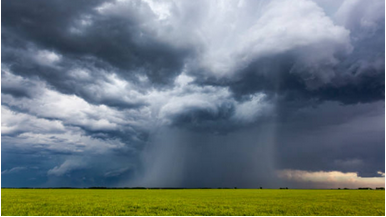 Cursul de schimb  10.05.2022 Alertă meteo în vigoare: Ploi torențiale, vânt puternic şi grindină în 12 județe , Roxana Dobre - 10 mai 2022  Meteorologii anunță ploi torențiale și grindină în 12 județe. Administrația Națională de Meteorologie (ANM) a emis marți, 10 mai, o alertă cu Cod Galben, valabilă în intervalul 10 mai, ora 13 – 10 mai, ora 21.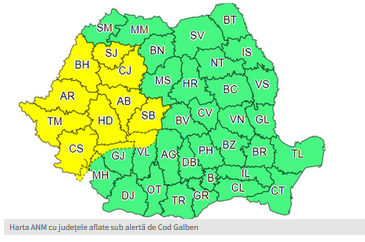 Conform ANM, în intervalul menționat, în Banat, Crişana, vestul şi sud-vestul Transilvaniei, precum şi în Carpaţii Occidentali şi vestul Carpaţilor Meridionali vor fi perioade cu instabilitate atmosferică accentuată, ce se va manifesta prin frecvente descărcări electrice, averse torenţiale, intensificări ale vântului şi grindină.În intervale scurte de timp cantităţile de apă vor depăşi 20 – 30 l/mp.Meteorologii precizează că astfel de fenomene se vor înregistrat pe arii restrânse şi în restul teritoriului, cu precădere în sud-est şi în centru.Harta ANM cu județele aflate sub alertă de Cod GalbenJudeţele aflate sub atenţionarea Cod galben sunt: Alba, Arad, Bihor, Cluj, Caraş-Severin, Gorj, Hunedoara, Mehedinţi, Sibiu, Sălaj, Timiş şi Vâlcea.Informaţiile publicate de Agrointeligența – AGROINTEL.RO pot fi preluate doar în limita a 500 de caractere şi cu citarea în PRIMUL PARAGRAF a sursei cu LINK ACTIV. Orice abatere de la această regulă constituie o încălcare a Legii 8/1996 privind dreptul de autor, ca atare vom acționa în consecință.Prognoză ANM: Temperaturi de 31 de grade și deficit de precipitații în mai multe părți ale țării, Roxana Dobre - 9 mai 2022 Vremea pe regiuni, în următoarele două săptămâni. Administrația Națională de Meteorologie (ANM) a emis o prognoză meteo valabilă în intervalul 9-22 mai pentru fiecare regiune în parte. Meteorologii anunță că în următoarele zile, în România, vremea se va încălzi semnificativ, cu maxime ce vor ajunge în Moldova până la 31 de grade Celsius.Potrivit prognozei emise de Administrația Națională de Meteorologie (ANM), spre finalul lunii mai se va răci, iar la munte temperaturile vor coborî noaptea sub pragul de îngheţ.ANM: Prognoza meteo pentru Banat, în intervalul 9-22 mai 2022În Banat, după o zi (cea de 10 mai) în care valorile termice se vor situa în jurul celor normale, respectiv maxime de 21-23 de grade şi minime de 8-10 grade, mediat regional, vremea se va încălzi treptat, dar semnificativ, astfel că în 12 şi 13 mai temperatura aerului va atinge la amiază 28-30 de grade, iar în timpul nopţilor vor fi 12-15 grade. Ulterior, vremea se va răcori, iar în perioada 16-18 mai vor fi valori apropiate de normal ziua, cu 20-23 de grade, dar sub cele caracteristice perioadei în timpul nopţilor, când se vor înregistra 5-10 grade. În celelalte zile va fi uşor mai cald decât în mod obişnuit (în medie maxime termice de 25-27 de grade şi minime de 10-13 grade).În data de 10 mai, local vor fi manifestări de instabilitate atmosferică mai accentuată. După data de 14 mai, averse vor fi posibile în orele după-amiezelor şi cu probabilitate mai mare în zonele deluroase, astfel că perioada va fi caracterizată de un regim pluviometric deficitar.ANM: Prognoza meteo pentru Crișana, în intervalul 9-22 mai 2022în data de 10 mai, regimul termic va fi caracterizat de valori în jurul celor normale, cu maxime de 20-22 de grade şi minime de 8-10 grade, mediat regional, apoi vremea se va încălzi apreciabil, astfel că în 12 şi 13 mai temperatura aerului va atinge la amiază 26-29 de grade, iar în timpul nopţilor vor fi 12-15 grade. Ulterior vremea se va răcori, iar în intervalul 16-18 mai nopţile vor fi mai reci decât în mod obişnuit, cu 5-9 grade, iar ziua se vor înregistra valori apropiate de cele caracteristice perioadei (20-23 de grade). Totuşi, în celelalte zile va fi uşor mai cald decât normal (în medie maxime termice de 24-26 de grade şi minime de 9-13 grade).În zilele de 9 şi 10 mai, local vor fi manifestări de instabilitate atmosferică mai accentuată. După data de 14 mai, averse vor fi posibile în orele după-amiezelor şi cu probabilitate mai mare în zonele deluroase, astfel că perioada va fi caracterizată de un regim pluviometric deficitar.ANM: Prognoza meteo pentru Transilvania, în intervalul 9-22 mai 2022La începutul intervalului, în Transilvania regimul termic va fi caracterizat de valori apropiate celor specifice perioadei (maxime de 18-23 de grade şi minime de 4-8 grade, mediat regional), apoi vremea se va încălzi apreciabil, astfel că în 12 şi 13 mai temperatura aerului va atinge la amiază 24-28 de grade, iar în timpul nopţilor vor fi 7-13 grade. Ulterior vremea se va răci treptat şi, cu precădere în perioada 16-18 mai, se vor înregistra valori uşor mai mici decât cele caracteristice perioadei – ziua 17-21 de grade, iar în timpul nopţilor 2-7 grade.În zilele de 9, 10 şi 14 mai, vor fi manifestări de instabilitate atmosferică mai accentuată. În restul timpului, mai ales în cursul după-amiezelor, temporar vor fi averse.ANM: Prognoza meteo pentru Maramureș, în intervalul 9-22 mai 2022În Maramureş, intervalul va debuta cu un regim termic apropiat de cel specific perioadei (maxime de 20-22 de grade şi minime de 7-9 grade, mediat regional), apoi vremea se va încălzi semnificativ, astfel că în 12 şi 13 mai temperatura aerului va atinge la amiază 25-28 de grade, iar în timpul nopţilor vor fi 10-13 grade. Ulterior vremea se va răci şi, cu precădere în perioada 16-18 mai, vor fi valori uşor mai mici decât cele caracteristice perioadei – ziua 18-21 de grade, iar în timpul nopţilor 4-8 grade.În zilele de 9 şi 13 mai, local vor fi manifestări de instabilitate atmosferică mai accentuată. În restul timpului, mai ales în cursul după-amiezelor, temporar vor fi averse, dar regimul pluviometric va fi în general deficitar.ANM: Prognoza meteo pentru Moldova, în intervalul 9-22 mai 2022În Moldova, după o zi (cea de 10 mai) în care valorile termice vor fi apropiate de normal, respectiv maxime de 19-22 de grade şi minime de 5-8 grade, mediat regional, vremea se va încălzi semnificativ, astfel că în 12 şi 13 mai temperatura aerului va atinge la amiază 27-31 de grade, iar în timpul nopţilor vor fi 12-15 grade. Ulterior vremea se va răci treptat; în perioada 17-18 mai vor fi valori sub specificul perioadei, cu 17-22 de grade ziua şi 4-8 grade în timpul nopţilor, iar în celelalte zile regimul termic va fi normal pentru perioada din an (în medie maxime termice de 20-24 de grade şi minime de 8-11 grade).În data de 9 mai şi în perioada 13-14 mai, local vor fi manifestări de instabilitate atmosferică mai accentuată, iar în a doua săptămână averse vor fi posibile în orele după-amiezelor, astfel că întreaga perioadă va fi caracterizată de un regim pluviometric deficitar.ANM: Prognoza meteo pentru Dobrogea, în intervalul 9-22 mai 2022Primele zile vor fi caracterizate în Dobrogea de un regim termic apropiat de cel obişnuit al perioadei, astfel că media maximelor va fi de 17-22 de grade, iar a minimelor de 9-11 grade. Încălzirea apreciabilă a vremii estimată pentru perioada 12-15 mai va determina înregistrarea de valori diurne de 26-29 de grade (pe litoral de 21-24 de grade) şi nocturne de 12-15 grade, mediat regional. În a doua săptămână vremea se va răci, astfel că, în majoritatea zilelor, vor fi temperaturi uşor mai mici decât ar fi normal în a doua jumătatea a lunii mai, cu maxime de 17-21 de grade şi minime de 9-13 grade.Regimul pluviometric va fi deficitar, averse locale, în general slabe cantitativ, fiind posibile mai ales în a doua parte a intervalului de referinţă.ANM: Prognoza meteo pentru Muntenia, în intervalul 9-22 mai 2022În Muntenia, vremea va fi relativ răcoroasă în data de 10 mai când, în medie regională, vor fi maxime termice de 18-22 de grade şi minime de 7-10 grade, însă ulterior încălzirea va fi semnificativă, astfel că în zilele de 12 şi 13 mai temperaturile diurne vor atinge în medie 28- 30 de grade, iar noaptea vor fi 11-15 grade. În cea de-a doua săptămână vremea se va răcori; între 17 şi 20 mai vor fi valori termice uşor mai mici decât normele perioadei (cu medii ale maximelor de 19-23 de grade şi ale minimelor de 6-10 grade).În cursul zilei de 10 mai şi în jurul datei de 14 mai vor fi local manifestări de instabilitate atmosferică, în rest fiind posibile temporar averse slabe, astfel că în ansamblu regimul pluviometric va fi deficitar.ANM: Prognoza meteo pentru Oltenia, în intervalul 9-22 mai 2022Şi în Oltenia, în data de 10 mai, vremea va relativ răcoroasă în mare parte a regiunii, cu maxime termice de 18-23 de grade şi minime de 7-11 grade, însă ulterior temperaturile vor creşte apreciabil, astfel că în zilele de 12 şi 13 mai vor atinge ziua în medie 28-31 de grade, iar noaptea vor fi 12-17 grade. Apoi, vremea se va mai răcori, dar în general valorile vor fi uşor peste cele obişnuite în a doua jumătate a lunii mai (24-27 de grade la amiază şi 9-12 grade noaptea), posibil mai scăzute în perioada 18-19 mai.În cursul zilei de 10 mai şi în jurul datelor de 14 şi 18 mai vor fi local manifestări de instabilitate atmosferică, în rest fiind posibile temporar averse slabe, astfel că în ansamblu regimul pluviometric va fi deficitar.APIAAnunț de la Ministerul Agriculturii – Plăți directe în conturile fermierilor, Ionuț Fîntînă , 10 mai 2022Fermierii români au beneficiat până acum de plăți directe din fonduri europene în valoare de peste 19 miliarde de euro, informează Ministerul Agriculturii și Dezvoltării Rurale (MADR). Sumele au intrat în conturile agricultorilor din țara noastră odată cu aderarea României la Uniunea Europeană, arată MADR într-o informare publicată de Ziua Europei.”De când face parte din familia Europei, România a beneficiat, în domeniul agricol, de peste 19,7 miliarde de euro rambursate de la Comisia Europeană (în perioada 2007 – 2022), din Fondul European de Garantare Agricolă (FEGA), prin intermediul declarațiilor lunare de cheltuieli”, precizează Ministerul Agriculturii.Pentru măsurile de dezvoltare rurală delegate de Agenția pentru Finanțarea Investițiilor Rurale (AFIR) către Agenția de Plăți și Intervenție pentru Agricultură (APIA), prin intermediul declarațiilor anuale/trimestriale de cheltuieli aferente perioadei 2007 – 2022, România a solicitat Comisiei Europene suma de 6,31 miliarde euro, reprezentând contribuția Fondului European Agricol pentru Dezvoltare Rurală (FEADR). Suma plătită din Bugetul Național (BN) în perioada 2007 – 2022, este de 9,35 miliarde euro, sumă ce conţine și cofinanţarea măsurile de dezvoltare rurală menționate anterior.În ceea ce privește măsurile de investiții aferente Programului Național de Dezvoltare Rurală (PNDR) 2007 – 2013, 2014 – 2020 și Tranziție 2021 – 2022, implementate prin intermediul Agenției pentru Finanțarea Investițiilor Rurale, au fost realizate plăți în valoare de peste 17,4 miliarde de euro, din FEADR, mai arată Ministerul Agriculturii.Reamintim că, în cadrul campaniei 2021, fermierii români au beneficiat deja de plăți în valoare de peste 2,76 miliarde de euro, efectuate de APIA. Agricultorii care vor să beneficieze și anul acesta de plăți directe mai au timp să depună cererile unice de plată până la data de 16 mai 2022.Până pe 12 mai 2022 APIA primeste cereri de solicitare pentru schemele de ajutor de stat, mai 10, 2022 agrimanet 12 mai 2022 – termenul limita pentru depunerea cererilor pentru cele trei forme noi de sprijin, în contextul crizei economice generate de pandemia COVID-19Reamintim ca că până la data de 12 mai 2022 inclusiv, APIA primeste cereri de solicitare pentru următoarele scheme de ajutor de stat:Schema de ajutor de stat pentru susținerea activității crescătorilor din sectorul bovin;Schema de ajutor de stat pentru susținerea activității crescătorilor din sectorul suin;Schema de ajutor de stat pentru susținerea activității crescătorilor din sectorul avicol.Valoarea totală maximă a schemei de ajutor de stat este de 453.899 mii lei și se asigură de la bugetul de stat, în limita prevederilor bugetare aprobate Ministerului Agriculturii şi Dezvoltării Rurale pe anul 2022.Cererile de solicitare a ajutorului de stat și documentele justificative se vor depune în funcţie de tipul de ajutor de stat solicitat la:Centrele APIA pe raza cărora au sediul social sau îşi au domiciliul sau unde au depus cererea unică de plată în anul 2021, în cazul ajutorului de stat pentru susținerea activității crescătorilor din sectorul bovin;Centrele APIA pe raza cărora îşi au sediul social sau unde au depus cererea de solicitare pentru măsura 14 – Bunăstarea animalelor – pachetul a) – Plăţi în favoarea bunăstării porcinelor, din cadrul PNDR 2014-2020, în anul 2021, în cazul ajutorului de stat pentru susținerea activității crescătorilor din sectorul suin;Centrele APIA pe raza cărora îşi au sediul social sau la centrul judeţean al APIA unde au depus cererea de solicitare pentru măsura 14 – Bunăstarea animalelor – pachetul b) – Păsări, din cadrul PNDR 2014-2020, în anul 2021, în cazul ajutor de stat pentru susținerea activității crescătorilor din sectorul avicol.Cererile de solicitare a ajutorului de stat se pot transmite si prin poștă, cu condiția asumării prin semnătură de către beneficiar/reprezentant legal pe fiecare pagină a documentului transmis.Informațiile privind beneficiarii, condițiile de eligibilitate, documentele ce însoțesc cererea de solicitare a ajutorului de stat, precum și Ghidurile solicitantului se regăsesc publicate pe site-ul APIA www.apia.org.ro , accesând următorul link: https://apia.org.ro/ajutor-de-stat-covid-19/.Legislație: OUG nr. 51/2022 privind instituirea unei scheme de ajutor de stat pentru susținerea activității crescătorilor din sectoarele bovine, suine și avicol în contextul crizei economice generate de pandemia COVID-19. comunicat APIAProgramul Tomata, greu de dus la capăt. ”O să fie un DEZASTRU în legumicultură”10 mai 2022, Ionuț Fîntînă https://youtu.be/76Gb-uC-mFE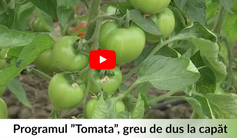 Roșiile românești se lasă așteptate anul acesta. Asta pentru că vremea capricioasă a dat peste cap planurile legumicultorilor înscriși în Programul Tomata. În județul Buzău până acum din cei 525 de cultivatori înscriși, doar doi au reușit să iasă pe piață. Astfel, spun producătorii, în următoarea perioadă piața se va umple de roșii românești, iar prețurile vor scădea dramatic. Odată cu asta și șansa lor de a face profit în acest an.Modificări la subvențiile de CRIZĂ de 290.000 EURO/fermă, 10 mai 2022 Noile scheme de sprijin pentru susținerea activității fermierilor din sectorul zootehnic în anul 2022 ar putea suferi câteva modificări față de varianta anunțată inițial de Guvern. Potrivit unor amendamente depuse în Comisia de Agricultură din Senatul României, valoarea sprijinului per UVM pentru crescătorii de porci ar urma să crească, în urma numeroaselor solicitări din partea fermierilor din sector.Președintele Comisiei de Agricultură din Senat a oferit detalii cu privire la modificări într-un interviu acordat realizatorului Ovidiu Ghinea, în cadrul emisiunii ”Agricultura la Raport”.”Astăzi am avut comisie în cadrul Comisiei de Agricultură din Senat și am reușit, pe un raport cu privire la legea de aprobare a Ordonanței 51 privind instituirea unei scheme de ajutor de stat pentru susținerea crescătorilor din sectoarele bovin, suin și avicol; este acel ajutor pe cadru temporar al Comisiei Europene cu privire la pierderi pe perioada pandemiei. În 2020 am avut acel ajutor de până la 100.000 euro în sectorul zootehnic, astăzi le mulțumim premierului, ministrului finanțelor și ministrului agriculturii pentru sumele cuprinse în cadrul Ordonanței, ceva mai mari decât în 2020. Comisia a ridicat plafonul de la 100.000 euro la 290.000 euro cumulat.Noutatea este că am trecut acest proiect de lege de aprobare a Ordonanței, dar cu câteva amendamente, în urma unor discuții cu departamentul tehnic din cadrul Ministerului Agriculturii și Agenția de Plăți și Intervenție pentru Agricultură. Să sperăm că ceea ce am reușit la Senat va deveni realitate. În proiectul de lege am modificat puțin cuantumurile, acolo unde sectorul suin a solicitat niște modificări. Față de 10 euro/UVM, cât sunt prinși astăzi în Ordonanță, am ridicat la 20 euro/UVM pentru porcul gras și 80 euro/UVM pentru sectorul de reproducție”, a precizat președintele Comisiei de Agricultură din Senat, George Scarlat, pentru AGRO TV.Reamintim că valoarea totală maximă a schemei de ajutor de stat este de 453.899 mii lei și se asigură de la bugetul de stat, în limita prevederilor bugetare aprobate Ministerului Agriculturii şi Dezvoltării Rurale pe anul 2022 şi este repartizată astfel:170.250 mii lei pentru sectorul bovine; 167.649 mii lei pentru sectorul suine;116.000 mii lei pentru sectorul avicol.APIA anunta crescatorii de animale. Data limita pentru primirea cererilor de finantare mai 10, 2022 Crescatorii de animale mai au la dispozitie doua zile pentru a depune cererile prin care vor fi despagubiti pentru pierderile provocate pe perioada pandemiei de COVID-19, anunta APIA.Schema de ajutor de stat pentru sustinerea activitatii crescatorilor din sectorul bovin;Schema de ajutor de stat pentru sustinerea activitatii crescatorilor din sectorul suin;Schema de ajutor de stat pentru sustinerea activitatii crescatorilor din sectorul avicol.Valoarea totala maxima a schemei de ajutor de stat este de 453.899 mii lei si se asigura de la bugetul de stat, in limita prevederilor bugetare aprobate Ministerului Agriculturii si Dezvoltarii Rurale pe anul 2022 si este repartizata astfel:a) 170.250 mii lei pentru sectorul bovine;b) 167.649 mii lei pentru sectorul suine;c) 116.000 mii lei pentru sectorul avicol.Cererile de solicitare a ajutorului de stat si documentele justificative se vor depune in functie de tipul de ajutor de stat solicitat la:a) Centrele APIA pe raza caruia au sediul social sau isi au domiciliul sau unde au depus cererea unica de plata in anul 2021, in cazul ajutorului de stat pentru sustinerea activitatii crescatorilor din sectorul bovin;b) Centrele APIA pe raza carora isi au sediul social sau unde au depus cererea de solicitare pentru masura 14 – Bunastarea animalelor – pachetul a) – Plati in favoarea bunastarii porcinelor, din cadrul PNDR 2014-2020, in anul 2021, in cazul ajutorului de stat pentru sustinerea activitatii crescatorilor din sectorul suin;c) Centrele APIA pe raza carora isi au sediul social sau la centrul judetean al APIA unde au depus cererea de solicitare pentru masura 14 – Bunastarea animalelor – pachetul b) – Pasari, din cadrul PNDR 2014-2020, in anul 2021, in cazul ajutor de stat pentru sustinerea activitatii crescatorilor din sectorul avicol;Cererile de solicitare a ajutorului de stat se pot  transmite si prin posta, cu conditia asumarii prin semnatura de catre beneficiar/reprezentant legal pe fiecare pagina a documentului transmis.Valoarea totala a ajutorului ce poate fi acordata pentru fiecare beneficiar nu depaseste echivalentul in lei a 290.000 euro, la cursul de schimb valutar stabilit de Banca Nationala a Romaniei, valabil la data intrarii in vigoare a Ordonantei de Urgenta nr. 51/2022.Plata ajutorului de stat se efectueaza pana la data de 30 iunie 2022.Nu se acorda plati ulterior datei de 30 iunie 2022 daca se constata ca acestea nu au putut fi efectuate dintr-o cauza imputabila beneficiarului, respectiv nedeclararea unui cont valid la APIA.Informatiile privind beneficiarii, conditiile de eligibilitate, documentele ce insotesc cererea de solicitare a ajutorului de stat, precum si Ghidurile solicitantului se regasesc publicate pe site-ul APIA www.apia.org.ro , accesand urmatorul link: Ajutoare pentru sustinerea activitatilor agricole din sectoarele suin / avicol / bovin / ovine – caprine / legume-fructe, cartofi si vitivinicol in contextul crizei economice generate de pandemia COVID-19 – APIA .Legislatie:OUG nr. 51/2022 privind instituirea unei scheme de ajutor de stat pentru sustinerea activitatii crescatorilor din sectoarele bovine, suine si avicol in contextul crizei economice generate de pandemia COVID-19.MADR: Bani în conturile fermierilor, crescătorilor de animale! Agroinfo,  10 mai 2022 De când face parte din familia Europei, România a beneficiat, în domeniul agricol, de peste 19,7 miliarde de euro rambursate de la Comisia Europeană (în perioada 2007 – 2022), din Fondul European de Garantare Agricolă (FEGA), prin intermediul declarațiilor lunare de cheltuieli, anunță Ministerul Agriculturii, într-o informare pe pagina Facebook a instituției.Pentru măsurile de dezvoltare rurală delegate de Agenția pentru Finanțarea Investițiilor Rurale (AFIR) către Agenția de Plăți și Intervenție pentru Agricultură (APIA), prin intermediul declarațiilor anuale/trimestriale de cheltuieli aferente perioadei 2007 - 2022, România a solicitat Comisiei Europene suma de 6,31 miliarde euro, reprezentând contribuția Fondului European Agricol pentru Dezvoltare Rurală (FEADR). Suma plătită din Bugetul Național (BN) în perioada 2007 – 2022, este de 9,35 miliarde euro, sumă ce conţine și cofinanţarea măsurile de dezvoltare rurală menționate anterior.În ceea ce privește măsurile de investiții aferente Programului Național de Dezvoltare Rurală (PNDR) 2007 – 2013, 2014 – 2020 și Tranziție 2021 – 2022, implementate prin intermediul Agenției pentru Finanțarea Investițiilor Rurale, au fost realizate plăți în valoare de peste 17,4 miliarde de euro, din FEADR, precizează MADR.Pe 9 mai este aniversată, în fiecare an, Declarația Schuman, actul fondator al UE, al cărui scop a fost acela de a asigura pacea pe termen lung în Europa.AFIR SI FINANTARIAFIR – 40.000 de euro pentru un proiect de succes cu lavandă! Ciprian Voinea , 10 mai 2022 Adriana Tîrb a reușit să demareze un proiect de succes prin intermediul submăsurii 6.1 Sprijin pentru instalarea tinerilor fermieri, se arată pe pagina de socializare a Agenției pentru Finanțarea Investițiilor Rurale (AFIR).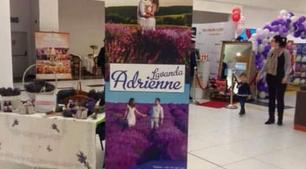 Este vorba de o afacere cu lavandă pentru care a beneficiat de o finanțare cu fonduri europene nerambursabile în valoare de 40.000 de euro, din partea AFIR, prin intermediul Programului Național de Dezvoltare Rurală (PNDR) 2020.Cu ajutorul finanțării obținute, Adriana Tîrb a reușit să diversifice gama de produse, valorificându-și mai eficient cultura prin obținerea uleiului de lavandă, precum și a apei de lavandă. Totodată, a realizat un ambalaj personalizat pentru pachetele propuse.De asemenea, Adriana a creat și un site de promovare pentru produsele pe care le comercializează, având o secțiune pentru programarea ședințelor foto, unde clienții se pot programa online.Astfel, în urma promovării prin intermediul site-ului, dar și a aparițiilor în presă, Adriana Tîrb a devenit cunoscută, fiind invitată la târguri de profil din toată țara.Cu fondurile obținute din tranșa a doua a finanțării, reprezentanta proiectului și-a propus să deschidă un magazin în Oradea și să organizeze un eveniment dedicat plantației de lavandă.Ministerul Agriculturii, 44 milioane euro pentru liceele agricole!Agroinfo,  10 mai 2022                                                                                                         Ministerul Agriculturii va prelua de la Ministerul Educaţiei o investiţie din fondurile Planului Naţional de Redresare şi Rezilienţă (PNRR), în valoare de 44 de milioane de euro, pentru dotarea celor 57 de licee agricole din România, a declarat, marţi, secretarul de stat în Ministerul Agriculturii, Sorin Moise."Pentru că discutăm despre formarea generaţiilor viitoare de tineri fermieri pot să vă spun că în perioada următoare Ministerul Agriculturii va prelua de la Ministerul Educaţiei o investiţie din fondurile PNRR prin care 44 de milioane de euro vor ajunge către cele 57 de licee agricole din România pentru dotarea cu echipamente şi refacerea infrastructurii, pentru ca aceste instituţii să devină nişte centre de formare competitive cu cele care există în acest moment în toată Uniunea Europeană", a precizat Sorin Moise, la Conferinţa Naţională dedicată Programului "Tineri Lideri pentru Agricultură".Clubul Fermierilor Români a organizat marţi Conferinţa Naţională dedicată Programului "Tineri Lideri pentru Agricultură", primul program major european care îşi propune să adreseze în mod creativ nevoia de a creşte atractivitatea pentru agricultură a noii generaţii.Programul îşi doreşte să asigure continuitatea fermelor, pe fondul îmbătrânirii populaţiei, şi să gestioneze riscurile asociate schimbărilor climatice, care necesită punerea la lucru a noilor tehnologii şi modele de afaceri.Programul "Tineri Lideri pentru Agricultura" urmăreşte pregătirea generaţiei de tineri fermieri pentru: succesiunea afacerii de familie, reprezentarea intereselor fermierilor la nivel european şi naţional, asumarea rolului de lider în propria afacere şi comunitatea rurală, promovarea noilor tehnologii din Agricultura 4.0 şi crearea unei comunităţi de tineri promotori ai inovaţiei şi antreprenoriatului.  sursa: AgerpresOficial MADR: Sprijin instalare tineri fermieri, 250 milioane euro și continuare activitate, 175 milioane euro!Agroinfo, 10 mai 2022 Secretarul de stat în Ministerul Agriculturii, Sorin Moise, a anunțat astăzi că programele de ajutor pentru tinerii fermieri au două alocări distincte, sprijin instalare tineri fermieri pentru care se alocă 250 milioane euro și continuarea activităţilor tinerilor fermieri, cu alocare de 175 milioane euro."Programele pentru tineri vor avea două alocări distincte în viitorul Plan Național Strategic, PNS. Va fi "Instalarea tânărului fermier", cu o alocare de 250 de milioane de euro, şi continuarea activităţilor tinerilor fermieri, respectiv investiţiile în ferme pe care tinerii fermieri deja le-au făcut, în valoare de 175 milioane de euro. Dorim ca tinerii fermieri să continue activitatea pe care ei şi-o desfăşoară în ferme şi prin alte programe, dorim ca afacerile lor să fie competitive, să fie durabile şi rentabile, pentru că de acest lucru poate depinde cumva şi securitatea alimentară a României", a declarat marți secretarul de stat din Ministerul Agriculturii, la Conferinţa Naţională dedicată Programului "Tineri Lideri pentru Agricultură".Moise a transmis că reprezentanţii instituţiei pe care o reprezintă îşi doresc ca politicile publice pe care le elaborează să fie rezultatul dialogului continuu cu fermierii."În actuala conducere a MADR aveţi un partener de nădejde, atât domnul ministru Adrian Chesnoiu cât şi eu ca secretar de stat suntem în permanenţă deschişi dialogului. Ţinem foarte mult ca politicile publice pe care le elaborăm să fie rezultatul dialogului continuu cu dumneavoastră (...) În definitiv, succesul dumneavoastră este şi succesul României, iar cheia pentru atingerea acestui succes este parteneriatul între fermieri, asociaţii, universităţi şi instituţii ale statului", a mai spus oficialul MADR.Clubul Fermierilor Români a organizat marţi Conferinţa Naţională dedicată Programului "Tineri Lideri pentru Agricultură", primul program major european care îşi propune să adreseze în mod creativ nevoia de a creşte atractivitatea pentru agricultură a noii generaţii.Finanțare nerambursabilă în domeniul agroalimentar, Agroinfo, 10 mai 2022 - POC 4.1.2 – Capital de lucru pentru agricultură, piscicultură, acvacultură și industria alimentarăFirmele din domeniul agroalimentar vor putea obține, începând cu 26 mai 2022, fondurile europene nerambursabile de până la 120.000 euro pentru capital de lucru în cadrul Programului Operațional Competitivitate. Pentru a afla cele mai importante informații Răzvan Gălățan, Directorul Operațional Goodwill, explică tot ce trebuie să știe antreprenorii despre POC 4.1.2.POC 4.1.2 este o măsură în cadrul Programului Operațional Competitivitate care acordă sprijin pentru redresarea întreprinderilor din domeniul agriculturii, pisciculturii, acvaculturii și  a industriei alimentare. Pe lângă domeniile enumerate, pe lista întreprinderilor eligibile, se numără și  cele care au activitatea de fabricare a hârtiei și a cartonului ondulat și a ambalajelor din hârtie și carton. Care este valoarea și intensitatea maximă a finanțării? Valoarea sprijinului din fonduri externe nerambursabile pentru capital de lucru se stabilește astfel:a) pentru IMM-urile cu cifra de afaceri aferentă anului 2019 cuprinsă între 5.000 și 13.500 euro, valoarea grantului este de 5.000 euro;b) pentru IMM-urile cu cifra de afaceri aferentă anului 2019 mai mare de 13.501 euro, valoarea grantului poate fi de până la 15% din cifra de afaceri și nu poate depăși suma 120.000 euro;c) pentru IMM-urile cu cifra de afaceri cu echivalentul în euro de peste 1 milion de euro, valoarea maximă a ajutorului este de 120.000 euro.Intensitatea finanțării este de 85% din valoarea grantului solicitat. Cofinanțarea se adaugă la valoarea grantului, suma maximă de 120.000 euro nu include și cofinanțarea beneficiarului.Care este bugetul alocat finanțării?Fondurile alocate pentru această măsură sunt 250 de milioane euro. Ce se finanțează? Beneficiarii vor putea utiliza granturile pentru capital de lucru, sub formă de sumă forfetară pentru susținerea următoarele cheltuieli:• Stocuri de materii prime (semințe, fitosanitare), materiale, mărfuri, alte categorii de stocuri necesare• Datorii curente față de furnizorii curenți, inclusiv furnizorii de utilități• Echipamente, utilaje, instalații, tehnologii, dotări independente necesare reluării activității• Obiecte de inventar inclusiv, obiecte de inventar de natura mijloacelor fixe necesare reluării activitățiicurente• Datorii la buget de stat• Redevențe, arendă• Servicii curente (fără consultanță)• Chiria Q&A cu Răzvan Gălățan, Expert și Director Operațional - Goodwill Consulting 1. Când vor primi firmele efectiv finanțarea. Care sunt pașii următori? Vineri, 6 mai 2022, a fost publicat calendarul programului. Aș vrea în primul rând să clarific pașii care mai sunt de urmat până la obținerea efectivă a finanțării. În prima fază se va lansa un ghid final pe care vor putea aplica Ministerul Antreprenoriatului și Turismului, în parteneriat cu AIMMAIPE și STS.Ulterior, se va semna un contract de finanțare între acest parteneriat și Ministerul Proiectelor și Investițiilor. După semnarea acestui contract, Ministerul Antreprenoriatului și Turismului în calitate de administrator de grant va lansa schema pentru beneficiarii finali. Calendarul prevede depunerea proiectelor de către beneficiarii finali în perioada 26 – 31 mai și evaluarea și încheierea contractelor de ajutor de stat până la 30 iunie 2022. În concluzie, timpul este foarte scurt și îndemn toți aplicanții să înceapă demersurile de pregătire a proiectelor. 2. La ce ar trebui să fie atente companiile atunci când aplică? Având în vedere că finanțarea se acordă pe principiul primul venit-primul servit, firmele ar trebui să ceară ajutor de la o firmă de consultanță pentru că fiecare secundă contează. Goodwill Consulting a avut o sesiune de succes în cadrul programului Capital de lucru, unde consultanții au depus peste 200 de proiecte finanțabile în primul buget. Am reușit să depunem proiecte chiar și pe pozițiile 18 și 21. Avantajul firmei noastre este că avem un număr de 150 de persoane pregătite să înregistreze proiecte și cu experiență pe măsura 2 capital de lucru. Fiecare persoană va înregistra maxim 2 proiecte pentru a reuși să încadrăm proiectele clienților noștri în bugetul de 250 de milioane de euro. La fel ca la măsura 2, nu vom prelua un număr mai mare de clienți decât capacitatea noastră de a încărca proiecte cu șanse. Dacă la măsura doi aveam capacitatea de a înregistra 200 de proiecte cu șanse de încadrare în buget, acum am reușit să ne creștem capacitatea și putem înregistra cu șanse 300 de proiecte. Totuși, aș vrea să atrag atenția asupra faptului că avem o capacitate limitată la acest număr de 300 și vom fi nevoiți, la fel ca la măsura doi, să refuzăm clienții care se vor decide prea târziu. 3. Firmele au și alte posibilități pentru a accesa în afară de capital de lucru? În funcție de domeniul în care activează, programele care urmează și sunt în diferite stadii în 2022 sunt:PNRR - Digitalizarea IMM-urilor - Firmele vor putea obține o finanțare între 30.000 euro -100.000 euro pentru digitalizare.PNRR C6 I1 –Program de finanțare până la max. 15.000.000 euro pentru achiziţionarea de instalaţii/echipamente pentru construireade capacități noi de producție a energiei electrice din surseregenerabile de energie eoliană și solară, cu sau fără stocare;Electric-Up -Finanțare de max. 100.000 euro pentru panouri fotovoltaice și stații de reîncărcare pentru vehicule electrice și electrice hibrid plug-in.Microindustrializare -Este un program în cadrul căruia firmele vor putea obține o finanțare de max. 500.000 lei pentru echipamente tehnologice, spații de lucru/de producție/de depozitare, mijloace de transport etc.HG 807/2014 – Schemă de ajutor de stat de max. 45.000.000 euro/proiect pentru investiții.6.POPAM II –Finanțare de min. 5.000 euro și max. 3.300.000 euro pentru investiții productive în acvacultură. Ești interesat? Profită acum de verificarea gratuită a eligibilităţii şi evaluarea şanselor de succes din partea consultanților de la Goodwill Consulting. Un consultant poate să fie de mare ajutor în acest proces. În primul rând, consultanții de la Goodwill Consulting asigură verificarea atentă a eligibilității şi a tuturor șanselor, tuturor criteriilor de punctare, verificarea și evaluarea şanselor de succes şi, dacă un aplicant este eligibil și are și şanse reale de succes, firma începe o colaborare efectivă, îl ţine de mână și îl acompaniază până la ultimul decont și până la absorbția efectivă a banilor câștigați pe tot procesul de implementare. Cifrele vorbesc de la sine:peste 2.000 de proiecte de succespeste 300 milioane euro atrași pentru clienți14 ani experiență9 birouri acoperire națională5 garanții pentru succes Testimonial Alpina Blazna SRL:„Suntem foarte mulțumiți de serviciile oferite de Goodwill Consulting. Prin colaborarea avută am reușit să implementăm mai multe proiecte pe Capital de lucru, Grant Horeca, IMM INVEST și Electric-Up. Pe Capital de lucru, program unde finanțarea se acorda pe principiul primul venit-primul servit, am fost pe locul 21 în țară dintr-un total de peste 20.000 de solicitanți. Am întâlnit în persoana lui Răzvan Gălățan, consultantul nostru, un om de cuvânt, motivat și foarte atent la detalii, disponibil să ajute tot timpul. Îi mulțumim pe această cale lui și întregii echipe și le urăm mult succes în tot ceea ce fac!”.În plus, Goodwill oferă soluții complete pentru dezvoltarea afacerilor: fonduri nerambursabile și rambursabile, panouri fotovoltaice, proiectare și arhitectură, automatizarea robotizată a proceselor (RPA), analiză financiară, analiză de piață, achiziții publice, internaționalizarea afacerii în Ungaria, fonduri de investiții.Dacă ești SRL, SA, societate cooperativă agricolă, cooperativă agricolă, grup și organizație de producători și dorești să obții finanțarea, solicită consultanță gratuită aici! GOODWILL CONSULTING GWC SRL, e-mail: office@gwconsulting.ro , website: www.gwconsulting.ro , telefon: 0264-484 776, 0364-100 732 , fax: 0364-100 733Ce spune Bruxelles-ul de PNS-ul nostru , Liviu GORDEA ,  10 mai 2022 - 11:50 Deşi România s-a numărat printre ultimele ţări care au transmis autorităţilor europene Planul Naţional Strategic, Comisia nu este pe deplin mulţumită de priorităţile asumate la Bucureşti.După ce ministrul Chesnoiu a promis că Planul Naţional Strategic de implementare a Politicii Agricole Comune (PAC) va aduce stabilitatea şi predictibilitatea de care au nevoie fermierii români pentru a-şi menţine productivitatea şi competitivitatea pe piaţă, Comisia Europeană a identificat deja elementele din PNS-ul nostru care ar necesita explicaţii suplimentare sau anumite ajustări, înainte ca acesta să devină operaţional.Prin urmare, a fost întocmită o listă de recomandări de care autorităţile de la Bucureşti vor trebui să ţină seama. Sprijin pentru micii fermieriAceste recomandări abordează obiectivele economice, de mediu şi sociale specifice ale viitoarei PAC, punând accentul pe modalităţile de implementare a strategiei 'De la fermă la consumator' şi în materie de biodiversitate. Se insistă astfel pe ideea de îmbunătăţire a viabilităţii fermelor de dimensiuni mai mici cu potenţial de dezvoltare, printr-o distribuţie mai direcţionată, mai corectă şi mai eficace a plăţilor directe, în special prin utilizarea sprijinului redistributiv complementar pentru venit în scopul sustenabilităţii şi prin acordarea unei plăţi cu sumă fixă pentru micii fermieri. Bani pentru informareDe asemenea, Comisia consideră că România ar trebui să facă mai mult pentru reducerea vulnerabilităţii veniturilor fermierilor faţă de factorii externi, inclusiv faţă de schimbările climatice, prin sprijinirea practicilor de gestionare agricolă durabilă, a utilizării instrumentelor de gestionare a riscurilor, investiţiilor în tehnologii noi, creării de suprafeţe împădurite, precum şi sprijinirea activităţilor de informare, formare şi consiliere. Orientarea către pieţe de produse cu valoare adăugatăO altă propunere se referă la diversificarea producţiei agricole, prin sprijinirea fermierilor în vederea orientării către pieţe de produse cu valoare adăugată ridicată şi a sporirii producţiei de culturi proteice, în vederea creării de noi lanţuri valorice şi a optimizării oportunităţilor comerciale.În plus de asta, se recomandă îmbunătăţirea poziţiei fermierilor în cadrul lanţului valoric, în special prin sprijinirea înfiinţării de organizaţii de producători în cadrul măsurilor PAC.Stimulente pentru ecologicPe partea de mediu, autorităţile de la Bruxelles susţin că e nevoie de o mai bună gestionare a protecţiei solului, a apei şi a nutrienţilor, prin sprijinirea practicilor agricole adecvate, a tehnicilor de fertilizare (inclusiv a agriculturii de precizie), a rotaţiilor mai lungi şi mai diversificate ale culturilor. Totodată, se impune o creştere a contribuţiei la obiectivul Pactului Verde european în ceea ce priveşte agricultura ecologică prin acordarea de stimulente pentru menţinerea agriculturii ecologice şi conversia la aceasta.„Obiectivele de mediu sunt deosebit de relevante, dar şi dificile pentru agricultura românească. Acest lucru se datorează faptului că în România agricultura ecologică reprezintă o proporţie foarte mică din suprafaţa agricolă totală, precum şi intenţiei acestui stat membru de a dezvolta sectorul creşterii animalelor”, argumentează Comisia. Instalarea tinerilor fermieriConsolidarea structurii socioeconomice a zonelor rurale şi abordarea preocupărilor societale reprezintă, de asemenea, o prioritate pentru Bruxelles. Şi, pentru că România are una dintre cele mai scăzute ponderi de tineri fermieri din numărul total de administratori de ferme, se recomandă depunerea unor eforturi suplimentare pentru facilitarea instalării tinerilor în agricultură şi susţinerea dezvoltării întreprinderilor lor prin sprijinirea accesului la finanţare şi la terenuri. Investiţii în cercetareModernizarea sectorului prin promovarea şi partajarea cunoştinţelor, a inovării şi a digitalizării şi încurajarea adoptării acestora este o altă propunere venită din partea Comisiei. Aceasta recomandă realizarea de investiţii într-un sistem AKIS (de cunoştinţe şi inovare în agricultură) funcţional pentru a îmbunătăţi abilităţile profesionale şi a sprijini crearea în comun de soluţii inovatoare în agricultură prin dezvoltarea unui sistem de învăţare şi formare profesională pe tot parcursul vieţii pentru fermieri.Un sistem AKIS mai integrat ar facilita structurarea proceselor de schimb de cunoştinţe pentru a consolida impactul finanţării naţionale sau din partea UE a cercetării şi inovării, consideră oficialii europeni, în opinia cărora ar trebui consolidată cooperarea dintre centrele de cercetare agricolă, fermieri şi consilieri. Acest lucru ar garanta apariţia sinergiilor asociate cercetării şi punerea în aplicare pe scară mai largă a rezultatelor cercetării. Organizarea producătorilor în cooperative a rămas în urmă la noi în ţară, avertizează oficialii europeni. Numărul organizaţiilor de producători sau al grupurilor de producători recunoscute este cel mai scăzut din UE! CONSUMĂM PUŢIN, DAR NU SUFICIENT... DE PUŢIN!În contextul Green Deal ni se cere să ne asumăm obiective mai îndrăzneţe în ceea ce priveşte utilizarea pesticidelor, prin reducerea cantităţii de substanţe chimice aplicate pe culturile agricole, dar şi diminuarea utilizării produselor antimicrobiene (deşi vânzările se situează sub media UE!), respectiv adoptarea de soluţii pentru managementul integrat al dăunătorilor. un articol de LIVIU GORDEAALTELEIsărescu: Înlăturarea obstacolelor din fața dezvoltării agriculturii întârzie de 30 de ani, Wall-Street, 10 Mai 2022    România va trebui să valorifice mult mai bine avantajele competitive pe care le deţine pentru dezvoltarea agriculturii şi asigurarea independenţei alimentare a ţării, în condiţiile în care principalele obstacole sunt de natură structurală şi rezolvarea lor trenează de peste 30 de ani, susţine guvernatorul Băncii Naţionale a României (BNR), Mugur Isărescu.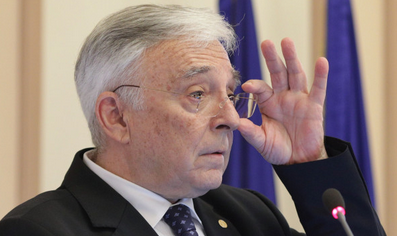 "În noul context geopolitic dezvoltarea agriculturii şi asigurarea independenţei alimentare a ţării capătă noi valenţe devenind o componentă a securităţii naţionale, dar pentru aceasta România va trebui să valorifice mult mai bine avantajele competitive pe care le deţine. În ultimii ani, o serie de bănci comerciale şi-au îndreptat atenţia către finanţarea agriculturii, dar ca în orice alt domeniu, băncile trebuie să fie mai întâi convinse de bonitatea potenţialului client. Este de la sine înţeles că fără un istoric sau fără perfomanţe sau fără o anumită anvergură a clientului, acesta va avea dificultăţi în a atrage finanţare. Dar oricât de deficitară ar fi finanţarea activităţilor agricole, nu acesta este principalul obstacol în calea dezvoltării acestei ramuri. Principalele obstacole sunt de natură structurală şi rezolvarea lor trenează de circa 30 de ani", a subliniat Mugur Isărescu, într-un mesaj citit de economistul şef al BNR, Valentin Lazea, la Conferinţa Naţională dedicată Programului "Tineri Lideri pentru Agricultură".

În opinia sa, o primă problemă structurală o constituie fărâmiţarea excesivă a proprietăţii agricole şi lipsa consolidării, fie prin absorbţie, fie prin asociere. "Micii producători sunt încă reticenţi confundând asocierea cu cooperaţia din vremurile comuniste, dar nu realizează că individual pot discuta de pe picior de egalitate cu furnizorii de seminţe şi îngrăşăminte, cu firme de transport şi depozitare, cu marile lanţuri de magazine. Vă revine dumneavoastră, tinerilor leaderi din agricultură, să schimbaţi această mentalitate", a transmis guvernatorul BNR.

Potrivit sursei citate, o altă problemă structurală a agriculturii menţionată de guvernatorul BNR este meteo-dependenţa, în lipsa unui sistem de irigaţii corespunzător.

"Irigaţiile sunt prealabile numai pentru fermele suficient de mari, ceea ce se leagă de punctul precedent. În al doilea rând refacerea pe vechea structură a sistemului de irigaţii moştenit de la regimul comunist ar fi o greşeală, deoarece acesta se baza pe suportarea de către bugetul de stat a costului electricităţii, ceea ce este complet anti-economic. Pe de o parte, fermele trebuie să fie suficient de mari pentru a putea suporta ele însele preţurile crescute ale electricităţii, iar pe de altă parte, în toate zonele unde este posibil, irigarea prin pompare electrică ar trebui înlocuită cu irigare gravitaţională, din lacuri şi rezervoare săpate în munţi", a adăugat el.

De asemenea, lipsa unei forţe de muncă adecvat calificate în agricultură reprezintă o altă problemă structurală pe care România nu a reuşit să o rezolve deocamdată.

"O altă problemă structurală este insuficienţa unei forţe de muncă adecvat calificate. Desfiinţarea şcolilor de meserii a dus la o penurie de tractorişti, mecanici, mecanizatori etc. Sectorul privat a preluat o parte din sarcina învăţământului, dar nu poate face prea mult fără o implicare mai semnificativă din partea statului", a atras atenţia guvernatorul BNR.

În opinia sa, finanţarea în sine, fără astfel de reforme, nu va putea rezolva lipsa de eficienţă şi de competitivitate în aceasta ramură importantă a economiei naţionale.

"Am vrut să subliniez că dumneavoastră vă revine un rol foarte important în depăşirea problemelor structurale din agricultură. Fără astfel de reforme, doar finanţarea în sine nu va putea rezolva lipsa de eficienţă şi de competitivitate. Va trebui să lucrăm împreună la refacerea prestigiului şi mândriei ocupaţiei de agricultor. A furniza hrană pentru ţară şi a trece la o balanţă excedentară, la exportul de produse agricole, reprezintă o sarcină de deplină importanţă, mai ales în noul context geopolitic. Dumneavoastră, tineri leaderi din agricultură, trebuie să daţi acestei ocupaţii strălucirea pe care o merită", a mai arătat Mugur Isărescu în mesajul său.

Clubul Fermierilor Români a organizat marţi Conferinţa Naţională dedicată Programului "Tineri Lideri pentru Agricultură", primul program major european care îşi propune să adreseze în mod creativ nevoia de a creşte atractivitatea pentru agricultură a noii generaţii.

Programul îşi doreşte să asigure continuitatea fermelor, pe fondul îmbătrânirii populaţiei, şi să gestioneze riscurile asociate schimbărilor climatice, care necesită punerea la lucru a noilor tehnologii şi modele de afaceri.

Programul "Tineri Lideri pentru Agricultura" urmăreşte pregătirea generaţiei de tineri fermieri pentru: succesiunea afacerii de familie, reprezentarea intereselor fermierilor la nivel european şi naţional, asumarea rolului de lider în propria afacere şi comunitatea rurală, promovarea noilor tehnologii din Agricultura 4.0 şi crearea unei comunităţi de tineri promotori ai inovaţiei şi antreprenoriatului.BNR: Dinamica inflaţiei va urca probabil considerabil. Va coborî la sub 10% doar în a doua jumătate din 2023, Dinamica inflaţiei va urca probabil considerabil peste nivelurile previzionate anterior şi va coborî la niveluri de o cifră doar în semestrul II 2023, rămânând deasupra intervalului ţintei la finele orizontului prognozei, a anunţat marţi banca centrală.  , AGERPRES - mar, 10 mai 2022, „În şedinţa de astăzi (marţi, n.r.), Consiliul de administraţie al BNR a analizat şi aprobat Raportul asupra inflaţiei, ediţia mai 2022, document ce încorporează cele mai recente date şi informaţii disponibile. Prognoza actualizată evidenţiază o nouă deteriorare considerabilă a perspectivei inflaţiei, în condiţiile în care traiectoria prognozată a dinamicii ei anuale cunoaşte o amplă revizuire suplimentară în sens ascendent pe întregul orizont de prognoză, sub impactul puternic al şocurilor globale pe partea ofertei, amplificate şi prelungite de războiul din Ucraina şi de sancţiunile impuse Rusiei. Astfel, rata anuală a inflaţiei este aşteptată să-şi accentueze ascensiunea în trimestrul II 2022 şi să descrească doar gradual în următoarele patru trimestre, dar mai alert ulterior, pe fondul unor ample efecte de bază şi în condiţiile restrângerii excedentului de cerere agregată spre valori cvasi-nule. Prin urmare, dinamica inflaţiei va urca probabil considerabil peste nivelurile previzionate anterior şi va coborî la niveluri de o cifră doar în semestrul II 2023, rămânând deasupra intervalului ţintei la finele orizontului prognozei”, se spune în comunicatul citat de Agerpres.Conform BNR, determinante pentru noua perspectivă a inflaţiei sunt majorările mult mai ample anticipate ale preţurilor alimentelor procesate şi combustibililor, precum şi ale preţurilor gazelor naturale şi energiei electrice, al căror impact inflaţionist va fi însă atenuat substanţial până în martie 2023 de schemele de plafonare a preţurilor la energie pentru consumatorii casnici, dar se va evidenţia pregnant ulterior, contrabalansând parţial şi temporar influenţele de sens opus venite din efecte de bază şi din corecţii probabile ale cotaţiilor mărfurilor energetice.Banca centrală menţionează că incertitudini sunt totuşi asociate impactului prezumat, dar şi duratei, schemelor de plafonare a preţurilor la energie extinse până în luna martie 2023, iar riscuri notabile continuă să vină din evoluţia cotaţiilor materiilor prime, mai ales a celor agroalimentare şi energetice, precum şi din acutizarea sau prelungirea blocajelor în lanţuri de producţie şi aprovizionare, în contextul războiului din Ucraina şi al sancţiunilor asociate.„Războiul din Ucraina şi sancţiunile impuse Rusiei amplifică însă considerabil şi incertitudinile şi riscurile la adresa perspectivei activităţii economice, implicit a evoluţiei pe termen mediu a inflaţiei, prin efectele potenţial exercitate, pe multiple căi, asupra puterii de cumpărare şi încrederii consumatorilor, precum şi asupra activităţii, profiturilor şi planurilor de investiţii ale firmelor, dar şi prin afectarea economiei europene/globale şi a percepţiei de risc asupra economiilor din regiune, cu impact nefavorabil asupra costurilor de finanţare. O sursă importantă de incertitudini şi riscuri rămâne, de asemenea, absorbţia fondurilor europene, în special a celor aferente programului Next Generation EU, care este condiţionată de îndeplinirea unor ţinte şi jaloane stricte în implementarea proiectelor aprobate. Incertitudini şi riscuri sunt însă asociate şi conduitei politicii fiscale, având în vedere cerinţa continuării consolidării bugetare în contextul procedurii de deficit excesiv şi al tendinţei generale de înăsprire a condiţiilor de finanţare, dar într-o conjunctură economică şi socială dificilă pe plan intern şi global, marcată puternic de războiul din Ucraina şi de sancţiunile instituite”, se spune în comunicat.De asemenea, BNR precizează că deosebit de relevante sunt, de asemenea, perspectiva conduitei politicilor monetare ale BCE şi Fed, precum şi nivelul şi dinamica majorării ratelor dobânzilor reprezentative de către băncile centrale din Cehia, Polonia şi Ungaria.„În şedinţa de astăzi, 10 mai 2022, pe baza evaluărilor şi a datelor disponibile în acest moment, precum şi în condiţiile incertitudinilor extrem de ridicate, Consiliul de administraţie al BNR a hotărât majorarea ratei dobânzii de politică monetară la nivelul de 3,75% pe an, de la 3,00% pe an, începând cu data de 11 mai 2022. Totodată, s-a decis majorarea ratei dobânzii pentru facilitatea de creditare (Lombard) la 4,75% pe an, de la 4,00% pe an, şi creşterea ratei dobânzii la facilitatea de depozit la 2,75% pe an, de la 2,00%, precum şi păstrarea controlului ferm asupra lichidităţii de pe piaţa monetară. De asemenea, Consiliul de administraţie al BNR a decis menţinerea nivelurilor actuale ale ratelor rezervelor minime obligatorii pentru pasivele în lei şi în valută ale instituţiilor de credit. Deciziile CA al BNR urmăresc ancorarea anticipaţiilor inflaţioniste pe termen mediu, precum şi stimularea economisirii prin creşterea ratelor dobânzilor bancare, în vederea readucerii durabile a ratei anuale a inflaţiei în linie cu ţinta staţionară de 2,5% ą1 punct procentual, într-o manieră care să contribuie la realizarea unei creşteri economice sustenabile”, se arată în comunicat.BNR menţionează că monitorizează atent evoluţiile mediului intern şi internaţional şi utilizează instrumentele de care dispune în vederea îndeplinirii obiectivului fundamental privind stabilitatea preţurilor pe termen mediu.Noul Raport trimestrial asupra inflaţiei va fi prezentat pe 12 mai 2022. Minuta deliberărilor privind adoptarea deciziei de politică monetară în cadrul şedinţei de marţi va fi publicată pe website-ul BNR în data de 20 mai 2022. Conform calendarului anunţat, următoarea şedinţă a CA al BNR dedicată politicii monetare va avea loc în data de 6 iulie 2022.Previziunile privind creșterea economică a României pentru 2022 și 2023 s-au înrăutățit. Avertismentul specialiștilor , Business • 10 Mai 2022 • Alexandra Chivu Banca Europeană pentru Reconstrucție și Dezvoltare (BERD) a transmis un avertisment privind creșterea economică a României pentru anii 2022 și 2023. Potrivit instituției financiare internaționale, economia României va încetini anul acesta, iar anul viitor va avea o creștere limitată. Conform sursei citate, economia a intrat în anul curent cu o poziție slăbită, Produsul Intern Brut (PIB) înregistrând un declin de 0,1% în ultimul trimestru din 2021, din cauza scăderii investiţiilor şi a încetinirii acumulării stocurilor. Avertismentul specialiştilor financiari privind creşterea economică a României. Previziunile pentru 2022 și 2023 s-au înrăutățit BERD și-a înrăutățit estimările privind evoluția economică a țării noastre în 2022 și 2023, după o redresare de 5,9% în 2021, care a fost determinată în principal de consumul privat solid, se arată într-un raport publicat marți de instituția financiară internațională. Economia României ar urma să înregistreze un avans de 2,5% anul acesta, comparativ cu o creștere de 2,8%, întrevăzută în martie 2022, și de 3% anul viitor, față de o estimare de 4,1%. Creșterea economică ar urma să încetinească la 2,5% în 2022, balanța riscurilor fiind înclinată în sens negativ, pericolele depinzând de evoluția războiului din Ucraina și de alte presiuni legate de aprovizionare.Presiunile inflaționiste persistă și în 2023. Reducerea cererii și perturbările din lanțurile de aprovizionare ar urma să limiteze majorarea la un nivel estimat de 3%. Conform BERD, economia a intrat în 2022 cu o poziție slăbită, PIB-ul înregistrând un declin în ultimul trimestru din 2021. „Accelerarea inflaţiei din semestrul doi din 2021 a pus deja presiune pe firme şi consumatori. În timp ce salariile nete reale s-au redresat temporar la începutul acestui an şi ridicarea restricţiilor a îmbunătăţit încrederea, războiul din Ucraina a sporit dificultăţile legate de inflaţie şi de perturbările din lanţurile de aprovizionare", se arată în raportul BERD.Prețurile de consum au crescut în ritm anual cu 10,2% în martie 2022, chiar dacă prețurile energiei au fost plafonate, guvernul adoptând o serie de măsuri pentru a sprijini gospodăriile vulnerabile și firmele afectate de război. Drept urmare, consolidarea fiscală preconizată pentru acest an ar putea fi constrânsă de aceste cheltuieli și de creșterea economică mai slabă, avertizează instituția financiară internațională.Importurile de alimente, creștere de peste 16% după primele trei luni din acest an, 10 May 2022 , Simona PopaCompaniile din România au importat alimente și animale vii în valoare de 2,3 miliarde de euro în primele trei luni din acest an, în creștere cu 16,2% față de intervalul similar din 2021. Potrivit datelor INS, la finalul primului trimestru din 2022, importurile din această categorie reprezentau 8% din totalul mărfurilor cumpărate de România de pe piețele externe.A crescut și cererea companiilor active în România pentru băuturi și tutun, valoarea acestora fiind de 213 milioane de lei, cu 20,8% peste nivelul înregistrat în ianuarie-martie 2021. Potrivit datelor publicate de Institutul Național de Statistică, băuturile și tutunul reprezintă 0,7% ca pondere în totalul importurilor realizate în primele trei luni ale acestui an.În privința exporturilor, s-au mențin creșterile în zona schimburilor comerciale de alimente, fiind înregistrată o creștere de 65% în perioada ianuarie-martie 2022 față de ianuarie-martie 2021, până la valoarea cumulată de 1,96 miliarde de euro și o pondere de 8,9% din totalul bunurilor exportate în perioada analizată. Cererea externă pentru băuturi și tutun din România a bifat, de asemenea, o creștere considerabilă față de începutul anului trecut. În perioada analizată, companiile active pe piața locală au vândut pe piețe externe băuturi și tutun în valoare cumulată de 361,1 milioane de euro, cu 33,3% mai mult decât în primele trei luni din 2021. Ca pondere în totalul exporturilor realizate, această categorie reprezenta 1,6% la finalul primului trimestru din acest an.Cumulat, în primele trei luni din 2022, exporturile au însumat 22 miliarde de euro, în creștere cu 24,4% față de același interval din 2021, în timp ce importurile au înregistrat o creștere de 26,7% până la valoarea de 29,2 miliarde de euro. Drept urmare, deficitul balanței comerciale în perioada ianuarie – martie 2022 a fost de 7,1 miliarde de euro, cu aproape 1,8 miliarde euro în perioada analizată.BREAKING România va avea scumpiri de două cifre în următorul an. BNR: Rata inflației va coborî la niveluri de o cifră doar în semestrul II 2023, Carmen Radu, mai 10, 2022     România urmează să se confrunte cu scumpiri puternice, de două cifre, și în următorul an. Banca Națională a României (BNR) estimează că rata anuală a inflației își va accentua creșterea în perioada următoare și va coborî la niveluri de o cifră doar în semestrul II 2023.„Prognoza actualizată evidențiază o nouă deteriorare considerabilă a perspectivei inflației, […] sub impactul puternic al șocurilor globale pe partea ofertei, amplificate și prelungite de războiul din Ucraina și de sancțiunile impuse Rusiei”, arată BNR, într-un comunicat de presă transmis marți.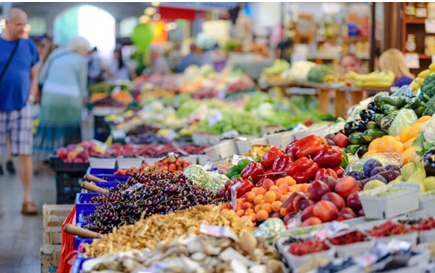 Banca centrală estimează că rata anuala a inflației își va accentua ascensiunea în trimestrul II 2022 și va descrește doar gradual în următoarele patru trimestre, dar mai alert ulterior.„Prin urmare, dinamica inflației va urca probabil considerabil peste nivelurile previzionate anterior și va coborî la niveluri de o cifră doar în semestrul II 2023, rămânând deasupra intervalului țintei la finele orizontului prognozei”, arată BNR.Ce determină scumpirile puternice?BNR arată că aceste scumpiri sunt cauzate de majorările mult mai ample anticipate ale prețurilor alimentelor procesate și combustibililor, precum și ale prețurilor gazelor naturale și energiei electrice.Instituția susține că impactul inflaționist al acestora va fi însă atenuat substanțial până în martie 2023 de schemele de plafonare a prețurilor la energie pentru consumatorii casnici, dar se va evidenția pregnant ulterior, chiar dacă vor exista corecții probabile ale cotațiilor mărfurilor energetice.Banca centrală mai arată că sunt incertitudini și asupra impactului prezumat, dar și duratei, schemelor de plafonare a prețurilor la energie extinse până în luna martie 2023.Totodată, riscuri notabile continuă să vină din evoluția cotațiilor materiilor prime, mai ales a celor agroalimentare și energetice, precum și din acutizarea/prelungirea blocajelor în lanțuri de producție și aprovizionare, în contextul războiului din Ucraina și al sancțiunilor asociate.„Războiul din Ucraina și sancțiunile impuse Rusiei amplifică însă considerabil și incertitudinile și riscurile la adresa perspectivei activității economice, implicit a evoluției pe termen mediu a inflației, prin efectele potențial exercitate, pe multiple căi, asupra puterii de cumpărare și încrederii consumatorilor, precum și asupra activității, profiturilor și planurilor de investiții ale firmelor, dar și prin afectarea economiei europene/globale și a percepției de risc asupra economiilor din regiune, cu impact nefavorabil asupra costurilor de finanțare”, arată BNR.Rata inflației a trecut în luna martie de pragul de 10%, potrivit datelor publicate de Institutul Național de Statistică (INS). România nu a mai avut de 18 ani, adică din anul 2004, o inflație cu două cifre. Cele mai mari scumpiri față de anul trecut au fost la gaze (46%), cartofi (36%) și combustibili (34%).MADR: Modificari pentru crescatorii de porci , Redactia Agroromania, 10 Mai. 2022 Ministerul Agriculturii si Dezvoltarii Rurale (MADR) are pe masa de dezbateri un nou proiect referitor la normele pentru crescatorii de porci.Proiectul de Ordin prinvind modificarea si completarea normelor metodologice pentu aplicarea prevederilor Legii nr. 195/2018 privind aprobarea Programului de sustinere a crescatorilor de suine pentru activitatea de reproductie s-a publicat pe site-ul ministerului pentru dezbatere publica. In ceea ce priveste calcularea dimensiunii fermei de reproductie, art. 5 se va modifica incat capacitatea de productie anuala aferenta locurilor de cazare de porc gras sa fie reprezentata de numarul de locuri de cazare pentru porc la ingrasat, categoria 50 - 85 kg/ciclul de productie, inmultit cu 3,2 cicluri de productie dintr-un an. De asemenea, tot aici se anunta si numarul de purcei intarcati obtinuti pe cap de scroafa/an ce reprezinta 25 de purcei si dimensiunea fermei de reproductie ce se calculeaza prin raportul dintre capacitatea de productie anuala aferenta locurilor de cazare de porc gras si numarul de purcei intarcati obtinuti pe cap de scroafa/an, obtinadu-se numarul necesar de scroafe. Mai jos puteti citi intregul proiect de Ordin privind modificarea si completarea normelor metodologice pentru aplicarea prvederilor Legii nr. 195/2018 privind aprobarea Programului de sustinere a crescatorilor de suine pentru activitatea de reproductie.ORDIN - privind modificarea si completarea Normelor metodologice pentru aplicarea prvederilor Legii nr. 195/2018 privind aprobarea Programului de sustinere a crescatorilor de suine pentru activitatea de reproductie. Art. I. Normele metodologice pentru aplicarea prevederilor Legii nr. 195/2018 privind aprobarea Programului de sustinere a crescatorilor de suine pentru activitatea de reproductie aprobate prin Ordinul ministrului agriculturii si dezvoltarii rurale nr.420/2019, publicat in Monitorul Oficial al Romaniei, Partea I, nr.634 din 31 iulie 2019, se modifica si se completeaza dupa cum urmeaza:https://agroromania.manager.ro/articole/stiri/madr-modificari-pentru-crescatorii-de-porci-28866.html..............................................................LEGISLATIV.............................................................INTERNEAu apărut cireșele „de mai”! Prețul în piețe este exorbitant! 10 mai 2022, Ciprian Voinea  Suntem în luna mai, iar în piețele bucureștene au apărut cireșele. Doar că pentru cele românești mai avem de așteptat, mai ales că vremea nu prea a ținut cu producătorii.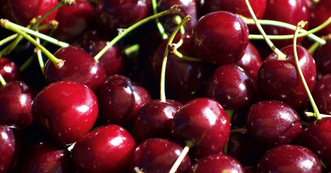 Astfel, cireșele care se vând acum pe la tarabe provin din Spania, scrie antena3.ro, iar prețul e unul care îți taie pofta: 17,5 lei/100 grame! Na, a fost frig și la spanioli, zice vânzătoarea. Bine că nu se vând chiar câte două, ca în bancuri…Prețul, chipurile, este negociabil, însă doar dacă iei cel puțin două kilograme, pentru care trebuie să scoți din buzunar nu mai puțin de 250 de lei.Cu toate astea, vânzătoarea susține că a pus deja de-o parte două lăzi din prețioasa comoară, promise unui cumpărător.ZF Agropower. Chiar dacă materiile prime şi utilităţile pentru producţia alimentelor vor fi tot mai scumpe, reducerea personalului nu ar trebui să fie o măsură luată în calcul de antreprenori pentru optimizarea costurilor. „Lucrurile escaladează în acest moment şi preţurile vor mai creşte, dar nu va fi o criză alimentară“10.05.2022, , Florentina Niţu  https://www.zf.ro/zf-agropower/zf-agropower-materiile-prime-utilitatile-productia-alimentelor-vor-20813969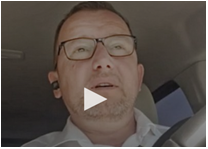   Reducerea efectivului de salariaţi ca urmare a dublării preţului făinii sau a preţului energiei faţă de acum un an nu ar trebui să fie o măsură luată în calcul de antreprenori pentru optimizarea costurilor ca să rămână în continuare pe piaţă, ci îmbunăţăţirea strategiei comerciale şi de marketing, a fost una dintre concluziile ediţiei din 9 mai a emisiunii ZF Agropower.„Sper ca antreprenorii să nu se gândească să dea oamenii afară ca primă măsură pentru optimizarea activităţi în companie. Întotdeauna există alte soluţii, iar datul oamenilor afară nu creează un plus financiar. Ca oameni de afaceri trebuie să ne gândim că angajaţii au fost alături de noi şi când ne-a fost bine. Aceşti muncitori ne-au ajutat pe noi, antreprenorii, să ne facem concediile în ţări străine, aceştia ne-au ajutat să dezvoltăm societatea, iar acum că ne este greu nu trebuie să renunţăm la ei. Reducerea personalului nu este o soluţie mai ales că acum vin şi multe fonduri europene şi sunt multe măsuri guvernamentale pentru susţinerea economiei“, a spus Călin Mătieş, acţionar al companiei Matias, care realizează brandul Pită de Sîntimbru. El este şi preşedinte al Federaţiei Naţionale de Produse Tradiţional şi membru în comisia pentru agricultură şi industrie alimentară din Senat.La sfârşitul lunii februarie a acestui an, în agricultură erau 87.300 de angajaţi, iar în industria alimentară 158.000 de angajaţi, conform datelor de la INS. Spre comparaţie, la sfârşitul anului 2019 numărul de salariaţi era de 92.600, iar la finalul anului 2020 de 91.300, mai mult cu 4.000 decât la începutul acestui an. În industria alimentară, efectivul de salariaţi a fost de 166.500 la final de 2019 şi de 163.900, conform sursei menţionate anterior, pentru că odată cu pandemia de COVID-19 mulţi angajaţi au fost disponibilizaţi.Mătieş susţine că prima parte a anului 2022 a fost destul de grea pentru compania sa, cât şi anul trecut, pentru că preţul făinii aproape s-a dublat, iar acum procesatorul o cumpără vrac cu 1,8 lei, iar preţul energiei, de asemenea, s-a dublat.Mai mult, el spune că au fost nevoiţi să mărească salariile cu 15% în acest an pentru a-şi păstra angajaţii şi până la finalul anului va mai exista o majorare de 15%.„Lucrurile escaladează în acest moment şi preţurile vor mai creşte, dar nu va fi o criză alimentară. La pâine este o regulă nescrisă că întotdeauna preţul pâinii trebuie să fie de trei ori preţul kilogramului de făină. Deci dacă un kilogram de făină este momentul de faţă 2 lei, un kilogram de pâine trebuie să fie 6 lei. De ce? Pentru că în diferenţă aceasta sunt salariile, sunt taxele la stat, transportul, ambalarea şi un mic profit, pentru ca firma să poată să îşi continue activitatea dacă apare ceva neprevăzut“, a ecplicat Călin Mătieş.El a precizat că în compania pe care a înfiinţat-o în urmă cu 25 de ani, preţul pâinii a crescut cu 10% în acest an, în două etape, una în februarie şi una în martie, şi poate o să mai fie o majorare dacă nu se stabilizează preţurile la energie şi făină. Dan Iorga, co-fondator al Honey Loriana Bio, companie care realizează produse apicole şi mixt-uri cu materie primă apicolă - miere, polen, fagure – spune că preţul mierii de albine vândute angro a crescut de la 9 la 15 lei şi vor mai apărea măriri de preţuri că China exportă mai puţin şi cu întârzieri foarte mari, iar în Ucraina, având razboiul, e ingreunat trasportul de borcane. „Minimizăm profitul, chiar dacă este mic, şi încercăm să rămânem în piaţă. Investim bani mai puţini, pentru că trebuie să plătim mai mult pentru anumite produse şi nu pot să mai investesc în utilaje noi să merg mai departe, deşi vreau să mă dezvolt în permanenţă“, a afirmat Iorga. El consideră că vin vremuri grele pentru producători, cu presiuni din afară care vor creşte preţurile la materii prime şi ca antreprenor trebuie să ştii în ce coş pui banii. Dan Iorga, cofondator al Honey Loriana Bio şi preşedintele Asociaţiei Produs în Brăila: ​Pretul mierii de la 9 lei/kg anul trecut a ajuns 15 lei/kg la angro. Este o creştere destul de mare pentru apicultori şi sperăm să nu vină mierea din Argentina pe piaţa europeană, care va scădea preţul. 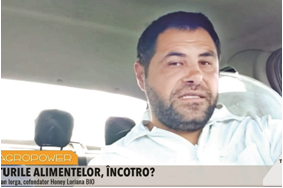  Călin Mătieş, acţionar al Matias şi preşedinte al Federaţiei Naţionale de Produse Tradiţional: La pâine este o regulă nescrisă că întotdeauna preţul pâinii trebuie să fie de trei ori preţul kilogramului de făină. Deci dacă un kilogram de făină este momentul de faţă 2 lei, un kilogram de pâine trebuie să fie 6 lei. De ce? Pentru că în diferenţa aceasta sunt salariile, sunt taxele la stat, transportul, ambalarea şi un mic profit, pentru ca firma să poată să îşi continue activitatea dacă apare ceva neprevăzut.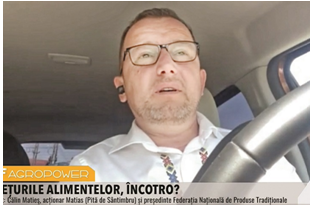 Agricover lansează proiectul Agrinnovator, un grup de lucru pentru viitorul agriculturii româneşti sustenabile şi performante, Robert Manea , 10.05.2022   Agricover, lider de piaţă în agribusiness din România, lansează Agrinnovator, un proiect ce urmăreşte identificarea direcţiilor de inovare în agricultura viitorului.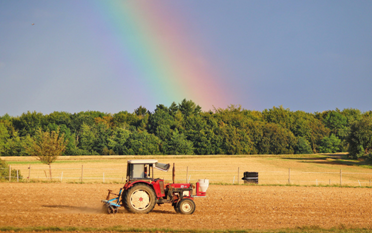 Agrinnovator este un grup de lucru ce are menirea de a promova crearea cunoştinţelor referitoare la tehnologiile agriculturii de mâine, aprofundând două direcţii principale de lucru: transformarea digitală a agriculturii şi agricultura eco-bio-regenerativă.Proiectul a fost lansat, astăzi, la Conferinţa Naţională a programului „Tineri Lideri pentru Agricultură” unde au participat tineri absolvenţi şi peste 200 de fermieri din Clubul Fermierilor Români.„În continuarea programului de formare Tineri Lideri pentru Agricultură, organizat de Clubul Fermierilor Români şi susţinut de Agricover, ne-am propus să investim în entuziasmul, energia şi cunoştinţele practice ale acestor tineri valoroşi pentru a lucra pe diferite teme care vin să pregătească viitorul agriculturii româneşti sustenabile şi performante.” a declarat Liviu Dobre, Director General Agricover Holding.Proiectul îi vizează pe tinerii fermieri pregătiţi să ducă agricultura românească la următorul nivel de dezvoltare şi performanţă prin expunerea de soluţii şi tehnologii agricole internaţionale.Holdingul agricol Agro-Chirnogi Călăraşi, cu acţionari libanezi, ia o finanţare de 40 milioane lei de la EximBank.”Tot acest context economic pe care il travesam de la declansarea pandemiei, cresterile cotatiilor bursiere şi majorarea preţurilor pentru inputuri au generat un necesar suplimentar de finanţare pentru companiile din agricultură”, Roxana Rosu , 10.05.2022 Holdingul agricol Agro-Chirnogi Călăraşi, unul dintre cei mai mari jucători din agribusiness-ul românesc, ia o finanţare de 40 milioane lei de la EximBank, pentru a acoperi activitatea curentă a companiei.Fondurile au fost acordate cu garantie de stat emisa in cadrul schemei de ajutor de stat COVID-19, dedicata companiilor mari, care acopera 90% din finantare.”Tot acest context economic pe care il travesam de la declansarea pandemiei – care a adus un blocaj al comertului international si o incetinire a activitatii, cu toate provocarile ulterioare – cresterile cotatiilor bursiere ale cerealelor si majorarea preturilor pentru inputuri, din cauza scumpirii materiilor prime si in special a gazelor naturale – au generat un necesar suplimentar de finantare pentru toate companiile din agricultura. In acest context volatil, suntem bucurosi ca am gasit impreuna cu EximBank cea mai eficienta solutie de securizare a necesarului de lichiditati pentru finantarea activitatii curente astfel incat sa avem mai mult confort in gestionarea noilor coordonate de cost. Odata asigurat capitalul de lucru, putem sa implementam planurile de dezvoltare pentru a face in continuare agricultura performanta, sustenabila si inovativa”, a spus Karine Khalil, presedintele Consiliului de Administratie al Agro-Chirnogi.Agro-Chirnogi activeaza in domeniul productiei si tradingului cu cereale. Compania a fost infiintata in anul 1991, fiind fosta IAS Chirnogi, judetul Calarasi, iar, din 2002, face parte din grupul de companii Maria, unul dintre cele mai mari din Romania, controlat de investitori libanezi.EximBank finanţează cu 40 milioane de lei activitatea Agro Chirnogi, G.D. , Companii / 10 maiEximBank şi holdingul agricol Agro-Chirnogi Călăraşi au încheiat un acord financiar în valoare de 40 de milioane de lei. Fondurile sunt destinate asigurării necesarului de lichidităţi pentru activitatea curentă a companiei şi au fost acordate cu garanţie de stat emisă în cadrul schemei de ajutor de stat COVID-19, dedicată companiilor mari, care acoperă 90% din finanţare, conform unui comunicat remis redacţiei."Agricultura reprezintă un domeniu strategic pentru EximBank şi suntem încântaţi că, prin acest parteneriat cu Agro-Chirnogi, putem susţine agribusiness-ul mai ales în contextul actual când producătorii parcurg o perioadă dificilă determinată de efectele în cascadă generate de perioada pandemică şi post-pandemică, precum şi de evoluţia preţurilor pentru materii prime şi energie. Parteneriatele încheiate cu companii fanion ale economiei reprezintă un indicator clar al capacităţii noastre de a structura soluţii financiare pentru orice business sustenabil, abilitate care ne şi conferă statutul de finanţator favorit pentru companii", a spus Traian Halalai, preşedintele executiv al EximBank.Potrivit sursei citate, Agro-Chirnogi activează în domeniul producţiei şi tradingului cu cereale, făcând parte din Grupul de companii Maria care este în Top 3 cele mai mari grupuri de companii de agricultură din România după suprafaţa de teren pe care o utilizează în producţia de cereale (peste 35.000 de hectare) şi unul dintre cele mai complexe având în vedere domeniile de activitate. "Tot acest context economic pe care îl travesăm de la declanşarea pandemiei - care a adus un blocaj al comerţului internaţional şi o încetinire a activităţii, cu toate provocările ulterioare - creşterile cotaţiilor bursiere ale cerealelor şi majorarea preţurilor pentru inputuri, din cauza scumpirii materiilor prime şi în special a gazelor naturale - au generat un necesar suplimentar de finanţare pentru toate companiile din agricultură. În acest context volatil, suntem bucuroşi că am găsit împreună cu EximBank cea mai eficientă soluţie de securizare a necesarului de lichidităţi pentru finanţarea activităţii curente astfel încât să avem mai mult confort în gestionarea noilor coordonate de cost. Odată asigurat capitalul de lucru, putem să implementăm planurile de dezvoltare pentru a face în continuare agricultură performantă, sustenabilă şi inovativă", a spus Karine Khalil, preşedintele Consiliului de Administraţie al Agro-Chirnogi, se menţionează în comunicat.Agricover lansează Agrinnovator - grup de lucru pentru viitorul agriculturii sustenabile şi performante, G.D., Companii , 10 maiCu ocazia Conferinţei Naţionale a programului "Tineri Lideri pentru Agricultură" care a avut loc astăzi, 10 mai, cu participarea tinerilor absolvenţi şi a peste 200 de fermieri membri ai Clubului Fermierilor Români, Agricover, partener principal al programului şi lider al pieţei de agribusiness din România, a anunţat lansarea unui nou proiect centrat pe identificarea direcţiilor de inovare în agricultura viitorului, conform unui comunicat remis redacţiei.Potrivit sursei citate, Agrinnovator este un grup de lucru ce are menirea de a promova crearea cunoştinţelor referitoare la tehnologiile agriculturii de mâine, aprofundând două direcţii principale de lucru: transformarea digitală a agriculturii şi agricultura eco-bio-regenerativă. Prin această nouă iniţiativă Agricover îşi lărgeşte gama iniţiativelor de susţinere a creşterii performanţei pentru o agricultură sustenabilă.Proiectul îi are în centru pe tinerii fermieri pregătiţi să ducă agricultura românească la următorul nivel de dezvoltare şi performanţă prin expunerea de soluţii şi tehnologii agricole internaţionale. "În continuarea programului de formare Tineri Lideri pentru Agricultură, organizat de Clubul Fermierilor Români şi susţinut de Agricover, ne-am propus să investim în entuziasmul, energia şi cunoştinţele practice ale acestor tineri valoroşi pentru a lucra pe diferite teme care vin să pregătească viitorul agriculturii româneşti sustenabile şi performante." a declarat Liviu Dobre, Director General Agricover Holding.Populaţia lumii este în creştere, nevoia de hrană de asemenea, iar agricultura trebuie să fie pregătită să susţină toate aceste transformări. Mai mult, statisticile FAO arată că la fiecare 5 secunde se pierde un teren agricol de dimensiunea unui teren de fotbal.Toate aceste premise fac ca misiunea Agricover şi rolul asumat de lider ce transformă agricultura şi viaţa fermierilor pe termen lung să fie cu atât mai relevante şi importante prin promovarea de soluţii prin care fermierii pot deveni mai competitivi, mai rezilienţi şi îşi pot îmbunătăţi sustenabilitatea practicilor agricole.Agrinnovator este locul în care tinerii fermieri gândesc, dezbat idei şi testează pe diferite teme cu scopul de a crea progres şi valoare adăugată. Agricover asigură cadrul de lucru şi susţinerea necesară în diseminarea rezultatelor în rândul fermierilor români, se mai arată în comunicat.Agricover lansează Agrinnovator – grup de lucru pentru viitorul agriculturii românești sustenabile și performante, 10 mai 2022, Florentin IugaCu ocazia Conferinței Naționale a programului ”Tineri Lideri pentru Agricultură” care a avut loc astăzi, 10 mai, cu participarea tinerilor absolvenți și a peste 200 de fermieri membri ai Clubului Fermierilor Români, Agricover, partener principal al programului și lider al pieței de agribusiness din România, a anunțat lansarea unui nou proiect centrat pe identificarea direcțiilor de inovare în agricultura viitorului. Agrinnovator este un grup de lucru ce are menirea de a promova crearea cunoștințelor referitoare la tehnologiile agriculturii de mâine, aprofundând două direcții principale de lucru: transformarea digitală a agriculturii și agricultura eco-bio-regenerativă.  Prin această nouă inițiativă Agricover își lărgește gama inițiativelor de susținere a creșterii performanței pentru o agricultură sustenabilă.Proiectul îi are în centru pe tinerii fermieri pregătiți să ducă agricultura românească la următorul nivel de dezvoltare și performanță prin expunerea de soluții și tehnologii agricole internaționale. „În continuarea programului de formare Tineri Lideri pentru Agricultură, organizat de Clubul Fermierilor Români și susținut de Agricover, ne-am propus să investim în entuziasmul, energia și cunoștințele practice ale acestor tineri valoroși pentru a lucra pe diferite teme care vin să pregătească viitorul agriculturii românești sustenabile și performante.” a declarat Liviu Dobre, Director General Agricover Holding. Populația lumii este în creștere, nevoia de hrană de asemenea, iar agricultura trebuie să fie pregătită să susțină toate aceste transformări. Mai mult, statisticile FAO arată că la fiecare 5 secunde se pierde un teren agricol de dimensiunea unui teren de fotbal.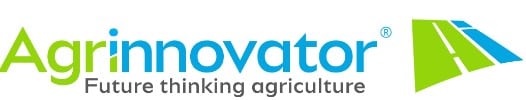 Toate aceste premise fac ca misiunea Agricover și rolul asumat de lider ce transformă agricultura și viața fermierilor pe termen lung să fie cu atât mai relevante și importante prin promovarea de soluții prin care fermierii pot deveni mai competitivi, mai rezilienți și își pot îmbunătăți sustenabilitatea practicilor agricole.Agrinnovator este locul în care tinerii fermieri gândesc, dezbat idei și testează pe diferite teme cu scopul de a crea progres și valoare adăugată. Agricover asigură cadrul de lucru și susținerea necesară în diseminarea rezultatelor în rândul fermierilor români. Despre AgricoverAgricover este liderul pieței de agribusiness din România, un generator de soluții inovatoare care transformă agricultura și viața fermierilor pe termen lung, creând progres și prosperitate la scară socială.De-a lungul celor peste 21 de ani de activitate, Grupul Agricover și-a propus să deservească fermierii români și să le ofere soluții inovatoare, adaptate nevoilor lor reale, astfel încât aceștia să își poată consolida în mod sustenabil productivitatea, prin acces la tehnologii agricole performante la nivel internațional, la soluții de finanțare adaptate specificului sectorului agricol și la servicii de agricultură digitală. Grupul Agricover derulează afaceri în valoare totală de peste 3,5 miliarde RON și deservește un portofoliu de 9.200 de clienți fermieri profesioniști, care exploatează peste 2,6 milioane de hectare de teren arabil la nivel național. La sfârșitul anului 2021, în cadrul subsidiarelor Agricover Holding își desfășurau activitatea 470 de angajați. AURUL ROŞU DE LA BOURENI: Doi tineri ieşeni ne spun reţeta succesului! Petronela Cotea Mihai, 10 mai 2022 Marius şi Irina sunt doi tineri ieșeni care, după 9 ani de muncă în Irlanda, au decis să revină definitiv acasă, pentru a se apuca de agricultură. De la început s-au îndreptat spre culturile de nișă.Marius Acatrinei are 33 de ani şi este absolvent al Facultății de Economie și Administrare a Afacerilor, din cadrul Universității ”Al.I.Cuza” Iași iar soția sa, Irina Acatrinei Sidor (31 ani), specializată în activitatea de turism și alimentație publică.De cum au revenit în ţară şi-au îndreptat atenţia spre culturile de nișă (șofran, lavandă, trandafiri pentru dulceață, zmeur, afin, rodie etc), iar primele plantări au fost efectuate în anul 2021, pe aproximativ 1,5 hectare, în satul Boureni, comuna Balș, județul Iași. Decizia de a reveni la vatră ”De ce am revenit în ţară? Odată cu venirea pe lume a celor două fetițe, s-a accentuat preocuparea de a avea acces la alimente cât mai sănătoase. Ne uitam la fetițe și ne apărea în minte propria noastră copilărie, din România, cu atmosfera înveșmântată în lumină și culoare din sat, precum și cu bucuriile zilelor când ne luam singuri fructele și legumele, din livezile și grădinile părinților și bunicilor", ne spune Irina Acatrinei Sidor.Un alt motiv al revenirii era faptul că cei doi soţi nu trebuiau să facă efortul de a cumpăra teren sau casă, deoarece părinții și socrii dispuneau de aceste resurse și erau gata să le ofere. Au revenit în România, chiar dacă această decizie presupunea renunţarea la posturile bune din Irlanda. Irina a activat în zona de serviciilor alimentare, iar Marius într-o unitate de procesare a cărnii.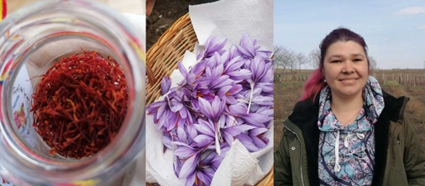 Economii investite în pământ Banii economisiți în Irlanda au fost investiți în lucrul pământului, domeniu pe care îl cunoșteau, ambele familii ocupându-se cu legumicultura. Irina și Marius Acatrinei au decis ca primele culturi să fie cele de șofran, de trandafiri pentru dulceață și de lavandă și să nu folosească tehnologii bazate pe utilizarea substanțelor chimice.”Am vorbit cu părinții, le-am trimis banii necesari și i-am rugat să pregătească terenul, pentru plantări. De exemplu, pe suprafața unde urma să plantăm bulbii de șofran, părinții nu au mai cultivat cartofi, deoarece este nerecomandat ca șofranul să aibă ca premergătoare cultura de cartof, din cauza riscului de boli", spune tânăra ieşeancă. Şofran, lavandă şi trandafiri În august 2021, s-au apucat de plantat bulbii de șofran, pe aproximativ 550 metri pătrați. Rămânând în țară, împreună cu fetițele, au continuat activitățile agricole, în toamna 2021 plantând atât lavanda pe 1 hectar de teren, cât și cei 200 butași de trandafiri pentru dulceață. Ţinând cont de preferințele de alimentație ale fetițelor, pe suprafețe mai mici au plantat şi afin, rodie, aronia, zmeur etc. Prima recoltă de şofran În luna octombrie 2021 a fost strânsă prima recoltă de şofran, producția fiind pe măsura așteptărilor și aducând încrederea de a continua investițiile atât pe segmentul de extindere a suprafeței alocate acestei culturi, cât și în sfera valorificării inovative a recoltei.”Am fost deosebit de bucuroasă de faptul că, așa după cum ne-au asigurat producătorii olandezi, calitatea bulbilor a fost superioară. Dovada a constituit-o faptul că, pe întreaga suprafață, am obținut o medie de 2 flori/bulb. Practic, fiecare bulb a produs cel puțin o floare, nelipsind nici exemplarele cu câte 3-4 flori/bulb", ne spune Irina. Mai puţin cunoscut în România La noi în țară, şofranul este destul de puțin cunoscut și utilizat. Probabil, de aceea există și o diferență destul de mare de preț între piața românească și cea internațională. Dacă în Franța, prețul era aproximativ 30 euro/gramul de șofran, la noi ajunge la doar 11-14 euro/gram ambalat.Oricum, reprezintă o valoare demnă de luat în considerare, în ceea ce privește eficiența muncii, raportată la unitatea de suprafață și comparativ cu alte culturi. "Deși suntem abia în primul an de activitate, aproape imediat am reușit să trimitem către consumatori mai mult de 40-50% din recoltă, desigur, după uscare cu aparatul propriu și după ce am ținut-o cam o lună de zile la macerat", explică Irina Acatrinei Sidor.  Miere şi siropuri cu şofran!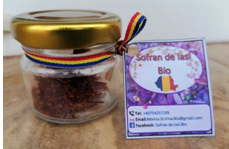  Încă este mult de lucru în direcția readucerii în actualitatea culinară și nu numai a acestui condiment mult utilizat în anii din urmă. Dincolo de faptul că au ambalat în borcănele câte un gram de șofran, adică aproximativ 80-100 de fire pentru minim 50 porții de mâncare, cei doi tineri deja au început să creeze unele produse inovative, precum miere cu șofran, siropuri cu șofran, dar și altele. Tehnologia este 100% bio ”Pe niciun centimetru de teren, noi nu am folosit chimicale. De exemplu, pentru fertilizarea culturii de șofran, am folosit gunoi de grajd, pentru alungarea dăunătorilor am amplasat aparate fotovoltaice care produc sunete ce deranjează anumite categorii de dăunători (cârtița a fost alungată, cel puțin pentru o perioadă).În mai-iunie, frunzele se usucă și șofranul intră în perioada de repaus vegetativ, iar până la următoarea înflorire din octombrie - noiembrie, vom combate buruienile prin plivit cu mâna. Deocamdată, am reușit să găsim și forța de muncă, deși nu a fost simplu. Suntem încrezători că vom reuși să ne menținem activitatea în zona producției naturale și sănătoase, după această perioadă de testări", afirmă tânăra cultivatoare. Primul an, bifat! Ce urmează? După examenul producțiilor din acest an, pentru cei doi tineri fermieri ieșeni urmează etapa investițiilor în diversificarea producțiilor finite realizate cu materia primă din propria fermă, precum dulcețuri și sucuri, ulei și sortimente din lavandă etc. De asemenea, vor arenda teren, cu scopul de a realiza producții mai mari și eficiente economic. ŞOFRANUL ESTE VÂNDUT ÎN ŢARĂCei doi tineri ieşeni şi-au propus ca tot ceea ce produc să livreze în România. Ar fi putut să vândă șofranul și în străinătate, la cunoștințe. Pentru export adevărat, trebuie minim 1 kg de stamine, mergându-se până la cereri de 10 kg și chiar mai mult, ceea ce ar însemna o suprafață uriașă, aşa că au preferat să îl răspândească aici și să vorească mai mult cu cei din țară despre virtuțile acestei plante. Cei aproximativ 15 mii de bulbi de şofran au fost achiziționați de la un producător din Olanda, cu 30 de ani experiență în domeniu. Toată investiția a fost de aproape 3 mii de euro.    De pe o suprafață relativ micuță am obținut în primul an aproximativ 80 grame stamine și chiar am avut senzația că ținem în mâini aur roșu. Probabil, ideea de aur vine de la faptul că șofranul este unul dintre cele mai scumpe condimente din lume, costând aproape cât aurul.IRINA ACATRINEI SIDOR , Producător din Boureni, jud. Iași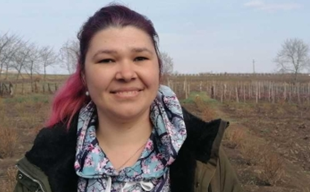 Șofranul este considerat aurul roșu, inclusiv datorită faptului că se obține prin multă muncă, manuală și migăloasă. Pentru a strânge staminele, se ia în mână floare cu floare. Staminele trebuie să fie cât mai roșii și cu codițele cât mai scurte, pentru a fi încadrate în categoria unor producții calitative!Program de burse private pentru studii doctorale la USAMV Bucureşti , De Food Biz ,  mai 10, 2022 Compania Norofert lansează un program de burse private pentru studii doctorale în cadrul Facultăţii de Biotehnologii a Universităţii de Ştiinţe Agronomice şi Medicină Veterinară (USAMV) Bucureşti, în cadrul parteneriatului strategic de pionierat în cercetare ştiinţifică încheiat cu USAMV în 2020.Programul de burse are o durată de 18 luni şi se adresează unui număr de trei studenţi doctoranzi ai Facultăţii de Biotehnologii, implicaţi în efectuarea de cercetări în domeniul utilizării microorganismelor pentru aplicaţii în agricultură şi mediu, potrivit unui raport al companiei publicat pe site-ul BVB. Colaborarea presupune două direcţii ideatice, prima vizând facilitarea dezvoltării prin educaţie şi cercetare prin intermediul burselor private, a căror beneficiari vor fi astfel stimulaţi în a-şi continua cercetările în domeniul microorganismelor, observând noile dezvoltări tehnologice din domeniu, perfecţionând rolul acestora în domeniul agricol.

“Programul va susţine cercetătorii USAMV în dezvoltarea, împreună cu experţii Norofert, de produse noi care să răspundă nevoilor agriculturii ecologice ce vor fi ulterior promovate şi comercializate pe toate pieţele în care compania este prezentă”, se arată în document.

Cea de-a doua direcţie presupune apropierea sferei academice de cea tehnică, prin prezenţa cadrelor didactice ale facultăţii la evenimentele companiei care vizează fermierii şi asociaţiile specializate. Astfel, Norofert va facilita un dialog deschis cu privire la importanţa biotehnologiilor în agricultura de viitor pe care urmăreşte să o implementeze, se mai arată în raport.INDUSTRIE ALIMENTARAZF 15 minute cu un antreprenor. Grigore Horoi, Agricola Bacău: Preţurile la produsele din carne de pui au crescut la raft cu 8-10%. Oamenii cumpără mai puţin sau mai ieftin , 10.05.2022, Miruna Diaconu Grigore Horoi, preşedintele grupului Agricola Bacău, spune că suprapunerea evenimentelor geopolitice din Europa cu criza sanitară şi cu alte situaţii în diferite colţuri de lume a dus la creşterea costurilor pe întreg lanţul de producţie, lucru care se traduce prin preţuri mai mari la raft pentru consumatori. Spre exemplu, la produsele din carne de pui, unul dintre cele mai importante segmente din piaţa de alimente, se poate observa o creştere a preţului atât local, cât şi la nivel european.  https://www.zf.ro/zf-15-minute-cu-un-antreprenor/zf-15-minute-cu-un-antreprenor-grigore-horoi-agricola-bacau-20810843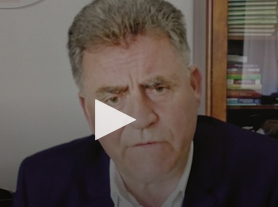 Grupul Agricola Bacău este unul dintre cei mai mari producători de carne de pui, mezeluri şi produse ready meal din România, iar pentru anul acesta şi-a bugetat o creştere de 11% a businessului.„La produsele din carne de pui, majorarea de preţ (la raft – n.red.) e cuprinsă între 8% şi 10%, în funcţie de sortiment. Produsul de bază în industria de profil este pieptul dezosat. Preţul a crescut în această industrie şi din cauza problemelor cu care se confruntă Europa (războiul ruso-ucrainean – n.red.), dat fiind că e cele două ţări sunt jucători importanţi în industria agroalimentară“, spune Grigore Horoi, preşedintele Agricola Bacău, în cadrul emisiunii ZF 15 minute cu un antreprenor: Cum facem economia să funcţioneze în continuare?, un proiect Ziarul Financiar şi Alpha Bank.Antreprenorul menţionează că avansul preţului final este susţinut de majorări pe tot lanţul.Mai exact, grupul din Bacău s-a confruntat în ultimele luni cu creşteri de preţuri atât pe segmentul de furaje, de circa 50%, cât şi în ceea ce priveşte facturile la energie. Aici preţurile au crescut - în momentul de vârf - chiar şi cu până la 200% faţă de 2021. Însă, plafonarea preţurilor la energie de către autorităţi a reprezentat o gură de oxigen pentru producătorul de carne, dar şi pentru mediul de business local în general.Creşterile de preţuri la raft sunt resimţite de consumatorii locali care îşi schimbă comportamentul, orientându-se către bunuri mai ieftine sau alegând să cumpere mai puţin în volum.„Ţinând cont de ce se întâmplă în această perioadă, vedem că bugetele familiilor, cele disponibile pentru consumul curent, s-au diminuat. Oamenii cumpără fie mai puţin, fie se orientează către produse produse cu preţ unitar mai mic.“Horoi explică faptul că sunt diferenţe de la o categorie la alta în piaţa de alimente. Spre exemplu, la produsele crud-uscate din industria mezelurilor, comenzile sunt mai mici, astfel că sectorul e pe un trend descrescător din punct de vedere al volumelor vândute.„Nu toate businessurile se comportă la fel. La ouă, începutul anului este destul de modest ca ritm de creştere. Se resimt toate influenţele în industria de profil şi dar nu prea sunt soluţii care să atenueze impactul.“Pentru anul acesta, în pofida tuturor provocărilor privind majorarea costurilor, grupul Agricola şi-a bugetat o creştere de 11% a businessului în ansamblul său. Cifra de afaceri cumulată a tuturor companiilor din grup este de circa 700 mil. lei anual.Avansul în 2022 va fi diferit însă de la o categorie de produse la alta. Grupul activează şi pe piaţa de carne de pui, şi pe cea de ouă, dar şi pe segmentul de mezeluri sau de ready meals. Spre exemplu, singura ramură a businessului pentru care nu sunt aşteptate creşteri în 2022 este cea de mezeluri.Deşi mediul de business este dificil, Grigore Horoi speră să ducă la bun sfârşit planurile de investiţii pe care grupul le are bugetate.„În fiecare an trebuie să investim, asta e natura industriei. Trebuie investit în facilităţi de producţie, dar şi în îmbunătăţirea proceselor. În partea de procesare sunt mereu soluţii inovatoare cu privire la tranşare, ambalare şi aşa mai departe. Mai mult, sunt necesare investiţii în parcul auto, care asigură serviciul logistic, trebuie să îl menţinem la o vârstă rezonabilă, pentru că te costă foarte mult întreţinerea şi poate deteriora calitatea serviciului oferit comerciantului.“Agricola Bacău are în derulare o investiţie în modernizarea abatorului, care va presupune şi o extindere a suprafeţei pentru a crea mai mult spaţiu utilajelor de procesare.Agricola este unul dintre cei mai mari producători de carne de pui, mezeluri şi produse ready meal din România. Grupul are lanţ integrat pe partea de carne de pasăre, pentru că îşi creşte puii în propriile ferme (Puiul Fericit, Puiul Fermierului, Puiul Familist, Puiul Anti?stres). Carnea de porc este însă importată, iar produţia de mezeluri se realizează la Salbac, una dintre companiile din grup, conform celor mai recente date ZF. La Europrod, altă companie din grup, se realizează produse ready meal precum crispy. La Avicola Lumina, în Constanţa, grupul creşte găini pentru ouă, conform celor mai recente date.Ready meal-urile au înregistrat o creştere în ultima perioadă, iar 30% din cifra de afaceri a companiei producătoare de astfel de produse, şi anume Europrod, merge la export. La nivelul întregului grup Agricola, exportul reprezintă circa 14% din totalul cifrei de afaceri. USAMV Cluj, la AGRARIA cu produse din fermele proprii! Agroinfo,  10 mai 2022 - USAMV Cluj-Napoca a participat la Agraria 2022 cu un stand unde a pus în vânzare produse din  fermele proprii, un stand educațional și specialiști în agricultură. "Universitatea de Științe Agricole și Medicină Veterinară (USAMV) Cluj-Napoca a participat, în calitate de partener, la Târgul Internațional de Agricultură, Industrie Alimentară și Zootehnie Agraria, desfășurat în perioada 5-8 mai 2022, la Jucu, Cluj. Participarea USAMV Cluj-Napoca a fost construită pe mai multe segmente, în prim-plan fiind standul educațional, împreună cu sesiunile de prezentări din cadrul forumului ale specialiștilor noștri de la Facultatea de Agricultură – Prof. dr. Roxana Vidican și Conf. dr. Ovidiu Ranta, respectiv de la Facultatea de Horticultură – Prof. dr. Mugurel Jitea și Șef lucr. dr. Valentin Mihai. Între temele abordate s-au numărat: facilitarea transferului de cunoștințe, valorificarea produselor locale și regionale, întărirea rețelelor de comunicare cu fermierii sau noțiuni aprofundate despre agricultura viitorului, precum și demonstrații practice în domeniul protecției plantelor. 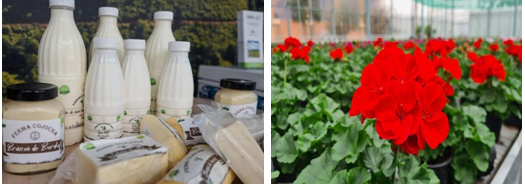  Și studenții noștri au avut o prezență numeroasă la eveniment, circa 50 fiind voluntari în cadrul acestei ediții.O altă componentă importantă a participării noastre la Agraria 2022 a fost prezentarea spre vânzare a unor produse proprii. Astfel, Ferma Cojocna a avut în ofertă brânzeturi bio și ulei de floarea soarelui presat la rece, Stațiunea de Cercetare Horticolă (SCH) a oferit mușcate și stoloni de căpșuni la ghiveci, iar serele din campus au participat cu roșii cherry și plante aromatice. Acestor produse li se alătură vinurile de la Stațiunea Viticolă Vinea Apoldia Maior: Eruditus, Docentus, Traminer Roz și Sauvignon Blanc. Vizitatorii Agraria 2022 s-au bucurat și de meniuri la minut, din produse de la Gourmeticus Academicum, adică mititei, virșli și cârnăciori la grătar.Un alt punct de atracție a fost reprezentat de mini-expoziția de bovine de la Ferma Cojocna, patru exemplare la Agraria 2022 – două din rasa Montbelliarde și două din rasa Sură de Stepă.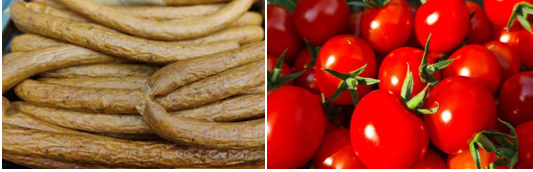 Peste 300 de firme expozante, din țară și din străinătate, au participat la Agraria 2022, unde vizitatorii au avut ocazia să afle ultimele informaţii şi tendinţe în cadrul secțiunilor dedicate: demonstrații cu mașini agricole, lansări de produse și servicii, expoziția de animale de rasă și prezentări ale celor mai valoroase exemplare, licitația de bovine Angus, concursuri și bonitare, seminarii și conferințe pe teme de interes din domeniul agricol", precizează comunicatul USAMV Cluj Napoca. Câţi bani mai încasează statul din vânzările de ţigarete: 20 de miliarde de lei pe an, Adelina Mihai , 10.05.2022   Cele patru companii mari care activează în industria tutunului – British American Tobacco, Philip Morris, Japan Tobacco International şi Imperial Tobacco – au contribuit în 2021 la bugetul statului peste 19,85 miliarde lei, în creştere cu 13% faţă de 2020, potrivit unui comunicat al producătorilor de ţigarete din România. Suma este formată din accize, TVA şi alte taxe şi contribuţii.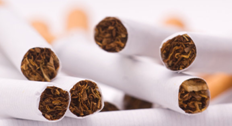 „În 2021, JTI Romania a virat la buget sume cu peste 14% mai mari comparativ cu 2020. În ciuda restricţiilor impuse de pandemie, am reuşit să creştem contribuţiile pentru că piaţa neagră s-a menţinut sub media europeană, iar cadrul de reglementare nu a suferit schimbări majore şi neplanificate”, a spus Gilda Lazăr, Director Corporate Affairs & Communications, JTI Romania, Moldova şi Bulgaria.
În total, cele patru companii din industria tutunului- BAT, JTI, PMI şi Imperial Tobacco - angajează aproape 5.000 de salariaţi în trei fabrici. În 2020, pe fondul scăderii veniturilor din energie, industria tutunului a devenit cel mai solid contribuabil la buget, spun reprezentanţii companiilor de ţigarete, iar unii jucători din această industrie continuă investiţiile.”Din 2017 până în prezent, 500 de milioane de dolari au fost investiţi în fabrica noastră din Otopeni. În perioada 2022-2023, PMI va mai investi peste 100 de milioane de dolari şi va continua să dezvolte capacităţile de producţie. Pentru a îndeplini ceea ce ne-am propus avem nevoie şi din partea autorităţilor de o perspectivă pe termen mediu şi lung a politicii fiscale şi de un cadru de reglementare stabil”, a spus Dragoş Bucurenci, Director External Affairs, Philip Morris România.Circa 75% din preţul unui pachet de ţigarete înseamnă taxe virate la stat, a explicat Adrian Pirau, Market Manager, Imperial Tobacco Distribution Romania.Studiu: Industria băuturilor răcoritoare a contribuit cu 3,6 miliarde euro la economia României , Petru Mazilu , 10.05.2022,   Potrivit studiului, industria băuturilor răcoritoare a contribuit cu peste 3,65 miliarde euro la economia României în perioada 2017-2020, din care peste 1 miliard de euro valoare adăugată brută directă. De asemenea, în acest interval, contribuţia industriei la bugetul de stat se ridică la peste 1 miliard de euro.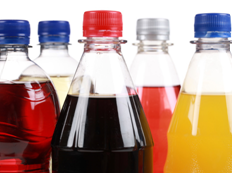 Studiul „Impactul economic al industriei băuturilor răcoritoare din România” arată că industria de băuturi răcoritoare este în continuă dezvoltare, fapt demonstrat prin dublarea numărului de companii de pe piaţa din România între 2010 şi 2019. Numărul a crescut de la 400 la 800. Este vorba despre companii care îmbuteliază ape minerale, băuturi răcoritoare şi băuturi naturale nealcoolice.„Studiul <<Impactul economic al industriei băuturilor răcoritoare din România>> confirmă încă o dată faptul că indiferent de dificultăţile întâmpinate, fie că vorbim de pandemie, criză economică sau alte provocări, industria băuturilor răcoritoare este un sector stabil, cu o contribuţie substanţială nu doar economică, cât şi socială. Priorităţile noastre sunt calitatea produselor, sustenabilitatea operaţiunilor şi dezvoltarea profesională a celor care lucrează în această industrie. An de an, companiile din sectorul nostru continuă să investească, să producă şi să se dezvolte în România. Suntem onoraţi că rezultatele ne confirmă eforturile. Vom continua să contribuim activ la dezvoltarea comunităţilor în care ne desfăşurăm activitatea, generând noi locuri de muncă şi oportunităţi de dezvoltare în aceste comunităţi”, a declarat Alice Nichita, preşedinte ANBR.

În perioada 2017-2020, contribuţia industriei la bugetul de stat se ridică la peste 1 miliard de euro. Investiţiile realizate de industria băuturilor răcoritoare în perioada 2017-2020 au crescut producţia de bunuri şi servicii în economia românească cu 2.2 miliarde euro, echivalentul a 0.54% din producţia din 2020. Mai mult, investiţiile din industria băuturilor răcoritoare au crescut cu 916,9 milioane de euro valoarea adăugată brută – echivalentul a 0,46% din valoarea adăugată brută totală din 2020. Ca urmare a investiţiilor întreprinse în perioada 2017-2020, veniturile la bugetul de stat au crescut cu aprox. 250 milioane de euro, cu un impact direct al valorii adăugate create de 292,7 milioane euro.
Impactul investiţiilor realizate între 2017 şi 2020 s-a tradus şi prin creşterea veniturilor la nivelul tuturor gospodăriilor, ajungând la 320 milioane euro, echivalentul a 0.37% din veniturile din 2020.În perioada 2017-2020, industria băuturilor răcoritoare a susţinut, în medie, anual, peste 70.000 de locuri de muncă (prin efect direct, indirect şi indus). De asemenea, fiecare angajat din sectorul băuturilor răcoritoare a susţinut, în medie, în acest interval, alte aproximativ 8,5 de locuri de muncă similare în economia naţională.Majoritatea locurilor de muncă create prin intermediul investiţiilor industriei băuturilor răcoritoare în perioada 2017 – 2020 au fost în industria prelucrătoare (18,4 mii locuri de muncă), urmată de serviciile de piaţă (14,8 mii locuri de muncă) şi agricultură (9,2 mii locuri de muncă), mai arată realizatorii studiului.Coca-Cola HBC îl numeşte pe Marko Andrić în rolul de Sales Director pentru operaţiunile din România. El va coordona o echipă de aproape 700 de angajaţi, responsabilă de relaţia cu cei 100.000 de clienţi ai companiei, Cristina Bellu , 10.05.2022,   Marko Andrić, Sales Director, Coca-Cola HBC România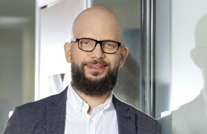 Coca-Cola HBC România, liderul pieţei de băuturi răcoritoare, l-a numit Sales Director pe Marko Andrić, începând cu luna aprilie, potrivit datelor transmise marţi de reprezentanţii companiei.Astfel, Marko Andrić devine membru în echipa de senior management a Coca-Cola HBC România şi va coordona o echipă de vânzări de aproximativ 700 de angajaţi, responsabilă de relaţia cu cei 100.000 de clienţi ai companiei.”M-am alăturat cu mult entuziasm echipei din România şi deja am început să lucrăm la implementarea unor proiecte de impact”, spune Marko Andrić, Sales Director, Coca-Cola HBC România.Înainte de a se alătura echipei din România, din 2019 până la finalul lui martie 2022, Marko Andrić a fost Sales Manager al Coca-Cola HBC Bulgaria, unde a jucat un rol cheie în consolidarea performanţelor departamentului de vânzări şi diversificarea portofoliului companiei. El are o vastă experienţă în industria bunurilor de larg consum, în diferite pieţe din Europa Centrală şi de Est, ocupând roluri internaţionale în Austria şi România.Marko Andrić este absolvent al Universităţii din Belgrad, licenţiat în Psihologie şi are un MBA la IEDC – Bled School of Management.În România, Coca-Cola are trei fabrici: la Timişoara, Ploieşti şi Poiana Negri şi 25 de depozite, cel mai mare fiind la Ploieşti (60% din volumul distribuit în România pleacă din acest depozit), iar numărul total de angajaţi este de peste 1.500.Compania Coca-Cola HBC România a avut în 2020 venituri de 2,43 miliarde de lei (circa 480 mil. euro), în scădere cu 13% faţă de anul anterior. Ea are în portofoliu sucuri acidulate precum Coca-Cola, Fanta şi Sprite, dar şi sucuri de fructe (Cappy Pulpy, Cappy Nectar), apă minerală (Dorna, Poiana Negri), ceaiuri reci (Fuzetea), băuturi energizante (Coca-Cola Energy, Burn, Monster) cafea (Costa), lapte şi băuturi pe bază de plante, precum AdeZ. Produsele din România sunt exportate în 14 ţări.Industria băuturilor răcoritoare din România: numărul jucătorilor s-a dublat în ultimii ani, contribuțiile la buget au trecut de 1 miliard de euro , Anca Olteanu , 10 Mai 2022   Industria băuturilor răcoritoare a contribuit cu peste 3,65 miliarde euro la economia României în perioada 2017-2020, din care peste 1 miliard de euro valoare adăugată brută directă. De asemenea, în acest interval, contribuția industriei la bugetul de stat se ridică la peste 1 miliard de euro, potrivit unui studiu comandat de Asociația Națională a Băuturilor Răcoritoare și realizat de Deloitte România.  Numărul de companii din domeniu active pe piața din România între 2010 și 2019 s-a dublat, de la 400 la 800 de firme care îmbuteliază ape minerale, băuturi răcoritoare și băuturi naturale nealcoolice.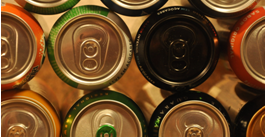 În perioada 2017-2020, contribuția industriei la bugetul de stat se ridică la peste 1 miliard de euro, dintre care:peste 416 milioane euro reprezentând TVA și impozite indirectepeste 310 milioane euro impozit pe venituri (angajați și societăți)274 milioane euro contribuții de asigurări socialeInvestițiile în industria băuturilor răcoritoare au crescutInvestițiile realizate de industria băuturilor răcoritoare în perioada 2017-2020 au crescut producția de bunuri și servicii în economia românească cu 2,2 miliarde euro, echivalentul a 0,54% din producția din 2020. Mai mult, investițiile din industria băuturilor răcoritoare au crescut cu 916,9 milioane de euro valoarea adăugată brută – echivalentul a 0,46% din valoarea adăugată brută totală din 2020. Ca urmare a investițiilor întreprinse în perioada 2017-2020, veniturile la bugetul de stat au crescut cu aproximativ 250 milioane de euro, cu un impact direct al valorii adăugate create de 292,7 milioane euro.Impactul investițiilor realizate între 2017 și 2020 s-a tradus și prin creșterea veniturilor la nivelul tuturor gospodăriilor, ajungând la 320 milioane euro, echivalentul a 0,37% din veniturile din 2020, potrivit studiului.Locuri de muncă noiÎn perioada 2017-2020, industria băuturilor răcoritoare a susținut, în medie, anual, peste 70.000 de locuri de muncă (prin efect direct, indirect și indus). Fiecare angajat din sectorul băuturilor răcoritoare a susținut, în medie, în acest interval, alte aproximativ 8,5 de locuri de muncă similare în economia națională, conform analizei.Majoritatea locurilor de muncă create prin intermediul investițiilor industriei băuturilor răcoritoare în perioada 2017 – 2020 au fost în industria prelucrătoare (18.400 locuri de muncă), urmată de serviciile de piață (14.800 locuri de muncă) și agricultură (9.200 locuri de muncă).Asociația Națională pentru Băuturi Răcoritoare (ANBR) este asociația reprezentativă a industriei de băuturi răcoritoare din România, din care fac parte Coca-Cola HBC România, Coca-Cola România, PepsiCo, Romaqua Group Borsec, Maspex România, Parmalat, Red Bull, Pfanner, dar și operatori din industrii conexe, precum furnizori de arome sau ambalaje ca Dohler și Tetra Pak. Sursa foto: Osmar do Canto, UnsplashCvartet de spumante Rhein Extra pentru un 10 mai de istorie și speranță – în 4 date simbolice by Julia Scavo DipWSET , mai 10, 2022, Vinul.ro  Nu voi pretinde aici a rescrie istoria, întrucât spumantul Rhein Extra a făcut-o deplin. Frații Wilhelm August, Heinrich Daniel şi Ludwig Rhein au pus Azuga (la vremea aceea un cătun sălbatic) pe harta lumii – lăsând în urma lor un veritabil imperiu industrial din care face parte şi prima casă comercială la scară industrializată de vinuri spumante românești produse prin metoda tradițională – Rhein&CIE. De la Azuga la Paris nu a mai fost decât un singur pas, dar multă istorie – iar ce vreau acum e să punctez câteva momente esențiale, după părerea mea, prin tot atâtea pahare momorabile. (Julia Scavo)   Ce premii internaționale au făcut legenda Rhein?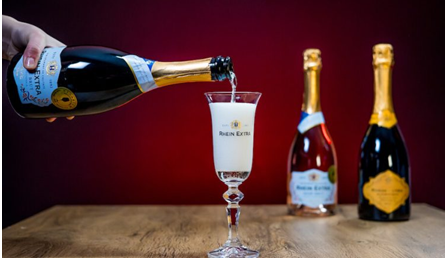 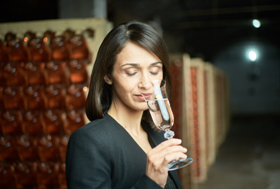 Și azi, spumantele Rhein Extra sunt produse prin metoda celei de-a doua fermentații în aceleași sticle în care sunt ulterior livrate consumatorilor. Este un proces migălos și de durată, menit să imprime acestor vinuri calități deosebite Onorabila medalie de bronz obtinuță la Expoziția Universală din 1900 din Paris de către vinurile liniştite ale fraților Rhein din micul sătuc de lângă Sinaia le-a adus un inestimabil prestigiu, în vremuri în care orice era franțuzesc sau prețuit la Paris își vedea imediat cererea multiplicată în mod nesperat în spațiul românesc. Recunoașterea ultimă le-a venit în 23 noiembrie 1904, când, în virtutea acestei recompense, firma Rhein&CIE devine “Furnizor al Curții Regale”. Dar, pentru a ajunge la acest rezultat – urmat de numeroase altele, precum medalia de aur la Expoziția Colonială din Londra, din 1905, ca şi binemeritatul premiu la Expoziția Națională din 1906 – trebuia să existe un punct de pornire. Iar acesta a fost Actul I – un 10 mai 1866.Recunoașterea contribuției coloniei germanofone din AzugaEste prima noastră dată simbolică, ce corespunde cu sosirea principelui Carol de Hohenzollern Sigmaringen în Bucureşti pentru prima oară. Este temelia unei dinastii ce va fi sărbătorită de atunci în aceasta zi, cu câteva excepții. Grație acestei date, ce va deveni Ziua Regelui și Ziua Dinastiei, tănărul Carol I își va aduce multiplele sale contribuții pozitive în dezvoltarea noului stat în care a domnit timp de 48 de ani. El demarează acest proiect vizionar pe un fond istoric şi economic propice, permițând industriaşilor şi comerciantilor sași din Brașov să se instaleze în Vechiul Regat şi să creeze noi afaceri prospere. Grație acestui cadru economic şi legal, frații Rhein au scris o filă de istorie în zonă, iar Wilhelm Rhein a şi devenit cu mândrie cetățean român în 1892, odată cu înființarea celebrei companii. Contribuția lui a fost decorată de Carol I, dar, mai presus de toate, a rămas înscrisă și în istoria vinului spumant românesc. În 1909, Rhein&CIE se va bucura de sprijinul din umbră al Regelui Carol I, care intra în rândurile acționarilor companiei. Bucla este integral parcursă astfel, cu această nouă recunoaștere – nu numai a meritelor fraților Rhein, dar şi a contribuției micii colonii germanofone din Azuga. 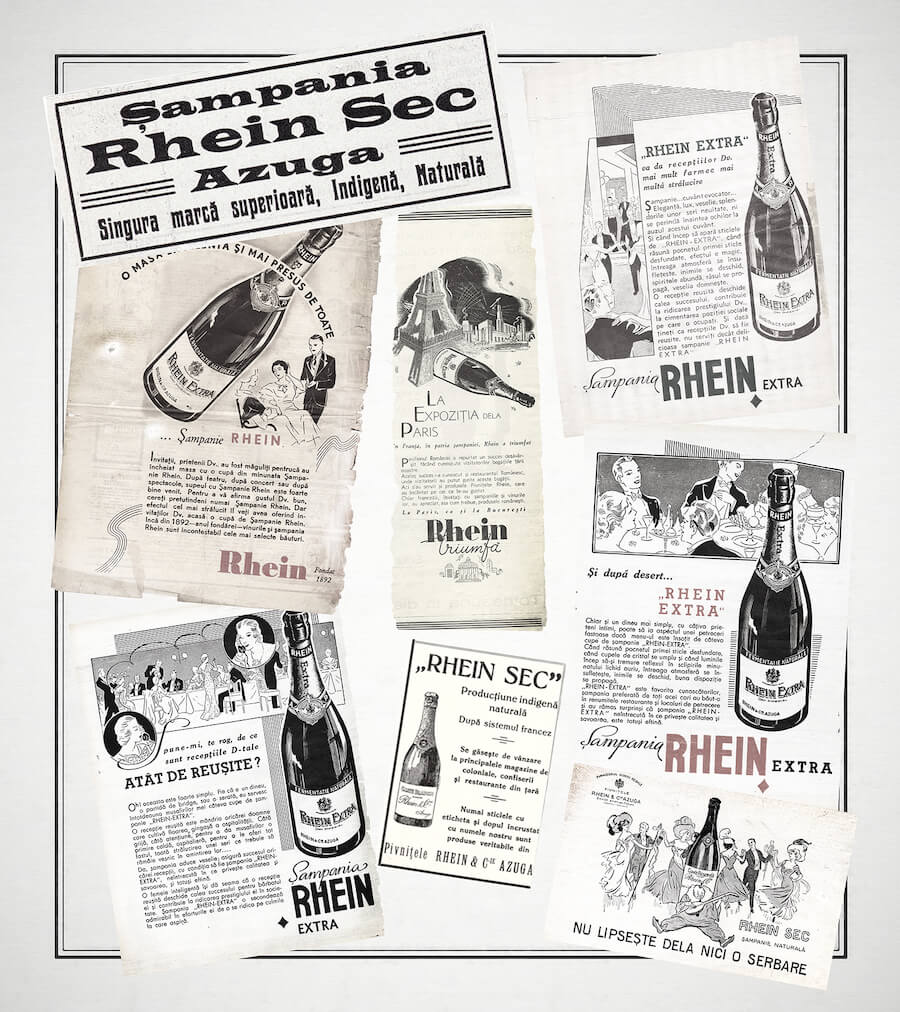 Un pahar de spumant Rhein Extra Brut Imperial pentru evenimentele și oamenii care au creat România modernăEste de datoria mea să ridic un pahar de spumant Rhein Extra în cinstea sosirii lui Carol I în țară, în 10 mai 1866 – eveniment ce a declanșat toate aceste progrese, dar şi nașterea companiei Rhein&CIE. Alegerea mea este un “Rhein Extra Imperial Brut” floral, amintind de caprifoi cu tente de fructe tropicale, de livadă, împletite cu un dram de pepene galben. Fructul este copt, completat de note de citrice și fundal de miere. Sec şi neted, aciditatea sa ușor proaspătă este potențată de o senzație de citrice, dar și de efervescență sa tonică, țesută în textura mătăsoasă. Cu piersici răcoritoare, mere, tuşe de flori albe, postgustul aduce o plăcută salivație, cu nuanțe de zesturi. Primul act al regalității merită un vin cu o conotație nobilă, imperială, elegant şi clasic, pentru a trâmbița începuturile a ceea ce va deveni România modernă mai târziu. Extra Magnificul Brut – o punte între Orient și Occident, în amintirea ceasului Independenței româneștiActul II – Pe 10 mai 1877, Senatul ţării votează proclamaţia de independenţă a României față de Imperiul Otoman, aprobată în 1878 în cadrul Congresului de la Berlin. Pe fondul noilor mentalități occidentale care se instalau din ce în ce mai mult, dezvoltarea industrială mai sus amintită a devenit cu adevărat posibilă. Pentru a celebra premisele unui astfel de progres înfloritor, mă gândesc la un “Rhein Extra Magnific Brut”, cu un voal floral aerian care amintește de floarea de portocal. Olfactivul său delicat şi exotic face o punte naturală între Orient şi Occident, buchetul său de fructe de livadă este completat de parfumuri clasice de shiso, o notă de verbena. Cu o aciditate echilibrată, care oferă o senzație proaspătă, palatinul este învăluit de o textură moale, satinată, impregnată cu bule mici, cremoase. Încadrat de coajă de mandarină, vinul seduce prin aromele sale de citrice, de plante aromatice, de flori, cu un relief plăcut amarui, şi lejera tentă de panificație.   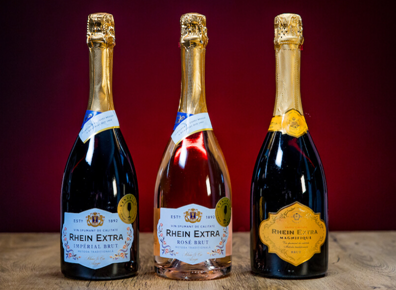 Rhein Extra Vintage 2013 Brut Natur – un spumant pentru un regat!Actul III – 10 Mai 1881, la patru ani de la proclamarea independenţei faţă de Imperiul Otoman, Parlamentul a votat transformarea ţării din principat în regat, iar Carol I a fost încoronat Rege al României. Pentru astfel de ocazie, aș alege un vin cu o conotație solemnă, “Rhein Extra Vintage 2013 Brut Natur”, un spumant în curs de evoluție, cu arome extracoapte, în principal gutui și piersici nectarine, note balsamice de ceară şi miere, autoliză patisieră şi tente proaspete de drojdie. Palatin vivace, tipic, pentru un Blanc de Blancs dar elaborat dintr-un Chardonnay scăldat de soarele din Dealu Mare, cu bule mici cremoase și textura rotunjită, cu un simțământ copt, matur. Citrice confiate, cum ar fi cedratul, note melifere ce persistă pe postgust cu o tușă de pâine savuroasă. Texturat, complex, o ediție limitată de 4.753 sticle şi 752 magnumuri lansată cu ocazia celebrării celor 125 de ani ai Companiei Rhein&CIE. Un vin pentru un rege, așa cum spumantele pot fi considerate printre regii vinului, prin elaborarea lor minuțioasă, lungă şi necesitând un pedo-climat particular, soiuri adaptate, utilaje specifice combinate cu un „know- how” demn de un om de ştiintă. Frații Rhein au călătorit în Germania şi în Franța pentru a se informa îndelung despre procesul de producție numit atunci „Methode Champenoise”, au încheiat contracte pentru utilaje, sticle, dopuri etc, aducând şi un „maestru pentru fabrica de şampanie” (N.B. termenii „champenoise” sau „şampanie” erau posibili în acele timpuri, întrucât decretul de la apelația de origine controlată Champagne nu exista, dar azi termenii sunt înregistrați în raport excusiv cu acest produs franțuzesc).                                   Rhein Extra Rosé Brut – un pahar pentru speranță și inspirațieAș dori să îmi închei acest periplu regal cu un ultim act, 10 mai 2022. Coincidența face că anul acesta se sărbătoresc nu numai 130 de ani de la înființarea Rhein&Cie, dar şi centenarul încoronării regelui Ferdinand I. Legătura dintre cele două constă în faptul că din meniul servit după ceremonia de încoronare de la Alba Iulia, în 1922, nu lipsea spumantul regal Rhein Extra. Împlinirea visului României Mari şi încoronarea suveranilor săi necesitau o sărbătoare așa cum se cuvine, unde efervescența şi luminozitatea spumantului Rhein Extra erau menite să șteargă rănile războiului. O sută de ani mai târziu, în contextul actual, în care incertitudinea planează, avem mai mult decât oricând nevoie de triumful valorilor, virtuților – şi de speranță. Bula a fascinant dintodeauna omul prin forma ei perfectă şi prin existența ei efemeră, similară nouă.Închin, pe final, un pahar de “Rhein Extra Rosé Brut”, pentru a sărbători acest nou 10 mai în anul de grație 2022! Trandafiriu pal şi delicat, olfactivul său aerian ne ridică şi ne inspiră prin puritate, oferind în același timp un dinamism prin notele sale de coacăze roșii crocante, de zmeură, împletite cu florarul ce amintește de bujorul proaspăt tăiat, de roze stropite de roua matinală. Sec și crocant, suav dar cu o aciditate tonică, textura lui satinata se țese cu bule mici şi fine. Fructe de pădure roşii crocante, un postgust floral şi salivant, un vin care ne dă energie pentru o zi de sărbătoare.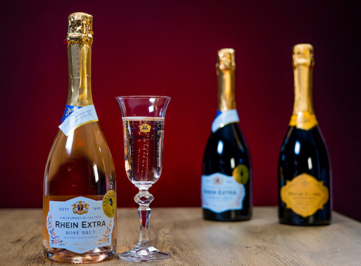 Câștigătorii competiției Votat Produsului Anului 2022 , De Food Biz , mai 10, 2022 S-a încheiat cea de-a 13-a ediție a competiției Votat Produsul Anului România. Consumatorii au votat cele 19 produse câștigătoare, acestea putând folosi pe eticheta Votat Produsul Anului atât pe ambalaje cât și în materialele de comunicare, timp de 12 luni.Pentru cea mai bună apă minerală, consumatori au ales Aqua Carpatica minerală carbogazificată. Cele mai bune gustări sărate BIO votate de consumatori sunt Gama Sănățele, Republica Bio. Cei mai buni crenvurști aleși sunt Gama CrenFOX de la FOX. Mai jos este lista tuturor câștigătorilor:Categoria Dezumidificatoare: Dezumidificator D3 Traditio AlecoAir (Alt Aleco Group)Categoria Mobile Banking: Aplicația de Mobile Banking – UniCredit Bank (UniCredit Bank)Categoria Apă Minerală: Aqua Carpatica minerală carbogazificată – doză 330ml (Carpathian Springs)Categoria Detergent de rufe: Gama Ariel Allin1 Extra Color Shine: Extra Fiber Care și Revita Black (Procter & Gamble Marketing România)Categoria Picături Oftalmice: Gama Assista Oftapic 10ml (Fildas Trading)Categoria Gustări sărate BIO: Republica Bio – Gama Sănățele® (Republica Bio)Categoria Crenvurști din carne: Gama CrenFOX (Fox)Categoria Suplimente alimentare – Sistem respirator: Naturalis Septocalmin Islandica (Naturalis)Categoria Suplimente alimentare – Hepatoprotectoare: Good Routine® – Guard-your-liver® (Secom)Categoria Îngrjire feminină: Always Platinum (Procter & Gamble Marketing România)Categoria Suplimente alimentare – Sănătatea aparatului urinar: Good Routine® – Comfort-U® (Secom)Categoria Produse topice – Sistem osteoarticular: Gama Naturalis ArtroSuport (Fildas Trading)Categoria Produse din carne pentru copii: Reinert Martinel Crenvurști din carne de pasăre (The Butcher Family)Categoria Balsam de rufe: Gama Lenor Haute Couture (Procter & Gamble Marketing România)Categoria Cont curent IMM: Pachetul de cont curent GeniusIMM – Unicredit Bank ( Unicredit Bank)Categoria săpun de mâini: Gama Sense de săpunuri lichide- Sense Catifelant și Sense Protector (Cahm Europe)Categoria Detergent de vase manual: Gama Fairy Max Power (Procter & Gamble Marketing România)Categoria Vase de gătit: Actuel – gama de tigăi din aluminiu reciclat cu inducție (Auchan România)Categoria Suplimente alimentare – Sistem osteoarticular: Good Routine® – Build-your-joints® (Secom)Votat Produsul anului este un concept internațional, prezent în 47 de țări, ce premiază produsele inovative. Studiul de piață din 2022 a fost realizat online, pe 23 de categorii, cu un eșantion de 4118 de consumatori români, reprezentativ pentru populație din mediul urban cu vârsta cuprinsă între 18-65 de ani, utilizatori de internet. În 4 din cele 23 de categorii nu a fost desemnat un câștigător. Eroarea maximă de eșantionare este de +/- 1.5%.Sursă: Retail FMCG, Editor: Alexandra BăncilăJoaquin Bonilla: Degeaba ai un vin bun, dacă eticheta sticlei tale nu spune nicio poveste, Ionut Sisu9 Mai 2022 22:00, Mulți producători de vin cred că dacă au un produs bun acest lucru este suficient pentru a avea și vânzări pe măsură. În realitate însă, lupta din rafturile aglomerate ale magazinelor este dusă de etichetă, iar fără un design pe măsură, cele 6 secunde pe care clientul le acordă unei sticle de vin sunt adesea insuficiente, spune Joaquin Bonilla (foto), Creative consultant for Premium Brands.”Eticheta de multe ori este cea care vinde produsul, sau cel puțin cea care îl face pe client să dea atenție produsului la raft. Mulți producători cred că dacă au un un vin sau un produs bun este suficient și că îndiferent ce ar pute pe etichetă vânzările vor fi bune”, consideră Joaquin Bonilla. 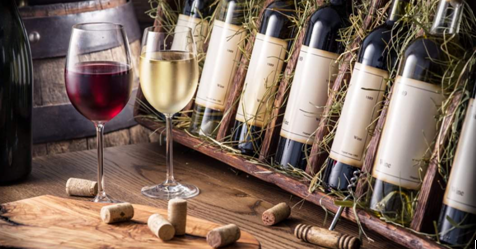 Cu o experiență de peste 20 de ani în advertising-ul românesc, Bonilla face parte din juriul competiției de etichete de pe sticlele de vin integrată în cadrul celei de-a 7-a ediții a concursului „Povești cu vinuri românești”, dedicat viticultorilor mici și mijlocii din toată țara și organizat de BASF Agricultural Solutions România, unul din cei mai mari furnizori ai pieței locale de produse pentru protecția plantelor.Când vorbim de labeling, de etichetarea produselor, este important să avem ‘dragoste la prima vedere’. La raft, clienții nu acordă o atenție mai mare de 6 secunde unei sticle de vin, timp în care trebuie să începi o conversație, să spui ‘asta e povestea mea, acesta sunt eu’.Joaquin Bonilla, Creative consultant for Premium Brands   Sursa foto: Joaquin Bonilla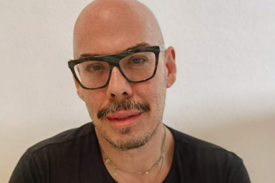 Cum trebuie să arate o sticlă de vin în funcție de ocazie: La petrecere mergi cu o sticlă de ”show-off”. Trebuie să ieși în evidențăEticheta potrivită pentru o sticlă de vin nu are o rețetă unică și universal valabilă. Astfel, eticheta trebuie să arate diferit în funcție de publicul căruia brandul se adresează. ”Dacă ai fost invitat la o petrecere, trebuie să aduci o sticlă de vin de ‘show-off’, care să iasă în evidență. Eticehta trebuie să aibă un font ieșit din comun, să fie aurie, argintie, etc. Sticla trebuie să fie remarcabilă... poate nu e cel mai bun vin existent în piață, dar când faci cadou o sticlă de vin vrei ca gazda petrecerii să îți spună ”wow ce sticlă frumoasă!”, spune Joaquin Bonilla.Urmează apoi sticla de vin de masă, care petrece mai mult timp pe frapieră și are mai mult timp la dispoziție pentru a fi remarcată. Acesta poate avea o etichetă mai detaliată și care să spună o poveste ce poate stârni o conversație între cei care stau la masă. ”Nu în ultimul rând, vorbim de consumatorii ocazionali care vor să se simtă confortabili cu eticheta în funcție de propriile preferințe. Eu, de exemplu, prefer un design minimalist. Alți consumatori de ocazie poate vor alege o sticlă de vin care să se potrivească decorului din propria casă”, explică specialistul.Soluția pentru producătorii de vin care vor să înghesuie o poveste pe câțiva centimetri de etichetă: Codurile QRPuțini producători de vin lucrează cu agenții de advertising când vine vorba de design-ul etichetei. În aceste condiții, nu rar se întâmplă ca producătorii să aglomereze eticheta cu prea multe informații și elemente de design.Vor să spună totul pe câțiva centrimetri de hârtie: vor o ilustrație cu podgoria, vor să apară și conacul bunicului, vor și strugurii, vor și o poveste detaliată. Este prea mult... eu mă pierd când văd o astfel de etichetă. Joaquin BonillaO posibilă soluție este reprezentată de adăugarea unui cod QR pe eticheta sticlei, o soluție foarte rar întâlnită în România dar care ar permite stabilirea unui dialog mult mai detaliat cu acei consumatori care chair vor să știe mai mult despre povestea sticlei de vin pe care o văd la raft. În orice industrie contează labeling-ul, iar partea de QR codes este adesea o oportunitate pierdută. Dacă vrei să povestești despre regiunea de proveniență, despre heritage, despre cum se servește acel vin, poți face acest lucru sub forma unui clip video pe care apoi îl atașezi etichetei sub forma unui cod QR. Nu am văzut niciun brand românesc de vin care să facă asta. Am lansat această idee acum câțiva ani în urmă pentru Jack Daniels – a fost primul brand de băuturi spirtoase local care a făcut acest lucru”, menționează Joaquin Bonilla.Un român consumă în medie circa 23 de litri de vin pe an, potrivit datelor Organizației internaționale a Vinului. Portugalia se află pe primul loc în Europa, urmată de Franța și Italia. Majoritatea românilor preferă să cumpere vin din supermarketuri – 43%, iar internetul este sursa principala de unde cei mai mulți află informații despre vinuri, fie că este vorba despre cum să le aleagă, să le deguste sau să descopere zonele de unde provin. Omul de afaceri Ioan Micula cedează capitalul firmei sale Drinks Prod fiicelor sale Maria Olivia şi Anna Nathalie Christina Micula, Ion Dobreanu - mar, 10 mai 2022, 22:08 Maria Olivia Micula şi Anna Nathalie Christina Micula preiau capitalul social al firmei Drinks Prod de la tatăl lor, Ioan Micula, care îşi pierde astfel calitatea de asociat în cadrul societăţii, reiese dintr-o decizie recentă a firmei, obţinută de Economica.net. Până recent, Drinks Prod S.R.L. a fost deţinută integral de omul de afaceri Ioan Micula.Pe 6 aprilie, Ioan Micula a decis să cedeze Mariei Olivia Micula 50,5% din capitalul social al firmei sale, iar Annei Nathalie Christina Micula – 49,5% din societate, conform unei decizii recente a societăţii, obţinută de Economica.net.Drinks Prod a avut în 2020 rezultate financiare semnificativ mai bune decât în anul 2019.Drinks Prod a avut o cifră de afaceri netă de 18,4 milioane de lei în anul 2020, de peste 19 ori mai mare decât cea din anul 2019. Firma a avut marjă de profit net de 12,38% în anul 2020, după ce în anul 2019 a mers în pierdere de peste 400.000 de lei, arată bilanţurile comparate de Economica.net.Purcari Wineries, singura companie moldovenească listată la o bursă străină, respectiv BVB, amână investițiile Andreea Guţu scris astăzi, 06:07 Producătorul de vin Purcari Wineries, singura companie moldovenească listată la o bursă de valori străină, respectiv Bursa de Valori București, amână investițiile planificate pe anul acesta, pentru a menține bilanțul puternic, deși compania nu a fost afectată semnificativ de războiul din Ucraina.                                                                 Profit News TV îi aduce împreună, în Maratonul Food Agro Logistic & Retail, pe cei mai importanți jucători de pe piața de profil din România, reprezentanți ai autorităților, fermieri, experți în domeniul tehnologiilor pentru agricultură, marii jucatori din retail și din industria de produse alimentare, producători agricoli locali și reprezentanți din veriga logistică a sectorului agro alimentar. 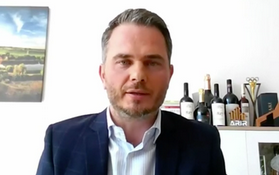 Evenimentul este programat pentru 19 mai, urmând să fie deschis de ministrul Agriculturii. „Nu putem spune că am fost afectați într-un mod semnificativ de acest război. Cota vânzărilor în Ucraina din totalul vânzărilor noastre reprezenta 3,8%. Aveam și vânzări în Belarus, doar 1,35% din totalul vânzărilor noastre. Per total, circa 5% reprezenta cota vânzarilor pe aceste două piețe din vânzările totale. În Rusia nu vindeam. Începând cu embargoul din 2013, compania s-a orientat complet pe piețele din vest și de atunci nu vindem pe piața rusă, deci orice fel de sancțiuni sau interdicții nu ne afectează”, a spus, la PROFIT NEWS TV, Eugen Comendant, director operațional al grupului Purcari Wineries. Pe partea de exporturi, însă, compania întâmpină câteva dificultăți.Purcari Wineries exportă vin către piețe precum China, Japonia și Coreea de Sud. „Întâmpinăm o oarecare dificultate cu transferul din portul din Odesa către portul din Constanța. Dar, până la momentul acesta, nu am avut pierderi de vânzări sau un impact semnificativ. Observăm în schimb o creștere de costuri în ceea ce privește activitatea de logistică în porturi. Însă, la nivel de grup aceste influențe asupra costurilor logistice nu au un impact semnificativ”, adaugă acesta. În ceea ce privește investițiile pentru anul acesta, Eugen Comendant spune că au fost amânate pentru 2023, pentru a menține bilanțul puternic. „Dar este business as usual. Și faptul că am propus acordarea dividendelor și a fost aprobată arată că stăm pe un bilanț puternic. Credem în continuare în abilitatea noastră de a crește businessul. Noi continuăm să fim agresivi pe partea de business, ne dorim creșteri în piețele în care suntem prezenți, dar și să intrăm pe piețe noi. Suntem axați în continuare și pe partea de M&A”, mai spune el. „Suntem subapreciați la nivel de preț dacă e să ne comparăm cu alte companii din industrie. Trebuie să vedem cum va evolua războiului. Atunci când se va finaliza războiul, acest apetit al investitorilor va reveni pentru compania Purcari”, afirmă Eugen Comendant. Compania a vândut 5 milioane de sticle de vin roșu, alb, rose și spumant în 2021, în creștere de la 3 milioane în anul precedent, 80% dintre acestea fiind destinate exportului. Veniturile au crescut cu 75% de la oferta publică inițială din 2018, potrivit unui raport pentru adunarea generală anuală a companiei din 28 aprilie. „Anul 2020 a fost unul dintre primii ani din istoria recentă cu o secetă puternică. Producția a fost afectată. La fel și 2021 a fost un an relativ dificil din acest punct de vedere. Pentru anul acesta derulăm un proiect de implementare a unui sistem de irigare, care în două luni va fi finalizat, și astfel eliminăm orice risc pentru podgoriile Purcari. Iar în 2023 vom implementa un sistem de irigare pentru alte 600 de hectare, aproape jumătate din hectarele pe care le deține grupul în Republica Moldova și România”, mai spune directorul operațional al Purcari Wineries. Planurile companiei includ și achiziția de noi terenuri pentru extinderea producției. „În fiecare an vrem să achiziționăm terenuri și să le cultivăm cu viță de vie. Spre exemplu, în România, recent am achiziționat un producător de struguri ce a suplimentat cu încă 50 de hectare de viță de vie, și am mai cumpărat încă 25 de hectare de teren, care va fi cultivat pe viitor. Noi adăugăm oricum câte 50 de hectare în fiecare an”, adaugă acesta.

Ferenc Szecskó, FrieslandCampina România: Anul acesta putem atinge o cifră de afaceri de 100 de milioane de euro , Anca Olteanu , 10 Mai 2022  FrieslandCampina, producătorul brandului românesc de lactate Napolact, cu două fabrici în România, în Cluj și Târgu Mureș, a înregistrat o ușoară scădere a veniturilor în 2021, dar anul acesta se așteaptă să depășească pragul de 100 de milioane de euro, după deschiderea noii linii automatizate de producție a cașcavalului.  „2021 a fost un an dificil din punct de vedere financiar, foarte complex, pentru că a fost foarte diferit în cele două jumătăți de an. Prima jumătate de an a continuat creșterea din anul anterior, chiar a accelerat ceea ce am început anii anteriori, dar din iulie a fost diferit, în mare parte din cauza costurilor energiei și a presiunilor inflaționiste care au afectat businessul. Aceste presiuni au accelerat în al patrulea trimestru de anul trecut și au afectat costurile materialelor, ale ambalajelor și a laptelui crud”, a declarat Ferenc Szecskó, CEO-ul FrieslandCampina România.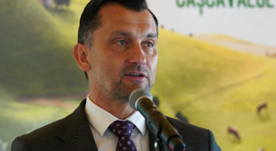 Compania a înregistrat o scădere minoră a veniturilor, finalizând anul 2021 cu 95,3 milioane de euro, de la 96,2 milioane de euro, în 2020. Comparativ cu anul 2019, înaintea pandemiei, compania a majorat veniturile de la 94,7 milioane de euro. Pentru anul acesta, FrieslandCampina se așteaptă să depășească plafonul de 100 de milioane de euro, după darea în funcțiune a liniei de producție automatiză a cașcavalului de la fabrica din Cluj-Napoca.„Avem șansa să ajungem la o cifră de afacere de 100 de milioane de euro, anul acesta. Trebuie, însă, să rămânem realiști, pentru că cheltuielile sunt mari. Trebuie să acceptăm noua realitate a costurilor și trebuie să ne ajustăm așteptările de profit. (...) Inflația nu este o surpriză, ci nivelul ei, care este accelerat. Nu am putut să prezicem acest nivel de inflație”, a precizat Szecskó.Reprezentantul Napolact susține că nu a remarcat o schimbare în comportamentul consumatorilor, odată cu creșterea prețurilor la alimente, carburanți și energie, categoria de produse BIO înregistrând, în continuare, o creștere double-digit.„În portofoliul Napolact nu vedem vreo schimbare, cererea a rămas ridicată și administrăm rezonabil și prețurile, astfel încât să rămânem competitivi pe piață. De asemenea, vedem accelerarea mărcilor private, dar când este vorba de un brand ca Napolact, consumatorii sunt fideli. Compania produce și mărci private, în acord cu câțiva parteneri, dar se concentrează pe brandurile proprii. Nu este parte din strategie, majoritatea vânzărilor vin de la brandurile noastre”, a explicat CEO-ul companiei.Cea mai recentă investiție a FrieslandCampina este în fabrica de la Cluj-Napoca într-o linie nouă de producție, dedicată cașcavalului, care a costat circa 3 milioane de euro și creează 40 de noi locuri de muncă. Înainte, compania investise într-o linie de telemea, în urmă cu cinci ani.În mai 2020, Napolact a lansat magazinul online, de unde doar clujenii puteau comanda produsele brandului. Între timp, magazinul a fost închis, iar compania analizează piața comerțul online, pentru a decide dacă intrarea în acest sector este justificată. În prezent, vânzările din platformele online unde este prezentă sunt reduse, dar cresc dinamic de la an la an.Napolact a rămas cu un singur magazin de desfacere, în Cluj-Napoca și nu are în plan să extindă rețeaua.FrieslandCampina România face parte din compania olandeză Royal FrieslandCampina, organizație aflată în topul celor mai mari producători mondiali de lactate. FrieslandCampina este prezentă pe piața din România cu brandurile Napolact, Frico, Milli, Oke și Dots și oferă o gamă largă de produse: lapte de consum, iaurt, brânză, unt și gustări pe bază de lapte.Lidl România înlocuiește magazinul din Slatina care nu mai corespunde standardelor de sustenabilitate , Anca Olteanu , 10 Mai 2022 - Știri și Noutăți Lidl România inaugurează un magazin în orașul Slatina, județul Olt, pe data de 12 mai, după ce l-a închis pe cel existent, care nu mai corespundea standardelor de sustenabilitate. Acesta este situat pe strada Drăgănești, nr. 33.  Noul magazin Lidl din Slatina are o suprafață de vânzare de peste 1.300 metri pătrați. Unitatea dispune de peste 125 de locuri de parcare. Orarul de funcționare va fi de luni până sâmbătă între 07:30 și 22:00, iar duminică între 08:00 și 20:00.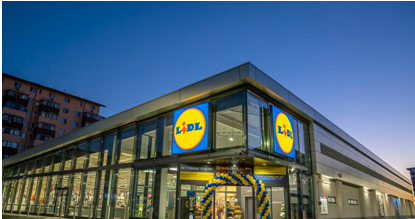 Lidl optimizează constant formatul magazinelor, astfel încât să aibă un impact cât mai redus asupra mediului. Noul magazin Lidl din Slatina, situat pe strada Drăgănești, Nr. 33, înlocuiește o unitate situată pe strada Drăgănești, Nr. 21A, care a fost închisă pe data de 07 ianuarie 2022, deoarece nu mai corespundea standardelor companiei în ceea ce privește sustenabilitatea și experiența pentru clienți.Noul magazin Lidl din Slatina dispune de soluții și tehnologii care asigură standarde înalte de eficiență energetică. Printre acestea se numără sistemul de iluminat LED, cu senzor de prezență și sistemele de recuperare a căldurii integrate în instalațiile de climatizare.COMERT SI ALIMENTATIE PUBLICAFlorentina Munteanu, Partener Reff & Asociaţii: Practicile comerciale neloiale în comerţul agricol şi alimentar şi impactul noilor reglementări pentru mediul de afaceri , 10.05.2022, 13:08 53   Florentina Munteanu, Partener Reff & Asociaţii, Deloitte Legal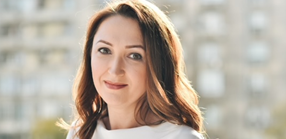 Relaţiile comerciale dintre furnizorii şi cumpărătorii de produse alimentare şi agricole, care întrunesc anumite condiţii, se vor derula, începând din aprilie 2022, în baza Legii nr. 81/ 2022privind practicile comerciale neloiale dintre întreprinderi în cadrul lanţului de aprovizionare agricol şi alimentar, care a fost adoptată pentru transpunerea la nivel naţional a Directivei 633/2019 cu acelaşi obiectiv („Directiva UTP”). În principal, noul act normativ are drept scop implementarea unui mecanism de protecţie a furnizorilor vulnerabili în raport cu întreprinderile cumpărătoare din cadrul lanţului de aprovizionare agricol şi alimentar, care au o putere de negociere mare. Legea conţine 25 de practici comerciale neloiale, şase practici condiţionate de convenţia anterioară prin clauze clare şi lipsite de ambiguitate şi sancţiuni semnificative pentru nerespectarea regulilor stabilite.Directiva UTP ar fi trebuit transpusă de România până la data de 1 mai 2021, însă, deşi proiectul se află pe masa autorităţilor încă din 2020, procesul  a fost urgentat doar ca urmare a intervenţiei Comisiei Europene (CE), care a stabilit, la începutul acestui an, un termen de cel mult două luni pentru a remedia situaţia.Cui se aplică?CE a constatat, pe baza unor studii şi rapoarte efectuate din 2009 până în 2019, că există în cadrul Uniunii Europene (UE) inegalităţi semnificative în ceea ce priveşte puterea de negociere a furnizorilor şi cea a cumpărătorilor de produse agricole şi alimentare. Aşadar Legea 81 urmăreşte protejarea producătorilor şi a furnizorilor intermediari de produse alimentare şi/sau agricole, implicaţi în vânzarea de astfel de produse pe teritoriul României sau, dacă vânzarea se realizează în străinătate, atunci când produce efecte în ţara noastră.Directiva UTP mai prevedea o condiţie: cel puţin una dintre părţile la tranzacţie (furnizor sau cumpărător) să fie stabilită în UE, care nu se regăseşte în Legea 81, ceea ce ridică o primă întrebare cu privire la sfera de aplicabilitate. Aplicarea legii prin raportare la locul săvârşirii faptei sau la locul producerii efectelor faptelor săvârşite, respectiv teritoriul României, este una specifică dreptului concurenţei, acelaşi principiu de aplicare a legii regăsindu-se şi în cadrul Legii 21/1996 a concurenţei. Astfel, se pare ca legiuitorul român a dorit să extindă sfera de aplicare a directivei fără să mai condiţioneze aplicarea legii de naţionalitatea întreprinderilor implicate, atât timp cât faptele se petrec sau produc efecte în România.În schimb, în ceea ce priveşte calibrarea raportului de forţe prin raportare la cifra de afaceri anuală a furnizorului, respectiv a cumpărătorului, Legea 81 a implementat întocmai prevederile Directivei UTP şi a stabilit anumite praguri ale cifrei de afaceri. Acestea pornesc de la 2.000.000 de euro şi merg până la 350.000.000 de euro. Dacă matricea de identificare a categoriei din care fac parte furnizorii sau cumpărătorii este una simplă, apare întrebarea legată de modul de calcul, întrucât Legea 81 doar preia din directivă prevederea potrivit căreia cifra de afaceri anuală se interpretează conform Recomandării 2003/361/CE a comisiei, inclusiv definiţiile privind „întreprinderea autonomă”, „întreprinderea parteneră” şi „întreprinderea asociată”, precum şi alte chestiuni privind cifra de afaceri anuală.Dar această recomandare are în vedere definirea microîntreprinderilor şi a întreprinderilor mici şi mijlocii şi este cu precădere folosită în domeniul ajutorului de stat, domeniu în care este firesc ca statul să fie precaut cu privire la selectarea întreprinderilor care pot primi ajutoare, fără ca acestea să distorsioneze mediul concurenţial normal. În cazul de faţă, obiectul Directivei şi al Legii 81 este acela de a echilibra, printr-o intervenţie a statului în unele raporturi de drept comercial (supuse de regulă doar voinţei părţilor), anumite dezechilibre ce pot apărea între furnizorii vulnerabili prin raportare la puterea de negociere a cumpărătorilor.Din acest punct de vedere, pare discutabilă oportunitatea raportării la cifra de afaceri calculată potrivit Recomandării Comisiei 2003/361/CE, întrucât ceea ce contează, în cazul unei negocieri comerciale, este forţa pe care respectivele întreprinderi o au în cadrul raportului negociat, care poate ţine de multe ori de ţara în care are loc negocierea, de caracteristicile pieţei pe care se negociază, de volumele negociate, şi nu atât de mult de puterea economică globală a întreprinderilor partenere şi asociate cu întreprinderea care negociază. Această modalitate de calcul a cifrei de afaceri suportă implicaţii comerciale care merită analizate pe parcursul aplicării prezentei legi, cel puţin cu privire la situaţiile în care furnizorii s-ar afla pe o piaţă total diferită de piaţa pe care activează grupul din care fac parte, puterea de negociere mare a grupului nefiind relevantă în acest context. Formularea legii este însă una care trimite doar la recomandarea comisiei, care ţine cont de forţa globală a unei întreprinderi, indiferent de activitatea desfăşurată de întreprinderile partenere şi asociate şi indiferent de locul de stabilire a acestora (cu anumite excepţii, care însă nu sunt relevante pentru subiectul abordat în acest articol).Din această perspectivă, este interesant de remarcat şi modul în care alte state membre au ales să implementeze Directiva UTP. Astfel, Belgia a decis să ofere protecţie tuturor furnizorilor, indiferent de cifra de afaceri (excepţie: furnizorii a căror cifră de afaceri globală depăşeşte 350.000.000 de euro), iar Slovacia nu aplică nicio limitare. Principalele modificări şi interdicţiiDeşi Directiva UTP interzice cu caracter general solicitarea, de către cumpărător, de plăţi de la furnizor, care nu sunt legate de vânzarea produselor agricole şi alimentare, legiuitorul român, în plus faţă de preluarea interdicţiei generale, a detaliat în concret anumite costuri ce nu ar putea fi refacturate furnizorului, întrucât nu sunt legate de vânzarea produselor acestuia. Astfel, este interzis de plano părţilor să includă în contractul comercial costuri aferente extinderii reţelei de distribuţie a cumpărătorului, amenajării spaţiilor de vânzare ale comerciantului şi evenimentelor de promovare a activităţii şi imaginii cumpărătorului.O altă prevedere importantă a legii este interdicţia cumpărătorului de a utiliza auto-facturarea pentru produsele agricole şi/sau alimentare, cu anumite excepţii prevăzute în Codul Fiscal. Această prevedere va genera cu siguranţă cel puţin probleme practice, auto-facturarea fiind folosită pe scară largă de comercianţii ce au în portofoliu sute sau chiar mii de furnizori. De asemenea, legea prevede interdicţia cumpărătorului să aplice reduceri financiare şi comerciale sub formă de rabaturi, cu excepţia remizelor şi risturnelor, ale căror reduceri cumulate să nu fie mai mari de 20%, aplicate în funcţie de valoarea facturată între cumpărător şi furnizor. Având în vedere scopurile diferite ale tipurilor de reduceri (compensarea unor defecte de calitate, discounturile de volum şi cele ce ţin de cifra de afaceri totală realizată cu un cumpărător), nu este clară intenţia legiuitorului prin introducerea acestei prevederi, care nu se regăseşte în Directiva UTP. Într-o interpretare, se poate susţine că reducerile acordate sub formă de rabaturi nu pot fi mai mari de 20%, în vreme ce remizele şi risturnele rămân neatinse, după cum s-ar putea susţine că reducerile cumulate constând în remize şi risturne nu trebuie să depăşească pragul de 20%. În plus, se interzice cumpărătorului să factureze valoarea anumitor servicii prestate peste cuantumul de maximum 5% din valoarea încasată de furnizor în baza contractului încheiat între părţi. Aceste servicii au în vedere publicitatea produselor făcută de cumpărător, servicii de marketing prestate de acesta, plasarea secundară a produselor şi suportarea integrală sau parţială a costului oricăror reduceri pentru produsele vândute de cumpărător cu titlu promoţional. Se pune în mod firesc întrebarea dacă această ultimă prevedere are în vedere acele reduceri care sunt solicitate de cumpărător într-un anumit context ce urmează să fie în special în beneficiul cumpărătorului (cum ar fi deschiderea unui nou magazin) sau orice reduceri promoţionale care sunt şi rezultatul suportării unui discount suplimentar de către furnizor, discount care este transferat printr-un sistem „pass-through” de către retailer către consumator.Trebuie menţionat şi faptul că, spre deosebire de varianta adoptată de Senat, nu mai este prevăzută abrogarea Legii 321/ 2009 privind comercializarea produselor alimentare. Va fi interesant de privit modalitatea în care se vor armoniza prevederile celor două acte normative.Autoritatea cu rol în aplicarea Legii nr. 81 este Consiliul Concurenţei, în calitate de autoritate administrativă autonomă în domeniul concurenţei. Sancţiuni prevăzute pentru nerespectarea legiiDeşi principalul obiectiv al directivei este stabilirea unui standard minim de protecţie pentru furnizorii vulnerabili, prin raportare la operatorii cu o putere de negociere mai mare şi sancţionarea acestora din urmă atunci când săvârşesc practici comerciale neloiale, în mod neaşteptat, legiuitorul naţional a decis să sancţioneze atât furnizorii, cât şi cumpărătorii cu amenzi contravenţionale cuprinse între 250.000 lei si 600.000 lei. În plus, Legea nr. 81 prevede sancţionarea săvârşirii în mod repetat a practicilor comerciale neloiale cu o amendă contravenţională în cuantum de 1% din cifra de afaceri totală realizată în anul anterior.Există posibilitatea de acordare a unui tratament favorabil în contextul unei recunoaşteri exprese, prin reducerea cuantumului amenzii contravenţionale cu o valoare cuprinsă între 1% şi 25% din amenda finală. În acest caz, amenda va fi diminuată inclusiv când aceasta este stabilită la minimul prevăzut.Legea 81 se va aplica pentru toate contractele dintre producători/ furnizori şi cumpărătoride produse alimentare şi agricole încheiate începând cu data intrării în vigoare, respectiv 15.04.2022. Totuşi, este important de reţinut că actul normativ prevede, pentru contractele încheiate anterior, obligaţia de punere în acord cu prevederile sale până la data de 31.12.2022. Astfel, va urma cu siguranţă o perioadă în care atât furnizorii, cât şi cumpărătorii vor încerca să lămurească diferitele prevederi neclare ale legii şi să gestioneze impactul acestor modificări în relaţia cu cealaltă parte a raportului comercial. Material de opinie de Florentina Munteanu, Partener Reff & Asociaţii, Deloitte LegalJust Eat Takeaway.com iese din România Must read ULTIMA ORĂ Just Eat Takeaway.com iese din România Florentina Dragu scris ieri, 11:45   Compania de livrare a mâncării Just Eat Takeaway.com se retrage din România, invocând concurența puternică pe piața locală. Înainte de a fi prezentată aici, informația a fost anunțată cu mult înainte pe Profit Insider Just Eat Takeaway își va sista operațiunile în România pe 1 iunie. În urmă cu doi ani, și Uber Eats a ieșit din România. 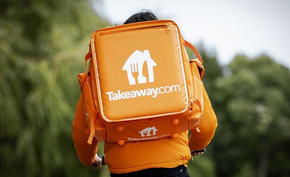 “În ultima perioadă, presiunea concurențială, scara noastră relativă și penetrarea generală a pieței de livrare de alimente în România au fost insuficiente pentru a susține o afacere sănătoasă. Având în vedere acest lucru, am luat decizia dificilă de a ne înceta operațiunile în România”, este mesajul companiei. Just Eat Takeaway, companie rezultată din fuziunea Takeaway.com (Olanda) și Just Eat (Marea Britanie) în 2020, operează pe piața românească prin firma HelloHungry SA. În 2019, Takeaway.com a cumpărat platforma de comenzi online de mâncare Oliviera, cu operațiuni în România, de la grupul bulgar Hello Hungry, și a deschis trei hub-uri în România, la București, Iași și Constanța, folosite ca puncte de lucru. Subsidiara din România a raportat afaceri de 36,13 milioane de lei în 2020, ultimul an pentru care sunt disponibile date, în creștere de la 19,16 milioane de lei în anul precedent. Compania a trecut pe profit, cu un câștig net de aproape 226.000 lei, comparativ cu o pierdere de aproximativ 709.000 lei în 2019, având circa 136 de angajați. Pe piața de profil mai operează în principal aplicațiile TAZZ by eMAG și Glovo, care a preluat recent foodpanda, Bringo, operat de Carrefour. Alte restaurante și-au dezvoltat propriul serviciu de livrare. Recent, și startup-ul german Grovy a venit în România. De asemenea, în aprilie 2020, compania Urban Logistic, cu un grup danez în spate, a intrat pe piața de livrări la domiciliu din București. La nivel global, principalii jucători sunt UberEats, Just Eat, Deliveroo, gigantul Amazon intrând recent, la rândul său, pe această nișă. Piața locală de livrări la domiciliu este estimată la circa 1 miliard euro.

VTEX: 53% dintre afacerile mici din România preferă să vândă exclusiv online, iar peste 40% vând simultan și online și offline  10 Mai 2022 - Interviuri și Analize , Roxana Vasile Mai mult de jumătate dintre retailerii mici din România, 53%, tind să își vândă produsele exclusiv online, preponderent în propriile eshop-uri, iar peste 40% vând în același timp online și offline și doar 6% și în marketplace-uri online, arată un studiu realizat de VTEX, platforma de comerț digital pentru branduri și retaileri de tip enterprise, în colaborare cu firma de cercetare de piață MKOR Consulting.               Studiul VTEX și MKOR Consulting arată că cele mai multe IMM-uri din retail se axează direct pe vânzarea online, iar consumatorii români vor o experiență de shopping complet digitalizată.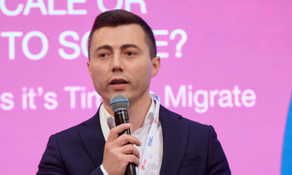 Conform studiului VTEX și MKOR, la care au participat peste 200 de retaileri din diverse domenii din România, cu cât o afacere este mai mare, cu atât preferă să aibă și magazine fizice, spre deosebire de retailerii mici, care se axează pe vânzarea online. În același timp, cu cât un retailer este mai mare, cu atât întâmpină mai multe provocări și dificultăți privind gestionarea comenzilor online, o parte importantă dintre aceștia intenționând să schimbe platforma de ecommerce în viitorul apropiat.“Analizele noastre arată că principalele dificultăți pe care le au retailerii online se referă la abandonarea coșului de cumpărături (21%), mediul competitiv (21%) sau aprovizionarea și livrarea (18%). La acestea se adaugă provocări legate de conversia vizitelor în achiziții (17%), atragerea clienților potriviți (17%) și fidelizarea clienților (14%). Astfel, ne așteptăm ca magazinele online să se concentreze mai mult pe funcționalități noi și pe adoptarea unor noi trenduri pentru a îmbunătăți experiența de cumpărare”, explică Corina Cimpoca, marketing consultant & fondator MKOR Consulting.Studiul VTEX și MKOR mai arată că pandemia COVID-19 a avut un efect pozitiv asupra pieței de ecommerce din România, astfel că, în perioada 2020-2022, au fost înregistrate următoarele creșteri: comenzi online – 57%, portofoliu de produse sau servicii – 62%, tranzacții online – 63%, numărul canalelor de vânzări – 34%, numărul furnizorilor – 42%, trafic pe site – 58%, numărul de angajați – 30%, bugetul de marketing – 48%.“Deși piața din România și-a continuat trendul ascendent, în ultimul an s-au observat mai multe schimbări care o vor impacta pe termen lung. Una este orientarea brandurilor spre platforme mai solide și mai bine adaptate cerințelor consumatorului – aproape 15% din cei intervievați și-au exprimat intenția de a migra spre o nouă platformă în următoarele 12 luni. De ce? Primul motiv ar fi că pandemia a îndreptat foarte mulți cumpărători spre online, cumpărători care au început să-și dorească o experiență de cumpărare completă, cu checkout simplu, metode multiple de plată și livrare rapidă.Al doilea motiv ar fi că multe magazine au crescut rapid în ultimii trei ani și acum constată că nu mai pot scala: nu pot susține un număr ridicat de comenzi, nu pot dezvolta noi module, nu se pot integra și așa mai departe. Acest trend spre migrarea platformei, alături de cel al deschiderii de marketplace-uri și al listării pe ele, vor transforma piața locală de ecommerce într-una mult mai conectat și adaptat la comerțul european”, adaugă Cristi Movilă, Eastern Europe General manager & EMEA SVP în cadrul VTEX.Care sunt canalele de promovare ale retailerilorÎn ceea ce privește canalele de promovare folosite de retailerii din ecommerce, studiul VTEX și MKOR arată că cei mai mulți (68%) folosesc canale social media pentru campanii prin care să-și facă cunoscute magazinele online și produsele, urmate de Google Ads (66%) și SEO (40%). Retailerii online apelează și la content marketing (38%), email marketing (32%) sau marketing afiliat/influenceri (29%) pentru a atrage clienți și a-și crește vânzările.VTEX furnizează o platformă enterprise de comerț digital. Platforma permite clienților să își implementeze strategia de comerț, inclusiv construirea magazinelor online, integrarea și gestionarea comenzilor pe mai multe canale și crearea unui marketplace. VTEX a fost înființată în Brazilia, iar acum se extinde la nivel global.MKOR Consulting este o agenție de cercetare de piață inovativă, care combină experiența practică în afaceri, know-how-ul la nivel MBA și expertiza de top pentru a oferi o înțelegere aprofundată a mediului de business. Ambalare durabilă: Cum gândesc „altfel” start-up-urile pentru gustări și băutură? RO.aliment author , May 10, 2022Start-up-urile agile răspund cererii consumatorilor de alimente și băuturi ambalate mai sustenabil. De la reducerea cantității de folie în pachetele de gustări până la reinventarea sticlei de vin, vom afla cum devin creative start-up-urile din alimentație și băuturi, în domeniul ambalajelor durabile?Se estimează că în Marea Britanie, între un sfert și o treime din toate deșeurile menajere provin din ambalaje, o cantitate semnificativă fiind atribuită alimentelor și băuturilor.Este notoriu că ambalajul alimentar este dificil de reutilizat și reciclat, datorită calităților sale de siguranță și termen de valabilitate pe care ambalajul multistratificat și flexibil le aduce produsului. În sectorul băuturilor, ambalarea și transportul sunt considerate cele mai mari două puncte dureroase. Și, desigur, cu cât ambalajul este mai greu, cu atât este nevoie de mai multă energie pentru transport.În același timp, Regatul Unit depune eforturi pentru decarbonizarea tuturor sectoarelor economiei sale pentru a-și atinge obiectivul net zero până în 2050. Și consumatorii doresc să-și reducă amprenta de carbon prin alegerile alimentare pe care le fac .Pe măsură ce crește presiunea pentru a reduce amprenta de carbon și a răspunde cererii consumatorilor pentru alimente și băuturi mai durabile, start-up-urile agile reinventează ambalajele convenționale. FoodNavigator a încercat să afle cum.Gustări „durabile”Sectorul gustărilor se confruntă cu numeroase provocări de ambalare. Nu numai că gustările sunt adesea fragile, dar sunt și adesea neregulate ca formă. Protejarea gustărilor, asigurând în același timp o perioadă de valabilitate prelungită, este dificilă.Adăugarea durabilității în acest mix creează o serie de noi provocări.Start-up-ul britanic de gustări WARP Snacks – proprietarul mărcilor de gustări Eat Real și PROPER – lucrează pentru a le rezolva. Compania a dezvoltat un plan pentru a face acest lucru, care vizează reducerea cantității de ambalaje, investițiile în materiale regenerabile, reimaginarea completă a ambalajelor și colaborarea părților interesate.WARP a făcut progrese în unele dintre aceste domenii, a declarat Katie Leggett, manager de sustenabilitate la WARP Snacks, delegaților la recentul Future Summit găzduit de rețeaua start-up Bread & Jam.Marca sa PROPER, care produce floricele de porumb aromate și chipsuri de linte, a obținut o reducere – atât în greutate, cât și în dimensiuni – a cantității de peliculă pe care o folosește în ambalajul său. A procedat la fel și pentru plasticul folosit în ambalajele sale.Investițiile în materiale regenerabile sunt, de asemenea, evidente pentru ambalajele pentru batoanele de floricele de porumb PROPER. Anul trecut, brandul a lansat noi ambalaje realizate din plastic reciclat 30%. Leggett a sugerat că marca ar fi dornică să facă același lucru pentru foliile din pachetele sale de floricele și chipsuri, dar lipsa plasticului reciclat disponibil îi stă în cale.Compania și-a propus provocarea de a „re-imagina complet ambalajele” cu cel puțin un produs până în 2025 și colaborează cu alte părți interesate prin intermediul Fondului pentru plastic flexibil din Regatul Unit, pentru a lucra la soluții pentru reciclarea flexibilă a plasticului.A bea și a arunca, în mod responsabilÎn Marea Britanie, mărcile de alcool lucrează, de asemenea, pentru a-și reduce amprenta ambalajului.Selectarea tipului de recipient în care este vândută băutura unei mărci – sticlă, plastic, aluminiu sau carton – poate fi un câmp minat.Deși sticla poate fi reciclată de un număr infinit de ori, este adesea greu de transportat și, prin urmare, consumă multă energie. Dacă dozele de aluminiu sunt fabricate din material 100% reciclat, aceasta își reduce amprenta considerabil – dar nu toate cutiile sunt recuperate (aproximativ 82% în Marea Britanie, dar doar 45% în SUA). Cartonul nu este reciclabil la infinit și mai puțin de 10% din plasticul de unică folosință poate fi recuperat prin reciclare.Thomas Soden, co-fondator și CEO al brandului de cocktail-uri RTD Ace + Freak, își vinde produsele în cutii de aluminiu. Deși cutiile de aluminiu sunt reciclabile la infinit, atunci când a selectat etichetele pentru băuturi, Soden a fost surprins să întâmpine câteva obstacole în calea reciclabilității.„Am descoperit că din cele trei tipuri de materiale de etichetare, două dintre ele au făcut recipientul nereciclabil”, le-a spus el delegaților la Future Summit. Ace + Freak a selectat o etichetă din polipropilenă care poate fi îndepărtată și reciclată ca două materii prime separate.În altă parte, o marcă de cocktail-uri își reduce amprenta prin upcycling. Compania face acest lucru în colaborare cu unitatea sa de co-ambalare, prin care Ace + Freak reutilizează orice cutii în exces pe care terțul le-ar putea avea. „Prelungește durata de viață a acelui carton… și ne costă mai puțini bani. Și cred că această abordare creativă vine de la mentalitatea constantă de a pune totul la îndoială. ”Gândind „altfel”Industria mondială a vinului este dominată de ambalajele din sticlă. Se estimează că 19 miliarde de recipiente de sticlă sunt vândute pe piața globală anual, sugerând că sectorul este mai puțin reticent în a trece la alternative mai durabile.Întrucât 39% din emisiile industriei vinului sunt asociate cu ambalarea și transportul, start-up-ul britanic When in Rome – care înțelege că cele două sunt intrinsec legate – lucrează pentru a reduce această amprentă.În loc să folosească recipiente de sticlă pentru a-și vinde vinul de import italian, „When in Rome” lucrează cu trei formate: vin de butoi la cutie, cutii 100% reciclabile și vin proaspăt îmbuteliat la ambalaje din carton. Acesta din urmă este în esență un recipient în formă de sticlă, a explicat Rob Malin, CEO al „When in Rome”. „Sticla” de carton este fabricată din hârtie reciclată în proporție de 94% și are o amprentă de carbon cu 84% mai mică decât un recipient de sticlă de unică folosință.Anul trecut, „When in Rome” a fost, de asemenea, primul brand de vin din Marea Britanie care a făcut publică amprenta sa climatică printr-un parteneriat cu Carbon Cloud. Malin consideră că această mișcare este „doar începutul” angajamentului său față de „transparența radicală” a impactului asupra climei al activităților sale de afaceri.În centrul atenției asupra infrastructuriiResponsabilitatea soluționării problemei deșeurilor de ambalaje nu revine doar start-up-urilor. O abordare multisectorială, care încorporează sectorul public și privat, precum și consumatorii, este probabil cea mai bună. Și așa cum a exprimat managerul de durabilitate al WARP Snacks, poate nu materialul în sine este problema, ci „sistemul în care funcționează”.„Plasticul nu este inamicul”, a spus Leggett delegaților, dar pentru întreprinderile mai mici, „este dificil să schimbi sistemul” .Lipsa infrastructurii de reciclare, de exemplu, reprezintă un obstacol major în calea reciclării în Marea Britanie. În timp ce o parte din folia flexibilă poate fi reciclată atunci când consumatorii le returnează la anumite magazine de vânzare cu amănuntul, numai marca WARP PROPER – care utilizează un ambalaj cu două straturi – este eligibilă.Brandul Eat Real de la WARP, pe de altă parte, folosește un strat triplu. „Acest lucru se datorează faptului că exportăm o mulțime din acel produs, așa că trebuie să aibă cerințe diferite de siguranță alimentară”, a explicat ea. Drept urmare, filmele Eat Real nu pot fi reciclate în Marea Britanie. Acesta este o parte din motivul pentru care WARP caută să colaboreze mai bine cu părțile interesate, ni s-a spus: „Nu putem rezolva asta în mod izolat. ”Ordonanța care va pedepsi specula în caz de război ori în situații de criză, pe masa Guvernului: Exemple de nereguli și ce amenzi vor fi , Adrian Vasilache • HotNews.ro ​Creșterea nejustificată a prețurilor față de consumatori ori concurența neloială față de alte firme în caz de mobilizare militară, de război, de asediu, de urgență, alertă ori alte situații de criză vor fi pedepsite cu amenzi între 0,1%-1% din cifra de afaceri, dar nu mai puțin de 10.000 de lei, potrivit unui proiect de Ordonanță de urgență aflat miercuri pe agenda Guvernului. Amenzile vor fi aplicate de Protecția Consumatorilor când sunt afectați consumatorii și de Consiliul Concurenței când sunt afectate firmele.Guvernul discută miercuri în primă lectură proiectul de Ordonanță de urgență pentru combaterea creșterilor nejustificate de prețuri și a concurenței neloiale în perioadele de stare de mobilizare parţială sau totală a forţelor armate și stare de război, stare de asediu şi stare de urgenţă, stare de alertă sau alte situații de criză.Cum e motivată urgența: Contextul economic și geopolitic actual și creșterile de prețuri la alimente și farma în pandemia COVID-19Executivul susține că este necesară adoptarea de urgență a acestui act „în contextul economic și geopolitic actual, pentru a preîntâmpina eventuale situații de criză, penurii sau creșteri nejustificate ale prețurilor unor produse și/sau servicii considerate esențiale pentru sănătatea, siguranța și integritatea cetățenilor”.Un alt motiv menționat este acela că:„în contextul pandemic actual, generat de apariţia virusului COVID – 19, activitatea economică a anumitor sectoare de interes (ex.: alimentar, farmaceutic) a cunoscut la nivel naţional, o serie de transformări şi oscilaţii, care au dat naştere necesităţii reglementării cu precădere şi în regim de urgenţă, a situaţiilor în care apar frecvent decalaje semnificative de negociere și practici specifice, prin care anumite companii își folosesc poziția de piață în detrimentul altora”.Guvernul va stabili ce produse și servicii sunt în situație de risc speculativPotrivit proiectului de OUG, Guvernul va stabili, prin Hotărâre, pentru o perioadă determinată, produsele sau categoriile de produse și/sau serviciile considerate în situație de risc speculativ ce pot afecta buna funcționarea a economiei sau bunăstarea consumatorului.Actul va detalia și procedura de analiză, aplicare și colaborare dintre Autoritatea Națională pentru Protecția Consumatorilor, Consiliul Concurenței, Agenția Națională de Administrare Fiscală și alte autorități sau instituții publice competente pentru punerea în aplicare a prevederilor hotărârii de Guvern.Pentru produsele sau categoriile de produse și/sau serviciile identificate în Hotărârea de guvern vor fi interzise:a) practicarea unor prețuri nejustificat de mari;b) limitarea producției sau a vânzărilor;c) acumularea de mărfuri în scopul creării unui deficit pe piața internă și revânzării lor ulterioare la un preț crescut în mod artificial.Amenzile vor fi aplicate atât de protecția Consumatorilor cât și de Consiliul ConcurențeiOrdonanța de urgență pregătită de Guvern va aduce completări atât la legislația privind protecția consumatorilor, cât și la legea concurenței.„Autoritatea Națională pentru Protecția Consumatorilor va pune în aplicare dispozitiile prezentei ordonanțe de urgență în situația în care faptele incriminate de aceasta vizează în mod direct consumatorul, persoana fizică, în condițiile Ordonanței Guvernului nr. 21/1992 privind protecția consumatorilor. În cazul săvârșirii faptelor care constituie încălcări ale dispozițiilor art. 1 alin. (3) față de alte întreprinderi, competența de instrumentare și aplicare a sancțiunilor contravenționale corespunzătoare aparține Consiliului Concurenței, în condițiile Legii nr. 11/1991 privind combaterea concurenței neloiale.Cele două autorități vor colabora îndeaproape și vor face schimb de informații cu privire la posibilele încălcări identificate”, se arată în proiectul de OUG.Care sunt practicile de concurență neloială care ar urma să fie pedepsitePrin această Ordonanță de urgență, Guvernul vrea să modifice și articolul care definește concurența neloială din legea nr. 11/1991, astfel:“Art. 2(1) Constituie concurenţă neloială, în sensul prezentei legi şi sunt interzise practicile comerciale ale întreprinderii şi/sau ale angajatului care contravin uzanţelor cinstite şi principiului general al bunei-credinţe şi care produc sau sunt susceptibile să producă prejudicii altor întreprinderi, precum:a) denigrarea unei întreprinderi concurente sau a produselor/serviciilor sale, de natură să îi lezeze interesele legitime, realizată prin comunicarea ori răspândirea de către o altă întreprindere sau un fost sau actual angajat, de informaţii care nu corespund realităţii;b) deturnarea clientelei unei întreprinderi concurente de către un fost sau actual angajat, prin folosirea unor informații despre care acesta avea cunoștință la momentul săvărșirii faptei că reprezintă secrete comerciale sau informații confidențiale şi a căror dezvăluire poate dăuna semnificativ intereselor acelei întreprinderi;c) discreditarea activităţii unei întreprinderi concurente sau a produselor şi serviciilor sale, realizată de către o altă întreprindere sau un fost sau actual angajat, prin recurgerea la acţiuni menite să atragă pierderea bunei reputaţii sau a credibilităţii acesteia, prin alte mijloace decât cele prevăzute la lit. a);(2) În perioadele de stare de mobilizare parţială sau totală a forţelor armate și stare de război, stare de asediu şi stare de urgenţă, starea de alertă sau alte situații de criză stabilite explicit prin acte normative, pentru produsele sau categoriile de produse și/sau serviciile stabilite ca fiind în situație de risc speculativ prin hotărâre de Guvern, sunt interzise practicile de concurență neloială care contravin uzanțelor cinstite și principiului general al bunei credințe, săvârșite de întreprinderi față de alte întreprinderi, care constau în: practicarea unor prețuri nejustificat de mari, limitarea producției sau a vânzărilor, acumularea de mărfuri în scopul creării unui deficit pe piața internă și revânzării lor ulterioare la un preț crescut în mod artificial. Consiliul Concurenţei va stabili, prin regulament, procedura rapidă de constatare și sancționare a practicilor prevăzute la prezentul alineat.(3) Este, de asemenea, practică de concurență neloială care contravine uzanţelor cinstite și principiului general al bunei credințe, exploatarea poziţiei superioare de negociere a unei întreprinderi faţă de o altă întreprindere cu care s-a aflat sau se află într-o relaţie comercială de natură să îi producă acesteia din urmă un prejudiciu semnificativ și să afecteze concurența normală de pe piață, realizată prin acţiuni sau inacţiuni precum: - refuzul nejustificat de a furniza sau de a cumpăra bunuri sau servicii, nerespectarea clauzelor contractuale privind plata, furnizarea sau achiziția, impunerea unor condiţii nejustificat de oneroase sau discriminatorii faţă de obiectul contractului sau modificarea ori încetarea nejustificată a relaţiilor comerciale cu întreprinderea parteneră.”Proiectul de OUG menționează că:- prevederile alin. (2) nu se aplică atunci când faptele identificate sunt săvârșite în asemenea condiții încât să reprezinte practici anticoncurențiale prevăzute de Legea concurenței nr. 21/1996- prevederile alin. (3) nu se aplică domeniului reglementat de prevederile Legii nr. 321/2009 privind comercializarea produselor alimentare și nici domeniului reglementat de prevederile Legii nr. 81/2022 privind practicile comerciale neloiale dintre întreprinderi în cadrul lanţului de aprovizionare agricol şi alimentar.”Ce amenzi se vor aplica pentru concurența neloialăPrincipalele sancțiuni pentru practicile de concurență neloială vor fi:a) amendă de la 0,1% - 1% din cifra de afaceri totală din anul financiar anterior sancţionării în cazul contravenţiilor săvârşite de întreprinderi, dar nu mai puțin de 10 000 lei;b) amendă de la 5.500 lei la 11.000 lei pentru contravenţiile săvârşite de persoane fizice.În cazul în care persoanele fizice sau juridice recunosc, în mod expres, săvârşirea practicilor de concurenţă neloială (..), autoritatea de concurenţă poate aplica o reducere a amenzii cu un procent cuprins între 10% și 20 % din amenda finală. În situaţia în care, după obţinerea reducerii amenzii, partea implicată contestă deciziaConsiliului Concurenţei, beneficiul reducerii amenzii se va pierde.Ce nereguli va putea sancționa Protecția ConsumatorilorOrdonanța de urgență vizează și modificarea și completarea Ordonanței Guvernului nr. 21/1992 privind protecția consumatorilor.Astfel, la art. 4, după alin. (3), se vor introduce trei noi alineate, alin. (4), (5) și (6), având următorul cuprins:”(4) În perioadele de stare de mobilizare parţială sau totală a forţelor armate și stare de război, stare de asediu şi stare de urgenţă, starea de alertă sau alte situații de criză stabilite explicit prin acte normative, pentru produsele sau categoriile de produse și/sau serviciile stabilite ca fiind în situație de risc speculativ prin hotărâre de Guvern, sunt interzise faptele unor întreprinderi față consumatorul persoană fizică care constau în: practicarea unor prețuri nejustificat de mari, limitarea producției sau a vânzărilor, acumularea de mărfuri în scopul creării unui deficit pe piața internă și revânzării lor ulterioare la un preț crescut în mod artificial.(5) Prevederile cuprinse la alin. (4) nu se aplică atunci când faptele identificate sunt săvârșite în asemenea condiții încât să reprezinte practici anticoncurențiale prevăzute de Legea concurenței nr. 21/1996.(6) Prevederile art. 58 și art. 61 se aplică, în mod corespunzător, și pentru situațiile prevăzute la prezentul articol, bunurile urmând a fi predate Agenției Națională de Administrare Fiscală.”Încălcarea dispozițiilor art. 4 alin. (4), de către operatorii economici, se va sancţiona cu amendă între 0,1% și 1% din cifra de afaceri, dar nu mai puțin de 10 000 lei, potrivit unei alte modificări prevăzute în proiectul de OUG.Peste 30 de magazine noi puse pe harta retailului local în luna aprilie , 10 May 2022 , Alina DragomirExpansiunea a rămas pe lista de priorități a jucătorilor internaționali prezenți pe piața din România,  astfel că în luna aprilie au fost inaugurate 34 de magazine noi. Prin comparație cu luna martie, ritmul de dezvoltare a fost mai accelerat, retailerii bifând cu șase magazine mai mult.Cele mai multe deschideri au fost bifate de Auchan care a inaugurat 19 magazine MyAuchan în benzinăriile Petrom din județele Argeș, Constanța, Covasna, Harghita, Iași și Tulcea. Odată cu aceste deschideri, rețeaua MyAuchan a ajuns la 176 de unități comerciale.Pe locul al doilea la capitolul expansiune în luna aprilie se află Mega Imega, care a inaugurat 4 magazine în București și Timiș, două sub brandul Mega Image și două sub bannerul Shop&Go.
Investiții în extinderea rețelelor de magazine au bifat și discounterii Lidl și Penny, fiecare dintre ei inaugurând câte trei locații noi. Lidl a pus pe harta expansiunii câte un magazin nou în Timișoara, Ploiești și Săcălaz și a remodelat un magazin în Roman. Cu aceste trei noi deschideri, retailerul a ajuns la 325 de magazine. Cât despre Penny, retailerul s-a extins în Bistrița, Sibiu și Livezeni (zona metropolitană a municipiului Târgu Mureș), ajungând la 310 magazine la nivel național.Și cora a continuat să dezvolte rețeaua cora Urban, cel mai nou concept al său. Retailerul a dedeschis două magazine noi în București, ajungând la 5 unități comerciale sub acest format și 15 magazine în total.Carrefour și Profi se înscriu și ei pe lista retailerilor care și-au continuat planurile de dezvoltare. Carrefour a bifat două deschideri luna trecut sub brandul Express, în Deva și București, în timp ce Profi, retailerul ce deține rețeaua cu cea mai mare acoperire națională și cu cele mai multe magazine din România, a inaugurat în luna aprilie 2022 un singur magazin, în Liești, județul Galați. Unitatea a fost deschisă în format Loco, formatul dedicat zonei rurale. În paral cu expansiune, Profi investește și în modernizarea locațiilor existente, targetul fiind ca până la finalul anului 2025 toate magazine Profi să opereze sub formatul nou.Dacă vorbim despre retailerii independenți, Euromarket, retaileri operat de compania Danemar Company, a remodelat supermarketul pe care îl opera în comuna Lădești. Investiția s-a ridicat la peste 1,5 milioane de euro, magazinul având acum o suprafață totală de 1.300 de metri pătrați față de 300 de metri pătrați cât avea inițial. Retailerul deține 46 de supermarketuri pe piața din Vâlcea și Argeș.Puteți urmări evoluția lunară a deschiderilor de magazine în Universul de Retail (UdR). Un proiect online marca Progresiv, Universul de Retail este o aplicație care oferă situația actualizată a magazinelor din rețelele internaționale și locale. UdR pune la dispoziție repartizarea geografică a magazinelor în funcție de canal de vânzare, suprafață de vânzare și date de deschidere, informații despre magazine (adresă, format, suprafață de vânzare și date de deschidere), evoluția numărului de magazine pe tip de canal de vânzare și informații financiare despre jucătorii din piața de retail (cifre de afaceri, profit, număr de magazine și număr de angajați).DIVERSEBilanțul controalelor tematice ale ANSVSA pentru ziua de 1 Mai , RO.aliment , May 10, 2022Acțiunea, desfășurată de Autoritatea Națională Sanitară Veterinară și pentru Siguranța Alimentelor (ANSVSA) la nivel național, s-a concretizat prin verificarea a 1.944 de obiective autorizate sau înregistrate sanitar veterinar și pentru siguranța alimentelor.La acţiunea coordonată de conducerea ANSVSA au participat inspectori din cadrul ANSVSA și din cadrul Direcţiilor Sanitare Veterinare şi pentru Siguranţa Alimentelor (DSVSA) judeţene.Abaterile constatate de inspectorii ANSVSA au fost sancționate prin aplicarea a 229 de amenzi contravenționale, care au totalizat 1.356.200 de lei.Trei unități au primit ordonanță de suspendare a activității până la remedierea deficiențelor: un fast-food (pentru neîntreținerea a igienică a spațiilor și a ustensilelor de lucru) și două restaurante (pentru depozitarea necorespunzătoare a produselor alimentare și nerespectarea condițiilor de igienă).Detaliat, în perioada 29 aprilie – 1 mai, controalele inspectorilor ANSVSA au vizat: 1.055 de unități de alimentație publică, 143 de pensiuni turistice, 24 de unități de tip catering, 63 de unități de cofetărie/patiserie, 62 de laboratoare de cofetărie, 91 de unități tip supermarket/hipermarket, 265 de magazine alimentare și 241 de alte tipuri de unități.Pentru a preveni apariția toxiinfecțiilor alimentare și a proteja sănătatea consumatorilor, inspectorii sanitari veterinari și pentru siguranța alimentelor au controlat condițiile de igienă în care sunt recepționate, depozitate, preparate și valorificate diverse sortimente de produse alimentare și preparate culinare destinate consumului uman.De asemenea, a fost confiscată și denaturată o cantitate de 486 kg de produse alimentare (carne și produse din carne, pește și produse din pește, produse lactate și produse de patiserie și cofetărie), produse care prezentau un potențial risc pentru sănătatea consumatorilor.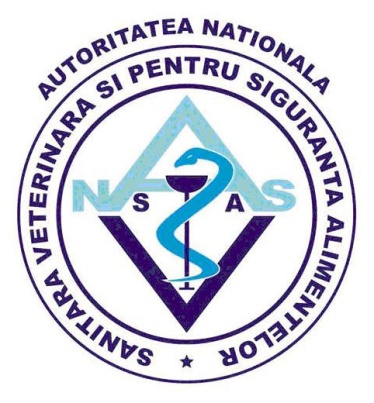 Cele mai frecvente neconformități constatate au fost cele privind respectarea normelor și cerințelor de igienă, urmate de cele privind etichetarea și a cerințelor de temperatură pentru depozitarea și comercializarea produselor alimentare.Menționăm că, această acțiune a avut și o componentă de consiliere și îndrumare a agenților economici verificați.UNIUNEA EUROPEANAEuropa vrea să majoreze exporturile de alimente ale Ucrainei pe cale terestră,  Financial Intelligence 10 mai 2022,  Uniunea Europeană a finalizat un plan pentru a facilita exporturile, pe rutele terestre, pentru stocurile de produse alimentare ale Ucrainei, în condiţiile în care invazia rusească a blocat accesul la porturile ucrainene la Marea Neagră, transmite Bloomberg, potrivit Agerpres.Potrivit unor surse din apropierea acestui dosar, Comisia Europeană va analiza miercuri o strategie care să rezolve aspectele tehnice şi birocratice pentru a urgenta livrările de uleiuri vegetale, porumb şi grâu, unele dintre cele mai importante produse exportate de Ucraina.Executivul comunitar este îngrijorat de blocajele logistice care ar putea îngreuna eforturile destinate utilizării rutelor terestre alternative via ţările vecine, deoarece problemele de infrastructură ar putea afecta exporturile în pofida recentelor eforturi de a elimina barierele comerciale cu Kievul.Sectorul agricol şi alimentar este responsabil pentru aproape 10% din PIB-ul Ucrainei. Anul trecut, ţara vecină a exportat produse alimentare în valoare de 28 de miliarde de dolari la nivel mondial, inclusiv produse în valoare de şapte miliarde de euro în UE. Înainte de război, aproape cinci milioane de tone de produse agricole erau livrate în fiecare lună prin porturile ucrainene de la Marea Neagră, care acum sunt blocate de navele ruseşti.UE şi Ucraina lucrează nonstop pentru a găsi o soluţie până la vară, deoarece Ucraina trebuie să scape de cel puţin 25 de milioane de tone de produse alimentare blocate în ţară înainte de noua recoltă.Însă există limite cu privire la cantităţile care pot fi transportate pe rutele terestre. Capacitatea maximă de export pe calea ferată este estimată la 1,1 milioane de tone de cereale pe lună şi 250.000 de tone de ulei de floare soarelui, a estimat luna trecută Roman Slaston, directorul general de la Ukrainian Agribusiness Club. Potrivit acestuia există provocări în calea ajungerii la această capacitate maximă, care este şi aşa mult mai mică faţă de ceea ce era exportat în mod normal pe calea maritimă.În plus, produsele ucrainene se confruntă cu o multitudine de măsuri fitosanitare şi cote privind transporturile pe calea terestră, care le complică capacitatea de a trece prin diferite state membre până la destinaţia finală, susţin sursele citate de Bloomberg.Oficialii europeni subliniază însă că găsirea unei soluţii pentru exporturile de alimente ale Ucrainei ar trebui să fie o prioritate deoarece astfel ar fi redusă nu numai criza alimentară mondială dar ar fi asigurate şi veniturile care ar acoperi nevoile financiare urgente ale Kievului.“Ucraina este o ţară bogată, grânarul Europei. Chiar acum ţara stă pe grâu din recolta de anul trecut cu o valoare de opt miliarde de euro pe care nu îl poate exporta pe cale maritimă”, a declarat marţi directorul Băncii Europene de Investiţii, Werner Hoyer.UCRAINACerealele furate de forţele ruse s-ar afla deja în Marea Mediterană, urmând să fie cel mai probabil trimise în Siria 10 mai 2022, 18:11 de News.ro Cerealele furate de trupele ruse din zonele ocupate din Ucraina au fost deja trimise în Marea Neagră, iar destinaţia cea mai probabilă pare a fi Siria. De acolo, „cerealele pot fi introduse ilegal în alte ţări din Orientul Mijlociu”, a anunţat Direcţia de Informaţii a Ministerului ucrainean al Apărării. Ocupanţii ruşi, acuzaţi că au furat echipamente din şcolile şi spitale... Potrivit Direcţiei de Informaţii a Ministerului ucrainean al Apărării, „o parte semnificativă a cerealelor furate din Ucraina se află pe nave de marfă solidă sub pavilion rusesc în Marea Mediterană”. „Destinaţia cea mai probabilă este Siria. De acolo, cerealele pot fi introduse ilegal în alte ţări din Orientul Mijlociu”, se arată într-un comunicat citat de CNN. Ruşii „continuă să exporte alimente furate din Ucraina pe teritoriul Federaţiei Ruse şi al Crimeei ocupate”, se mai precizează în comunicat. În una dintre principalele regiuni producătoare de cereale – în apropiere de oraşul Polohî din regiunea Zaporijie - seminţele de cereale şi de floarea soarelui aflate în depozit sunt în curs de pregătire pentru a fi transportate în Rusia, se mai subliniază în comunicat. O coloană de camioane ruseşti a părăsit oraşul Enerhodar, care se află tot în regiunea Zaporijie, sub paza armatei ruse. Destinaţia finală a coloanei a fost Crimeea, mai susţine comunicatul citat. De asemenea, cereale au fost furate din regiunea Harkov, iar 1.500 de tone de cereale au fost luate din satul Mala Lepetîha din regiunea Herson. Săptămâna trecută, Ministerul ucrainean al Apărării a anunţat că aproximativ jumătate de milion de tone metrice de cereale au fost deja furate din Ucraina. 

 Comerţul în porturile din Ucraina, blocat. Zelenski cere ajutor: Nu s-a mai întâmplat după al Doilea Război Mondial 10 mai 2022, 17:33 de Maria Ţaga Devino fan Salvează în arhivă download pdf print article 0 (0 voturi) cuvinte cheie: ucraina cereale Comerţul în porturile Ucrainei este blocat, a declarat preşedintele Volodimir Zelenski, care a cerut comunităţii internaţionale să ia măsuri imediate pentru ca transporturile de grâu să poate fi reluate, iar o criză alimentară globală să fie, astfel, prevenită, scrie Reuters. „Niciun port nu funcţionează în Odesa. Probabil că acest lucru nu s-a întâmplat niciodată în Odesa după al Doilea Război Mondial”, a spus Volodimir Zelenski după ce a vorbit cu preşedintele Consiliului European Charles Michel, care se afla în vizită la Odesa, principalul port de la Marea Neagră pentru exportul de produse agricole. „Fără exporturile noastre agricole, zeci de ţări din diferite părţi ale lumii sunt deja în pragul penuriei de alimente. Şi în timp, situaţia poate deveni de-a dreptul teribilă. Politicienii discută deja despre posibilele consecinţe ale crizei preţurilor şi ale foametei din Africa şi Asia. Aceasta este o consecinţă directă a agresiunii ruse, care poate fi depăşită numai împreună - de toţi europenii, de întreaga lume liberă. Poate fi depăşită punând presiune asupra Rusiei, forţând efectiv Rusia să oprească acest război ruşinos", a mai spus Volodimir Zelenski, potrivit Digi24. În prezent, aproape 25 de milioane de tone de cereale sunt blocate în Ucraina, care a fost al patrulea exportator mondial de porumb (porumb) în sezonul 2020/21 şi al şaselea pentru exportul de grâu, a declarat vineri un oficial al agenţiei pentru alimente ONU. „Trebuie luate măsuri imediate pentru a debloca porturile ucrainene pentru exporturile de grâu”, a fost mesajul lui Zelenski pe contul său de Telegram, fără să precizeze la ce măsuri se referă. Charles Michel a constatat în cursul vizitei la Odesa, „impactul războiului rus asupra lanţurilor de aprovizionare mondiale”, în special în ceea ce priveşte cerealele, dintre care multe tone sunt „blocate în port din cauza blocadei ruseşti la Marea Neagră, afectând nu doar economia ucraineană, dar, de asemenea, împiedică accesul lumii la mărfuri alimentare vitale şi pune în pericol securitatea alimentară globală”. 

După UE, și Canada elimină taxele vamale pentru mărfurile din Ucraina , Mircea Olteanu - 9 mai 2022   Canada elimină temporar toate taxele pentru mărfurile importate din Ucraina.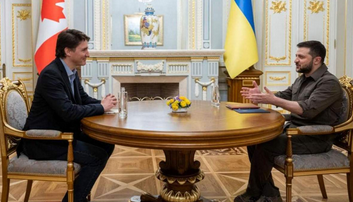 Anunțul a fost făcut de prim-ministrul Canadei, Justin Trudeau, după o întâlnire cu președintele Volodimir Zelensky, a indicat ministrul ucrainean al Economiei, Iulia Svyridenko, pe pagina sa de Facebook.Potrivit acesteia, decizia Canadei continuă inițiativa UE și a Marii Britanii în acest sens, care confirmă interesul țărilor dezvoltate de a implica economia ucraineană în propriile lanțuri industriale și comerciale.„În ajunul întâlnirii între prim-ministru și președinte, am discutat și cu ministrul Comerțului internațional, Mary Angie, întreaga gamă de măsuri de cooperare economică pe care intenționăm să le implementăm”, a indicat Iulia Svyridenko.Ea a mai adăugat că Ministerul Economiei de la Kiev are un program de lucru ambițios pentru în acest an.De ce s-a răzgândit Ucraina în privința exporturilor de cereale prin Portul Constanța, Ciprian Voinea, Ciprian Voinea  , 10 mai 2022Ministrul ucrainean al Agriculturii, Mykola Solskyi, a declarat luni că porturile de la Marea Baltică par a fi acum cea mai atractivă alternativă pentru exporturile de cereale ale Ucrainei, însă a salutat „interesul şi înţelegerea” arătată de România în a oferi sprijin țării vecine, transmite agenția Reuters, citată de AGERPRES.Solskyi a subliniat importanţa exporturilor de cereale ucrainene prin România, în contextul în care Rusia a instituit o blocadă asupra porturilor ucrainene, dar a adăugat că aceste exporturi ar putea fi complicate peste două luni de exporturile din noua recoltă de grâu din România şi Bulgaria.Potrivit oficialului de la Kiev, Ucraina a exportat 1,090 milioane de tone de cereale în luna aprilie. Totodată, ministrul ucrainean al Agriculturii a arătat că țara vecină a reușit să însămânțeze aproximativ şapte milioane de hectare cu culturi de primăvară de la începutul anului şi până în prezent, cu 25-30% mai puţin decât în perioada similară a lui 2021.„Campania de însămânţare continuă în mod activ, în pofida dificultăţilor care au legătură în primul rând cu logistica”, a declarat Solskyi, luni, într-o conferinţă de presă.
Acesta a menționat că în acest an lucrările de însămânţare nu au avut aceeaşi calitate ca anul trecut, iar suprafaţa însămânţată cu porumb a fost mai mică.Potrivit datelor Consiliului Internaţional al Cerealelor.
în sezonul agricol 2020/21, Ucraina a fost al patrulea mare exportator mondial de porumb şi numărul şase în ceea ce priveşte exporturile de grâu. Însă invadarea Ucrainei de către Rusia la finele lunii februarie a zguduit pieţele financiare internaționale, ducând la creşterea preţurilor la materiilor prime şi afectând logistica.Vineri, un oficial din cadrul Organizaţiei Naţiunilor Unite pentru Alimentaţie şi Agricultură (FAO) a declarat că aproape 25 de milioane de tone de cereale sunt blocate în Ucraina din cauza dificultăţilor legate de infrastructură şi a blocării porturilor de la Marea Neagră.Estimările ministerului ucrainean al Agriculturii arată că surplusurile de cereale exportabile se ridică la aproximativ 12 milioane de tone. Potrivit analiştilor stocurile mari de cereale pe care le are Ucraina în prezent creează mari dificultăți în privința depozitării noii recolte.Totodată, Mykola Solskyi a reiterat, luni, acuzaţiile că Rusia a furat cereale din Ucraina în timpul războiului. El a subliniat că Ucraina consideră ca fiind furate cerealele transportate de orice navă prin portul Sevastopol din Crimeea.„Se fac demersuri pentru ca cerealele furate să fie sechestrate rapid”, a afirmat Solskyi, fără a oferi alte detalii.Mărturii din satele aflate în apropierea Kievului: ”Au tras cu tot ce aveau în noi, în case și în animale. Am stat zile întregi doar cu o sticlă cu apă” , Daniela Mihai • HotNews.ro Svetlana Okvich trăiește în Bohdanivka, un sat aflat la 33 km depărtare de Kiev. Pentru ea, coșmarul a început chiar de Ziua Femeii, de 8 Martie. ”Era o zi frumoasă de primăvară, când s-au auzit tancurile rusești. Pământul a început să vibreze sub picioarele noastre. În jur de ora 12.00, rușii au intrat la noi în sat. Nici nu am apucat să ne dăm seama ce se întâmplă cu adevărat. Au început să tragă cu tot ce aveau in noi, în case, în animale. Au stat aici 22 de zile și au făcut prăpăd. Toate casele din sat au fost distruse. Noi ne-am adăpostit în beci. Acolo, am stat zile întregi doar cu o sticlă de apă și muraturile pe care le aveam depozitate. Fără telefon, doar cu sunete de mitraliere și focuri de artilerie grea. Plus zgomotul avioanelor. A fost îngrozitor. Noi am avut noroc, pentru ca multi vecini de-ai noștri au fost uciși. Aici s-a format și linia frontului spre Capitală, la un moment dat. Acum nu mai avem nimic. Nu mai avem casă. Nu știu ce voi face, sperăm să fim despăgubiți cumva. Oricum îi mulțumim lui Dumnezeu că am scăpat cu viață..” - a povestit Sveltana, corespondentului de război, Alexandru Buzică - trimisul special Radio România Actualități în Ucraina. Într-un alt sat de lângă Kiev, la Andriivka, peste 70 de case au fost distruse sau rase de pe fața pămantului de către soldatii rusi. Dar acum e liniște, iar locuitorii ucraineni din această zonă se reîntorc să vadă ce mai pot recupera din munca lor de o viață. Literele V sau Z sunt inscriptionate pe porțile oamenilor, semn ca acolo au trăit pentru mai bine de o lună, soldații din armata Rusiei. Mai mult, după ce s-au retras, aceștia au lăsat in urma lor mine care pot fi un potențial pericol pentru locuitori. Chiar dacă oamenii se întorc la casele lor, odată cu retragerea trupelor rusesti, o noua ofensivă a Rusiei lângă Kiev nu este exclusă, a declarat fostul general al armatei ucrainene din Donbass – Alexander Pavlyuk. El a mai spus că, în acest moment, victoria Rusiei nu va fi completă daca orașul Kiev nu va fi capturat, deci orice scenariu este posibil in viitor. De asemenea, în Kiev, a fost redeschis și podul feroviar care leagă orasul Irpin de Capitală. 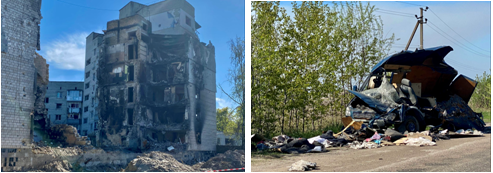 Foto: Alex Buzică/corespondent RRAOamenii sunt rugați să poarte în permanență actele de identitate cu ei și să colaboreze cu militarii atunci când este nevoie. Totodată, sunt rugati să nu se adune în grupuri mai mari de trei persoane, atunci când merg pe strada. Sâmbătă, a fost înmormântat la Kiev un soldat ucrainean ucis pe frontul din est. Sicriul cu trupul neînsuflețit a fost adus în Piața Independenței din capitala Ucrainei, chiar în centrul orașului, pe Maidan. Tot aici au venit și soldații din plutonul unde acesta activa.Unii șchiopătau, alții erau bandajați la mâini și la față. Soldații și-au văzut pentru prima oară familiile, de la începutul războiului. Când trupul soldatului decedat a fost dus spre dric, toți au îngenuncheat. Și in satele si oraselele de langa Kiev au avut loc lupte grele. Fără rezistenta din Irpin, Bucea sau Borodyanka, poate, astăzi, Capitala ar fi avut alta soartă.La Kiev, măsurile de securitate au fost sporite în contextul zilei de 9 Mai. Nicio manifestare nu a fost organizată cu acest prilej, iar stăzile s-au dovedit de-a dreptul pustii.Rănile Kievului sunt încă deschise. Nici vorbă de cicatrici. Din păcate asta înseamnă că războiul continuă … .............................................................................................SARDINIAUn nou val de lăcuste distruge culturile în Sardinia 10 mai 2022, 13:03 de News.ro  Un nou val de lăcuste distruge culturile de pe Insula italiană Sardinia, unde au sosit cu o lună mai devreme decât în anii precedenţi, relatează The Guardian. 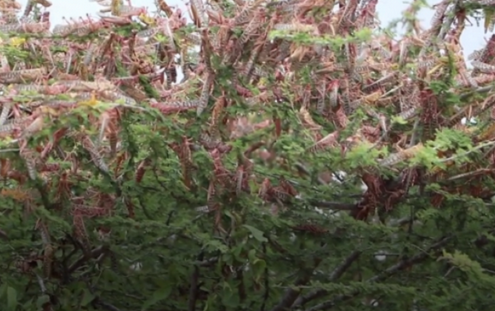 „Super iahtul lui Putin“, confiscat de autorităţile din Italia. Ambarc... Zona cea mai grav afectată este provincia Nuoro, unde lăcustele au decimat culturile de pe o suprafaţă de 25.000 de hectare de teren, după invazia din 2019, care este caracterizată ca fiind cea mai gravă invazie din ultimele decenii. Alte invazii ale lăcustelor au avut loc în 2020 şi în 2021. Leonardo Salis, preşedintele unităţii Nuoro din Coldiretti, asociaţia fermierilor italieni, a declarat că lăcustele au distrus culturile de pe un câmp întreg, lunile de muncă şi investiţii ale fermierilor fiind în van. De asemenea, lăcustele distrug şi grădini de legume. Salis a mai precizat că, după trei ani de plângeri şi propuneri către autorităţi pentru a combate insectele, ”suntem şocaţi că încă vorbim despre invazia lăcustelor”. „Fermierii sunt acum dezamăgiţi, iar în acest an, unii şi-au schimbat planul de recoltă pentru a încerca să limiteze pagubele pentru că ştiau că nimic nu se va schimba. Printre altele, nu au primit niciun euro până la ora actuală pentru a despăgubi prejudiciul suferit”, a adăugat el. Gabriella Murgia, consilierul pentru agricultură al insulei, a declarat, luni, că un grup de lucru care caută soluţii de combatere a lăcustelor lucrează fără încetare. „Este necesară colaborarea maximă a fermierilor şi a tuturor celorlalte părţi interesate”, a spus ea. Infestarea vine la câteva zile după ce autorităţile regionale au aprobat 2 milioane de euro în despăgubiri pentru fermierii ale căror culturi au fost deteriorate de insecte în 2021. „Invazia lăcustelor a devastat zona rurală din Nuoro, cauzând falimentele mai multor companii. Despăgubirile sunt esenţiale pentru a permite fermierilor să facă faţă unei scăderi accentuate a veniturilor lor, garantând sprijin concret în faţa unei situaţii de urgenţă care a exacerbat dificultăţie din ultimii ani”, a declarat Christian Solinas, preşedintele Sardiniei, pentru cotidianul italian L’Unione Sarda.
ELVETIAApelul unui șef de mare grup agrochimic: „Opriți agricultura „organică”, adâncește criza alimentară!” , HotNews.ro Erik Fyrwald, CEO al grupului agrochimic Syngenta din Elveția, cere să se pună capăt producției agricole „bio” ca să se evite accentuarea crizei alimentare. Dar președintele Asociației Micilor Fermieri Elvețieni i-a respins apelul „grotesc”.Țările bogate trebuie să-și mărească producțiile agricole ca să prevină o criză alimentară globală, a spus Fyrwald pentru ziarul „NZZ am Sonntag”, citat de swissinfo.ch. În funcție de produs, fermele organice au randamente cu până la 50% mai mici decât cele non-organice, pretinde el.„Consecința indirectă este că oamenii suferă de foamete în Africa pentru că noi consumăm tot mai multe produse organice”, a spus el pentru NZZ, adăugând că fermele organice au nevoie de pământ mai mult și care este de obicei arat, ceea ce sporește emisiile de CO2.Fyrwald a spus că opoziția lui la agricultura organică nu este în nici un fel legată de obiectivele de afaceri de la Syngenta. Grupul cu proprietari din China produce pesticide și semințe modificate genetic.„Întreaga industrie face profituri mari cu produsele organice, pentru că oamenii vor să plătească mult pentru ele”, a declarat el. Fyrwald susține o a treia cale: o așa-numită agricultură regenerativă, care folosește rotația culturilor din agricultura organică și utilizarea precisă a pesticidelor și modificărilor genetice pentru a mări randamentele.-„Argumente grotești”Reacționând la interviu, Kilian Baumann, proprietar de fermă organică și președinte al Asociației Micilor fermieri Elvețieni, a numit „grotești” argumentele lui Fyrwald. El a spus că CEO-ul de la Syngenta „se luptă pentru vânzări” pentru că fermierii folosesc „tot mai puține pesticide”.„Nu agricultura organică, ci foamea noastră de carne are nevoie de suprafețe agricole mai mari. Hrana pentru animale este cultivată pe 43% din terenurile arabile elvețiene și tot mai importăm 1,2 milioane de tone pe an”, a scris el pe Twitter.Producția de „calorii de origine animală” cere mult mai mult pământ decât „caloriile din plante”, a spus Baumann.Insecuritate alimentarăAproape 193 de milioane de oameni din 53 de țări suferă de insecuritate alimentară acută din pricina a ceea ce ONU a numit „tripla combinație toxică” de conflict, extreme meteorologice și efecte economice ale pandemiei cu coronavirus.Războiul din Ucraina a escaladat riscurile pentru multe țări, mai ales din Africa, dependente de Ucraina și Rusia pentru grâu, îngrășăminte și alte produse pentru hrană.Și înainte de război, oamenii se confruntau cu consecințele pandemiei și veniturile reduse, iar prețurile alimentelor erau la maximele ultimilor 10 ani și ale combustibililor la maximele ultimilor șapte ani.FINLANDAParlamentul dă undă verde pentru aderarea Finlandei la NATO, Hotnews.ro, 10 mai 2022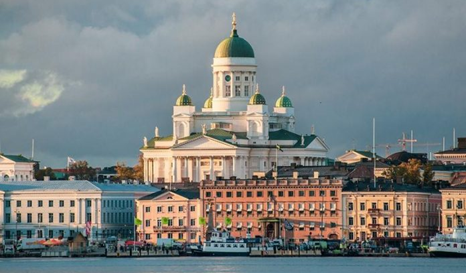 Aderarea la NATO este cea mai bună opțiune pentru garantarea securității naționale a Finlandei, a decis comisia parlamentară de apărare de la Helsinki, recomandarea venind înainte cu câteva zile de decizia oficială privind intrarea în cea mai puternică alianță politico-militară, transmite Reuters.Aderarea la NATO ar reduce considerabil riscurile ca Finlanda să devină o țintă a agresiunii Rusiei, se mai arată în recomandarea comisiei de apărare.Finlanda, care are graniță cu Rusia pe o distanță de 1.300 de km și un trecut istoric dificil cu țara vecină fiind sub dominația Rusiei mai bine de un secol (1809-1917), își schimbă astfel radical politica externă și de securitate, ca urmare a invaziei declanșate de Vladimir Putin în Ucraina.Președintele Sauli Niinisto este așteptat să anunțe joi poziția sa cu privire la aderarea la NATO. Recomandarea comisiei de apărare a Parlamentului de la Helsinki vine după ce guvernul a înaintat legislativului un raport privind politica externă și de securitate în noul context european.Finlanda și Suedia ar putea adera la NATO chiar în iunie, titrează HOTNEWS.RO.MAREA BRITANIEPeste 2 milioane de adulți din Marea Britanie nu își permit să mănânce în fiecare zi – The Guardian Ancuţa-Carolina Stanciu 10 mai 2022, 18:28 International Se estimează că unul din șapte adulți suferă de nesiguranță alimentară, în creștere cu 57% față de ianuarie, din cauza creșterii costului viețiiPeste 2 milioane de adulți din Marea Britanie au rămas fără mâncare pentru o zi întreagă în ultima lună, deoarece nu își permit să mănânce, potrivit unui sondaj care dezvăluie impactul „catastrofal” al crizei costului vieții, scrie The Guardian.Cel mai recent studiu privind aportul alimentar al națiunii arată o creștere cu 57% a proporției gospodăriilor care reduc consumul de mâncare sau sărituri peste mese în primele trei luni ale acestui an, unul din șapte adulți (7,3 milioane) suferind de nesiguranță alimentară, în creștere de la 4,7 milioane în ianuarie.Secretarul pentru muncă și pensii, Jonathan Ashworth, a descris rezultatele sondajului ca fiind devastatoare, spunând că acestea dezvăluie modul în care familiile au ajuns în dificultăți disperate. „Boris Johnson este responsabil pentru această criză și nu are soluții pentru a o remedia”, a spus el.Sondajul a avut loc în momentul în care unul dintre cei mai mari furnizori de energie din Marea Britanie a cerut o acțiune urgentă a guvernului pentru a ajuta gospodăriile să facă față unei creșteri anticipate de 1.000 de lire sterline a facturilor în această iarnă. Între timp, pompierii londonezi au fost nevoiți să emită un avertisment urgent de siguranță împotriva incendiilor improvizate la domiciliu, după ce un bărbat a dat foc casei, folosind cherestea în sufragerie pentru a se încălzi.Cercetarea thinktank-ului Food Foundation a constatat că milioane de oameni – inclusiv 2,6 milioane de copii – au raportat că acum au mese mai mici decât de obicei, sar peste mese în mod regulat sau nu mănâncă atunci când le este foame, deoarece insecuritatea alimentară revine la niveluri văzute ultima dată la începutul primului blocaj național.Cu toate acestea, în timp ce mulți au raportat că au sărit peste mese sau au mâncat neregulat în primele luni ale pandemiei din cauza penuriei de alimente cauzate de problemele de cumpărare și aprovizionare în panică, problemele actuale sunt datorate creșterii costurilor și sărăciei.Băncile de alimente raportează că costurile cu energia sunt atât de prohibitive pentru unii oameni, încât solicită pachetele de alimente caritabile care nu conțin alimente care să fie gătite folosind un aragaz sau care trebuie depozitate într-un frigider sau congelator.Deteriorarea rapidă a securității alimentare reflectă creșterea vertiginoasă a prețurilor la energie, alimente și benzină, împreună cu creșteri sub inflație ale beneficiilor. Food Foundation a spus că a fost atât de șocată de descoperirile sale inițiale, încât a reluat sondajul pe o bază mai largă, pentru a vedea dacă obține aceleași rezultate.Potrivit Food Foundation, cifrele privind insecuritatea alimentară ar putea să se înrăutățească în următoarele câteva luni, pe măsură ce inflația continuă să crească.Anna Taylor, directorul executiv al fundației, a declarat: „Creșterea extrem de rapidă a insecurității alimentare din ianuarie indică o situație catastrofală pentru familii. Nesiguranța alimentară pune familiile sub un stres mental extrem și îi obligă pe oameni să supraviețuiască cu cele mai ieftine calorii, ceea ce duce la probleme de sănătate.”Prof. Sir Michael Marmot, expert în sănătate publică la University College London, a declarat: „Dacă o gospodărie din șapte suferă de nesiguranță alimentară, societatea eșuează într-un mod fundamental.”Există puține așteptări ca miniștrii să majoreze beneficiile sau să extindă mesele gratuite la școală în curând, în ciuda preocupării tot mai mari a publicului cu privire la costul vieții. Săptămâna trecută, George Eustice, secretarul pentru mediu, alimentație și afaceri rurale, a îndemnat consumatorii să folosească alte mărci pentru a economisi din cheltuielile cu alimentele, ca răspuns la creșterea prețurilor la alimente.Mulți dintre clienții actuali ai băncilor de alimente nu le-au folosit niciodată până acum. „Găsim oameni în inundații de lacrimi. Sunt atât de speriați, încât sunt la capătul puterilor . Este o perioadă atât de dificilă și emoționantă”, a spus reprezentantul unei bănci de alimente. SANATATE si GASTRONOMIECiuperca fermentată, un bun înlocuitor pentru carne? De Food Biz , mai 10, 2022 Înlocuirea unei cincimi din carnea de vită pe care o consumă oamenii cu o alternativă pe bază de ciuperci ar putea reduce defrișările cu până la 50% (până în 2050), arată un nou studiu. Sistemele alimentare sunt în spatele unei treimi din emisiile globale de gaze cu efect de seră. În ultimii ani, tot mai mulți oameni au trecut la vegetarianism din motive ce privesc mediul. Dar, pe măsură ce populația lumii crește, există încă un apetit nesățios pentru carne roșie. Zone enorme de păduri care depozitează carbon sunt defrișate pentru pășunatul vitelor sau pentru creșterea hranei lor.Acum, cercetătorii de la Institutul Potsdam pentru Cercetarea Impactului Climatic (PIK) din Germania încep să găsească un substitut pentru carne, evaluând impactul său potențial asupra mediului. După cum știe orice vegetarian sau vegan, într-un supermarket bine aprovizionat, există o gamă largă de alternative. Deci, ce diferențiază proteina microbiană – și ce este aceasta mai exact?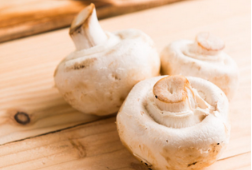 În linii mari, există deja de înlocuitori de carne, explică Isabelle Weindl, cercetător PIK și co-autor al noului studiu publicat în revista Nature Science, cum ar fi chiftelele de burger de soia. Însă cel mai interesant pentru cercetători este proteina microbiană derivată din fermentație. Acest tip este deja disponibil pe scară largă în Marea Britanie și Elveția. Produsul biotehnologic este fabricat din microorganisme fermentate, hrănite cu zahăr și menținute la o temperatură constantă. Biotehnologia oferă o „cutie de instrumente promițătoare” pentru o serie de provocări de mediu diferite, potrivit co-autorului Alexander Popp. Conform acestuia, proteina microbiană poate ajuta iubitorii de carne să accepte schimbarea.Sursă : Euronews, Pătrașcu Daria AntoniaPentru o ocazie specială, dar şi pentru o zi obişnuită de marţi, am creionat, alături de trei dintre cei mai iscusiţi chefi din România, o masă de neuitat. Ce preparate aparte am ales şi ce vinuri am asortat?10 mai 2022 , Cristina Roşca  Sărbătorile reprezintă ocazia ideală pentru a ne aşeza la masă alături de cei dragi, pentru a savura conversaţii amânate, poveşti încă neîmpărtăşite, preparate delicioase şi, bineînţeles, un vin pe măsură.Cu siguranţă că nu e nevoie de o ocazie specială pentru a face asta, iar ultimii doi ani ne-au arătat mai mult ca oricând că orice întâlnire cu oameni apropiaţi reprezintă un motiv de sărbătoare. Totuşi, pentru că de multe ori suntem ocupaţi, plecaţi sau stresaţi, de sărbători, la aniversări sau cu alte ocazii speciale ne regăsim cel mai des. Tocmai de aceea, pentru o asemenea ocazie, am creionat, alături de trei dintre cei mai iscusiţi chefi din România, o masă de neuitat. Mai exact, fiecare dintre ei a venit cu un preparat, iar grupul Alexandrion, cel mai mare producător de băuturi spirtoase din România, care are şi divizia de vinuri The Iconic Estate, a oferit licoarea lui Bacchus. E vorba de trei vinuri din gama HYPERION, gândite pentru a se completa perfect cu fiecare fel de mâncare în parte. Ce a ieşit, vă invităm să descoperiţi şi să savuraţi (virtual momentan) mai jos.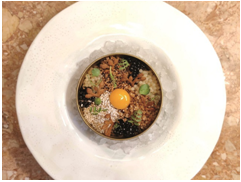 O poveste legată de terroir-ul românescBogdan Alexandrescu (cunoscut şi ca Dexter), executive chef and restaurateur la restaurantul L'Atelier Relais & Châteaux din cadrul hotelului de cinci stele Epoque Hotel Bucharest, spune că bucătarii, gurmanzii şi sommelierii asociază vinul cu mâncarea de sute de ani, iar din aceste asocieri antice s-a dezvoltat o întreagă artă, transformată într-o experienţă nuanţată şi complexă, unică şi multisenzorială, uşor hedonistă chiar.„Dacă asta ar fi definiţia food-wine pairing-ului, atunci food-wine pairing-ul însuşi poate fi considerat sinonim cu fine-dining-ul. O experienţă curatoriată, în care vinurile şi preparatele culinare de excepţie, prin asociere, poartă degustătorii într-o călătorie.“  Nu poţi avea una fără cealaltă. La originea asocierii preparatelor cu vinul se pare că stă alăturarea dintre brânzeturi şi licoarea lui Bacchus, spune el. Din punct de vedere istoric, ca moştenire a unor anecdote ale primilor negustori europeni, a rămas cumva împământenit în conştiinţa colectivă că vinul roşu ar trebui asociat cu carne roşie, iar cel alb cu peşte.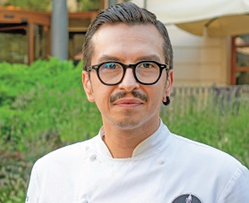 „În decursul anilor, odată cu rafinarea acestei arte a asocierilor, s-a dovedit atât ştiinţific, cât şi social că nu trebuie să ne limităm la asocieri ce ţin cont de culoare sau corpolenţă, ci mai degrabă să experimentăm şi să explorăm elemente ce ţin de astringenţă, contraste complementare şi gust, dar şi de preferinţe şi experienţe gustative personale.“În decursul studiilor sale în Franţa, Bogdan Alexandrescu a descoperit că oamenii de ştiinţă au demonstrat cum notele de gust opuse creează de fapt o senzaţie plăcută, ce transmite creierului să genereze serotonină.„În termeni simpli, cel mai bun exemplu care demonstrează teoria este asocierea brânzeturilor cu vinurile, asocierea cremozităţii cu astringenţa.“ Lăsând ştiinţadeoparte, cel mai important aspect al asocierii vin-mâncare este experienţa personală cu cele două elemente, ce merg de multe ori mână în mână tocmai datorită terroir-ului comun. În acest context, pentru a sublinia perfect notele gustative catifelate şi rotunde ale HYPERION Exclusive Fetească Neagră, Bogdan a asociat acest soi românesc unic şi memorabil cu perechea perfectă din meniul#neonostalgic ultrasezonier de la L’atelier Relais&Chateaux, un Carpaccio de amberjack şi smântână afumată cu muşeţel, frunze şi flori de primăvară.„Notele de fructe negre şi condimente prezente în pahar merg de minune cu peştele maturat, acoperit de o crustă sublimă de piper negru, cardamom şi tonka, pentru a însoţi nuanţele de vanilie şi cafea oferite vinului de maturarea îndelungată în baric de stejar.“Smântâna afumată cu muşeţel, uleiul de leurdă, alături de primele frunze şi flori ale primăverii, completează prin onctuozitate şi prospeţime florală gustul de fructe roşii cu final lung şi evidenţiază nasul dulceag, de prune uscate.„Am ales această asociere pentru modul în care vinul şi preparatul se îmbină armonios, spunând degustătorului o poveste legată de terroir-ul românesc, de gusturile, tradiţiile şi aromele locale.“ Cele două se potrivesc atât prin contrastele floral-lemnoase, cât şi prin elementele comune precum aroma condimentată şi gustul corpolent, dar proaspăt în acelaşi timp.„Cel puţin aşa le-am perceput eu, iar preferinţele şi experienţele personale sunt un element-cheie în food-wine pairing.“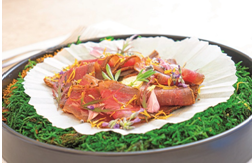 ► Vinul: HYPERION Exclusive Fetească Neagră► Descriere vin: unic, memorabil, cu o structură bogată şi un buchet exploziv de fructe negre, condimente şi prune uscate dulci. Gustul rotund şi catifelat este dominat de notele delicioase de fructe roşii, iar finalul este lung, cu nuanţe de vanilie şi cafea date de maturarea în baricuri de stejar timp de 18 luni.► Preparatul culinar: Carpaccio de amberjack şi smântână afumată cu muşeţel, frunze şi flori de primăvară► Chef: Bogdan Alexandrescu (Dexter)► Restaurant: L'Atelier Relais & Châteaux & Epoque Hotel BucharestCălătorie în copilărieRadu CM Ionescu, chef şi cofondator al restaurantului KAIAMO din inima Capitalei, a terminat recent de creionat noul meniu al localului, meniu ce poartă numele de MANIFEST. De data aceasta, fiecare preparat inclus în meniu are un manifest/o poveste în spate şi transmite un mesaj puternic.„Preparatul pe care vi-l propun este unul ce ne transpune din punct de vedere gustativ către salata de vinete, un gust pe care îl consider puternic înrădăcinat în cultura noastră.“Iar manifestul din spatele acestui preparat este nostalgia.„Salata de vinete mă duce mereu cu gândul la copilăria mea, mai ales mirosul de vinete arse, proaspăt gătite de bunica mea, Bobo.“Dar preparatul pe care Radu îl asociază cu vinul HYPERION Exclusive Chardonnay nu este nici pe departe o salată de vinete clasică.„Deşi oaspeţii sunt vizibil surprinşi când primesc o porţie de paste (tortelloni) în loc de clasica salată de vinete, ei înţeleg ulterior co-nexiunea bazată pe gust dintre un preparat atât de comun în bucătăria românească şi farfuria care se află în faţa lor.“ Cheful a regândit elementele „esenţiale“ din salata de vinete astfel: vinetele apar acum sub forma unei creme din vinete arse, coaptă la foc deschis, ceapa este prezentă sub forma unui sos făcut din chives şi unt, iar pâinea ia forma unui aluat de tortelloni. „Ne jucăm mult cu conceptul de sinestezie în meniul actual de la Kaiamo. Aşadar, avem multe lucruri care par într-un anumit fel, însă în realitate sunt cu totul şi cu totul altceva.“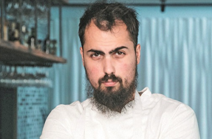 În ceea ce priveşte asocierea cu vinul, el spune că, fără doar şi poate, vinurile albe baricate nu sunt pe gustul tuturor. Există o complexitate ataşată de un astfel de vin, ce necesită, de multe ori, asociere cu mâncare.„Nuanţele de vanilie, conectate cu fermentarea şi maturarea vinului în baricuri de stejar, completează perfect gustul de vinete gătite în foc deschis.“Vinul are un nas destul de proaspăt, lejer fructat, în ton cu prospeţimea pe care o aduce sosul de chives, iar aciditatea echilibrată a vinului contrabalansează folosirea lactatelor în acest preparat.„Trebuie să menţionez faptul că ne străduim mereu să găsim acel echilibru perfect între preparatele Kaiamo şi terroir-ul din România.“Echipa restaurantului petrece nenumărate ore testând combinaţii noi de gusturi şi organizând sesiuni de training pentru echipa de servire, astfel încât să le poată oferi oaspeţilor cele mai potrivite recomandări.„Kaiamo oferă încă din prima zi opţiunea de Tasting Menu / meniu de degustare, iar vinurile pe care le asociem în experienţa de Wine Pairing sunt alese cu mare grijă. Ne străduim să evidenţiem soiurile româneşti, dar căutăm neîncetat acea armonie între ce se întâmplă în paharul oaspeţilor şi în farfuria pe care le-o prezentăm.“ Totul se învârte în jurul echilibrului.Aţi încercat vreodată tartă de lămâie cu Riesling? Big NO-NO, spune Radu.„Cea mai comună greşeală pe care am întâlnit-o este legată de intensitatea vinului în comparaţie cu aromele din preparat.“La vin roşu, spre exemplu, taninul poate distruge aromele subtile pe care vrea să le evidenţieze bucătarul- şef. Astfel, vinul acoperă preparatul, ceea ce nu este deloc productiv pentru experienţa oaspeţilor. Şi ajungem din nou la cuvântul cheie, echilibru.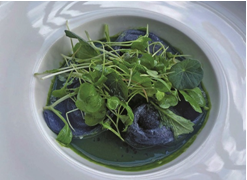 ► Vinul: HYPERION Exclusive Chardonnay► Descriere vin: frumos şi îndrăzneţ, te captivează cu aromele intense de fructe galbene bine coapte, piersici şi kiwi. Gustul este cremos, seducător, cu note fine de condimente şi nuanţe de vanilie date de maturarea vinului în baricuri din lemn de stejar.► Preparatul culinar: Amintiri din copilărie – salată de vinete► Chef: Radu CM Ionescu► Restaurant: Kaiamo, amplasat în centrul Bucureştiului, aproape de Piaţa Charles de GaulleO asociere delicatăAcordul dintre vinuri şi gastronomie este foarte important pentru a avea o experienţă completă la un restaurant de fine dining, spune Cristian Preotu, fondatorul restaurantului Le Bistrôt Français din zona Ateneului Român din Bucureşti.„În cadrul meniului de degustare de la Le Bistrôt Français propunem un pahar de vin pentru fiecare dintre cele şase feluri gastronomice. De obicei, ne place să începem şi să terminăm masa cu şampanie.“ Multe preparate au nevoie să fie acompaniate de vinul potrivit pentru a fi subliniate, spune el. Stridiile, spre exemplu, vor fi servite împreună cu şampanie sau cu un vin alb sec de tipul sauvignon blanc. Vânatul se potriveşte cu un vin roşu puternic în stil syrah. Cu cât cunoştinţele despre vin şi gastronomie sunt mai compexe, cu atât pairingul poate să fie mai subtil şi mai fin.„Cea mai frecventă greşeală de asociere este brânza de capră cu vinuri roşii puternice. Aceasta ar trebui servită mai degrabă cu un vin alb din soiul sauvignon.“În acelaşi mod, la începutul mesei unele persoane servesc foie gras împreună cu Sauternes (vin dulce franţuzesc) sau un alt tip de vin alb dulce. Ideea este de a creşte nivelul de zahăr în vin pe parcursul etapelor mesei, adaugă el. „Pentru şampanie, de exemplu, vom începe cu un extra brut (fără zahăr) şi vom termina cu o şampanie roze, mai potrivită la desert.“  În ceea ce priveşte vinul românesc, Cristian Preotu sumarizează evoluţia lui în ultimii 20 de ani ca fiind spectaculoasă. Calitatea şi diversitatea sunt în continuă creştere. „Cel mai mult mă încântă nivelul calităţii pentru soiurile locale, cel mai important atu al României pe pieţele internaţionale.“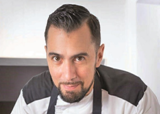 În acest context, pentru vinul HYPERION Rose – realizat din împletirea soiurilor Fetească Neagră (cel mai cunoscut soi românesc) şi Cabernet Franc –, cheful bucătar al restaurantului Le Bistrôt Français, Patricio Massimino, a ales să gătească ton roşu de Atlantic. Mai exact, e vorba de burtă de ton, cremă de caju, perle de oţet balsamic şi yuzu, pseudocereale şi gălbenuş de ou.Tonul este servit crud, împreună cu crema de nucă de caju. Pe urmă, se adaugă oţetul balsamic şi yuzu, care contrabalansează cu o aciditate sofisticată. Iar cerealele oferă crocantul acestui preparat. „Burta de ton, cunoscută şi sub numele de toro în restaurantele gastronomice japoneze, este cea mai delicată parte din acest peşte. Preparatul se potriveşte astfel foarte bine cu acest vin fructat, cu o aciditate plăcută care echilibrează degustarea“, explică chef-ul.Scena culinară românească este efervescentă, chiar dacă perioada de pandemie a frânat din elanul bucătarilor autohtoni. Astfel, ea merge mână în mână cu lumea vinului autohton.„Atât pentru vin, cât şi pentru gastronomie, pot spune că suntem în plină dezvoltare şi cu siguranţă că atât concurenţa, cât şi includerea României în ghidurile internaţionale vor face calitatea să crească în mod constant“, conchide Cristian Preotu.                                                        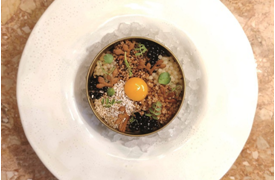 ► Vinul: HYPERION Rosé► Descriere vin: un vin senzual, o împletire a soiurilor Fetească Neagră şi Cabernet Franc, cu arome de fructe roşii proaspete (coacăze, agrişe, fragi), presărate cu note incitante de condimente şi senzaţii florale în gust.► Preparatul culinar: burtă de ton roşu de Atlantic, cremă de caju, perle de oţet balsamic şi yuzu, pseudocereale şi gălbenuş de ou► Chef: Patricio Massimino► Restaurant: Le Bistrôt Français din zona Ateneului Român din BucureştiRO – Wine | The International Wine Festival of Romania  https://www.zf.ro/eveniment/ro-wine-the-international-wine-festival-of-romania-20816003 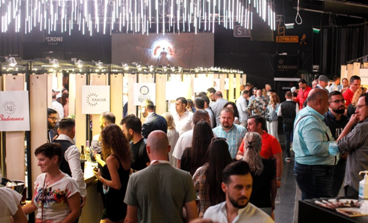 DOSARConferința AMBALAJE 360 - Multe asperități pe calea spre o economie circulară , Actualitatea , Carol Popa , Marți, 10 Mai 2022    Traseul urmat de un ambalaj în economie este unul foarte complex, în care proprietarii se schimbă rând pe rând și dau naștere unor inepuizabile dispute. Poate tocmai de aceea, cantitățile de ambalaje colectate separat în România și direcționate către reciclatori nu depășesc 20% din totalul ambalajelor puse pe piață, în timp ce o bună parte din ambalajele care ar putea reintra în circuitul economic prin reciclare ajung la gropile de gunoi devenite ilegale sau și mai grav, în albiile râurilor.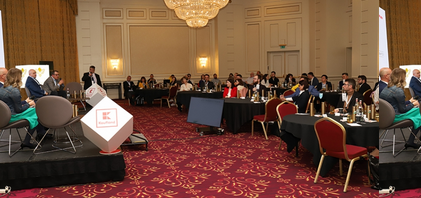 Pornind de la procesul de creație, producție, utilizare ca ambalaj pentru produs, comercializarea produsului ambalat, ajunge în proprietatea consumatorului pentru produsul pe care îl conține, apoi ambalajul devine deșeu și intră în proprietatea administrației locale, a primăriei, care decide dacă îl vinde unui OTR sau unui reciclator(în cazul în care îl colectează separat).

Conferința AMBALAJE 360 și-a propus și a reușit să aducă la masa dezbaterilor toate aceste grupuri de proprietari temporari ai ambalajelor, pentru a căuta formule prin care o cantitate mult mai mare decât cele 20 de procente să se întoarcă în circuitul economic. Mai ales că România se află la coada clasamentului privind țintele de reciclare între țările membre ale Uniunii Europene, iar Pactul European pentru Mediu – Green Deal – a stabilit obiective clare și ținte ambițioase de peste 90% material reciclat pentru atingerea unui ”NET 0” emisii de carbon în economia europeană, țintă considerată de mulți doar un deziderat.

Dar până la proiecțiile europene în materie de colectare separată și reciclare, România mai are încă multe probleme de rezolvat în plan intern. Dezbaterile din cadrul Conferinței AMBALAJE 360 au evidențiat asperități și puncte de vedere opozante între diversele categorii de stakeholderi prezenți în sala Constanța a hotelului JW Marriott. Reciclarea ambalajelor - ținte prea înalte pentru sistemele arhaice de colectare Primul panel al dezbaterilor a debutat cu discuții referitoare la sumele pe care România trebuie să le plătească la bugetul consoidat al Uniunii Europene pentru plasticul necolectat și nereciclat.

228,42 tone de plastic din ambalaje puse pe piață în 2020 nu au ajuns la porțile unei fabrici de reciclare în România. Pe baza acestor cantități, raportate de instituțiile statului român, Comisia Europeană a calculat valoarea contribuțiilor aferente taxei ce a fost introdusă în anul 2020 pentru plasticul nereciclat, taxă în valoare de 0,8 euro/kilogram. Valoarea totală pe care România ar fi trebuit să o plătească este de 182,74 milioane de euro, dar la această valoare se aplică o reducere forfetară de 60 de milioane de euro. Chiar și așa, România va trebui să plătească în acest an 122.743.840 euro pentru plasticul pus pe piață dar necolectat și nereciclat conform cu responsabilitatea extinsă a producătorilor.

Cosmin Teodoru, Directorul Direcției Gestionarea Deșeurilor din cadrul Ministerului Mediului, a precizat că Ministerul Finanțelor analizează în prezent cauzele și urmează să propună măsuri. O posibilă măsură ar fi creșterea penalităților pentru cantitatea de deșeuri din ambalaje necolectate de producători, de la 0,4 euro/kg cât este în prezent la 0,8 euro/kg, cât a stabilit Comisia pentru Mediu de la Bruxelles.

Discuțiie s-au apriins în momentul în care reprezentantul Ministerului Mediului a contestat eficiența unor proiecte de conștientizare pentru consumatori, proiecte prin care aceștia să fie determinați să colecteze selectiv ambalajele. Cosmin Teodoru spune că o soluție ar fi returnarea unor ambalaje nereutilizabile pentru a primi la schimb un număr mai mic de ambalaje reutilizabile. Astfel consumatorul ar fi îndemnat să cumpere produse comercializate în ambalaje reutilizabile și mai puțin poluante, iar producătorii ar avea în acest fel o motivație să folosească astfel de ambalaje.

Pe de altă parte, Constantin Damov, Președintele Green Group, a solicitat celor prezenți să înceteze să îii mai transforme pe consumatori în poluatori, deoarece responsabilitatea colectării ambalajelor este a producătorilor de bunuri. Constantin Damov a solicitat producătorilor să nu mai socializeze costurile, deoarece aceste costuri se regăsesc în prețuri, pe care tot consumatorul le plătește. Altfel spus, președintele Green Group a punctat ideea afișării unor prețuri defalcate pentru produs și pentru ambalajul în care este comercializat produsul, astfel încât consumatorul să știe pentru ce plătește.

Loredana Samoilă, PR Manager Kaufland România, a arătat că în absența unor măsuri publice privind colectarea separată a ambalajelor, Kaufland a dezvoltat proiecte pentru a încuraja acest tip de colectare și a investit într-o rețea de automate de colectare pentru toate magazinele sale.

În plus, în absența unui sistem municipal de colectare selectivă în municipiul Cluj Napoca, partenerii comerciali ai festivalului Untold au amplasat stații de colectare pe perioada festivalului.

Cosmin Teodoru a spus că nu e suficient, dar nici inutil ce fac organizatorii la Untold. Din păcate, municipalitatea tot nu face colectare separată a deșeurilor, deși Untold se desfășoară de câțiva ani. O măsură de coerciție neîncercată până acum ar putea fi limitarea accesului la finanțări, inclusiv europene, pentru UAT-ul din acea localitate.

Marius Brînzea, Strategy Director Reciclad`OR, a accentuat necesitatea unor măsuri de obligativitate și a unotr penalizărti pe măsură pentru cei care nu aplică legea în cazul colectării separate. Pe de altă parte, Marius Brânzea a punctat faptul că inovația în ambalaje trebuie să țină seama de reciclabilitatea acestora, iar marketerii producătorilor să nu mai fie încântați la orice ofertă de compozituri prezentate sub formă de inovație în ambalarea produselor.AMBALAJE 360 > Cosmin Teodoru, Ministerul Mediului: ”Dacă îl considerăm în continuare pe consumator că este poluator, atunci suntem pe un traseu greșit. Consumatorul este captiv opțiunilor care i se oferă” Actualitatea  , Carol Popa , Marți, 10 Mai 2022    Întrebat în cadrul Conferinței AMBALAJE 360 dacă statul român va crește valoarea penalizării pe kg de deșeuri din ambalaje necolectat de producători, de la 0,4 euro/kg(2 lei) cât este acum în România, la 0,8 euro/kg, cât prevede mai nou legislația europeană, Cosmin Teodoru, Directorul Direcției Gestionarea Deșeurilor din cadrul Ministerului Mediului a declarat: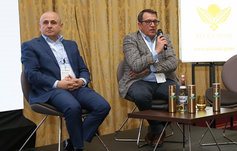 ”În primul rând ar trebui să ne bucurăm că această contribuție stabilită de Comisia Europeană, de 0,8 euro/kilogram deșeuri din plastic nereciclat, este una variabilă, în sensul în care dacă anul acesta vom colecta separat mai mult și vom trimite la reciclat, atunci valoarea totală pe care România o va avea de plată se va reduce. Din păcate, această contribuție pare mai degrabă o penalitate care reflectă gradul de colectare pentru ambalajele din plastic. Tot din păcate, cifrele nu ne ajută, iar în momentul de față tot mecanismul de contribuție este preluat de Ministerul Finanțelor care acum solicită datele de la Agenția pentru Protecția Mediului, de la Administrația Fondului pentru Mediu, de la Garda de Mediu, de la toate instituțiile în care se adună informațiile privind cantitățile de ambalaje de plastic puse pe piață de fiecare producător în parte, dar și informațiile privind cantitățile colectate din piață și transmise la reciclatori, conform responsabilității extinse a producătorilor. Nu vă pot spune acum ce se va întâmpla cu această sumă pe care statul trebuie să o achite, va fi probabil o decizie politică în acest sens. Dar vă pot spune că dacă nu reușim să găsim soluțiile de colectare prin care să trecem de fatidicul rotunjit 20%, probabil această sumă va crește în anii următori.”În ceea ce privește campaniile de conștientizare în rândul consumatorilor cu privire la importanța colectării separate a deșeurilor din ambalaje cât și rolul recompenselor pentru compensarea efortului de a colecta separat ambalajele, reprezentantul Ministerului Mediului nu crede că aceste sunt cele mai eficiente soluții pentru creșterea gradului de colectare. ”Conștiința consumatorilor este importantă. Văd că sunt avalanșe de oferte de comunicare în scopul conștientizării consumatorului, dar acestea ar trebui să plece de la o bază comună: să nu facem cetățeanul, consumatorul, responsabil de reciclare. Reciclarea este un proces industrial unde consumatorul nu are nici un fel de implicare. Consumatorul colectează separat, dar nu reciclează. Faptul că returnează 5 PET-uri pentru a lua din magazin alte 5 P0ET-uri nu implică foarte multă conștiință. Mai ales dacă acele PET-uri vor fi purtătoare a unei valori de garanție, în urma implementării SGR.Incentivarea este necesară, iar SGR-ul așa cum este el conceput, este susținut financiar de toți consumatorii, deoarece pe acea sumă de 0,5 lei/ambalaj se bazează funcționarea sistemului. SGR va funcționa pe banii pe care noi îi lăsăm la casa de marcat și depinde de noi să ne întoarcem și să recuperăm acea sumă de bani sau să cumpărăm alte produse. Fidelizarea pe care acum o fac unii operatori economici prin recompensarea celor care returnează ambalaje este o decizie comercială pe care nu vreau să o comentez, dar care nu contribuie în mod automat la circularitatea materialelor din industria ambalajelor. Dacă îl considerăm în continuare pe consumator că este poluator, atunci suntem pe un traseu greșit. Consumatorul este captiv opțiunilor care i se oferă. Responsabilitatea privind ambalajul este în totalitate a producătorului, iar consumatorul cumpără produsul de care are nevoie, nu ambalajul. Dacă vom gândi spre o circularitate a ambalajelor, așa cum gândește o întreagă Europă, atunci va trebui să reducem această varietate de ambalaje, să folosim ambalaje reutilizabile”, a mai spus Cosmin Teodoru. Conferința AMBALAJE 360 a adus în același cadru de discuții autorități, producători de ambalaje producătorii de bunuri care folosesc ambalajele, retaileri, organizații care implementează responsabilitatea extinsă a producătorului(OIREP), reciclatori.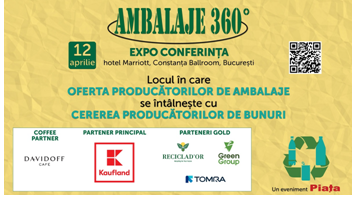  AMBALAJE 360 > Constantin Damov, Green Group: ”Reciclatorul nu este cealaltă groapă de gunoi. Pentru a recicla avem nevoie de materiale necontaminate” ,  Actualitatea ,  Carol Popa , Marți, 10 Mai 2022     ”Un primar bun este cel care are curat în oraș, nu contează cum se strâng deșeurile, pe câte fluxuri, nu contează cât din ceea ce s-a colectat poate fi cu adevărat reciclat. Iar aici pot să dau o explicație tehnică pe care nu am mai prezentat-o până acum. Dacă deșeurile dintr-o localitate sunt strânse amestecat apare un cross – contamination care nu mai permite introducerea deșeurilor în circuitul de reciclare. Stațiile de sortare ar trebui să facă miracole pentru a distinge o multitudine de materiale, de compozituri, dar și pentru a separa deșeurile contaminate de cele ce pot fi reciclate. Dacă am avea un oraș în care să existe o salubritate a hârtiei, una a plasticului, una a sticlei, probabil că nu ar mai fi nevoie de o stație de sortare. Reciclatorul nu trebuie considerat cealaltă groapă de gunoi. Pentru a recicla avem nevoie de materiale necontaminate”, a declarat Constantin Damov, Președintele Green Group, în cadrul conferinței AMBALAJE 360.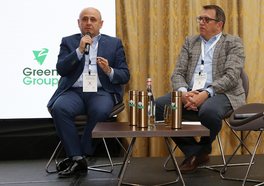 Întrebat dacă funcționarea Sistemului Garanție Returnare va asigura materia primă necesară reciclatorilor și nu va mai fi nevoie de importuri, Constantin Damov a precizat: ”În prezent avem un grad de contaminare de 40% pentru fiecare tonă de deșeuri care intră de pe piața locală la noi. Avem importuri din țări unde funcționează sisteme similare cu SGR, iar gradul de contaminare al acelor deșeuri este undeva la 2-3%. Cu certitudine, SGR-ul va asigura un salt mare în calitate, iar în ceea ce privește cantitatea, probabil va fi de trei ori mai mare decât întrările înregistrate în prezent. Importurile vor fi de completare, cred că undeva peste 90% din necesarul de materie primă va fi acoperit de SGR.”În ceea ce privește responsabilitatea privind colectarea separată a ambalajelor, președintele Green Group a adăugat: ”Cred că trebuie să ieșim din zona emoțională și să trecem la o etapă mai evoluată. Aș cita un fost comisar de mediu, care a spus că o justețe a gestionării deșeurilor va avea loc atunci când vom renunța la socializarea costurilor și privatizarea profitului. Este o greșeală să considerăm consumatorul poluator. Atunci hai să-l numim ”poluatorul care cumpără de la noi”. De ce nu scriem pe raft ”apă +PET”? Pentru că acel consumator cumpără două produse, unul în cumpără voluntar și pe celălalt involuntar. În economia circulară nu se mai vinde o mașină de spălat, se vinde uzul acelei mașini. Consumatorul vrea apa din acel recipient, nu el proiectează recipientul! Și pentru că a vrut să bea apă, se trezește acasă cu acel recipient și toată lumea îl cataloghează drept poluator. Iar administrațiile locale se zbat să găsească soluții pentru o multitudine de ambalaje de diferite dimensiuni și compoziții. Am văzut de Valentines Day un măr ambalat într-o folie de plastic legată cu o fundă de poliester, pentru a oferi un cadou emoțional. Chiar și dragostea devine generatoare de poluare! Trebuie să fim foarte atenți la aceste aspecte, la justețea acestor costuri. Sistemul Garanție Returnare vine și repară parțial această injustețe. Cred ca Sistemul ar trebui replicat și la pantofi, și la haine, la orice produs, pentru că este singurul în care consumatorul beneficiază de uzul acelui produs și nu îl încărcăm cu povara de a fi poluator. Materialele colectate prin SGR au valori de peste 1000 de euro/tonă, trebuie să trecem de la managementul deșeurilor la managementul resurselor, aceste deșeuri trebuie privite ca resurse. Să trecem de la emoție la pragmatism!”AMBALAJE 360 > Marius Brînzea, Reciclad`OR: ” Preocuparea majoră pleacă de la gradul de reciclabilitate a soluțiilor de ambalare” , Actualitatea ,    Carol Popa , Marți, 10 Mai 2022      ”Există o problemă legată de percepția privind managementul ambalajelor și a deșeurilor din ambalaje. Din nefericire, s-a creat un curent de opinie în media că SGR-ul va rezolva toate problemele ambalajelor și a deșeurilor de ambalaje. Da, SGR-ul este un salt calitativ exemplar în managementul deșeurilor de ambalaje și va avea niște rezultate pe măsură. Dar în continuare, 72% din deșeurile din ambalaje vor fi colectate prin sistemele de colectare separată finanțate de către industrie prin intermediul organizațiilor de transfer al responsabilității(n.r. – OTR-uri). Ca să identificăm unde sunt problemele ar trebui să mergem pe lanțul de aprovizionare specific ambalajului. Preocuparea majoră pleacă de la reciclabilitatea soluțiilor de ambalare. Am încercat, în baza expertizei internaționale, să prezentăm prin workshop-uri care ar fi direcția strategică pentru soluții de ambalare reciclabile. Sperăm noi că am reșit, în ciuda anumitor tendințe vizibile cu ochiul liber pe piață, de substituții pe materiale de ambalare, pe care unii le și consideră, ironic, inovații. Trecerea de la monomateriale la materiale compozite sau de la un anumit tip de material la un altul, cu un lanț de aprovizionare nedefinit se numără printre aceste tendințe”, a spus Marius Brînzea, Strategy Director Reciclad`OR, la conferința AMBALAJE 360.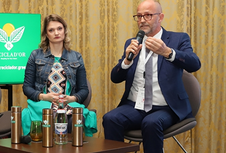 ”Un alt aspect este faza de postconsum, când ambalajul devine deșeu de ambalaj. Aici ne confruntăm cu trei mari provocări: comportamentul consumatorului, infrastructura de colectare neadecvată și lipsa datelor sau a informațiilor privind performanța Unităților Administrativ Teritoriale(UAT) în tot ceea ce înseamnă proces de colectare separată. Consumatorul nu este doar parte a problemei, este și parte a soluției, trebuie identificată modalitatea de a capacita consumatorul pentru a deveni parte a procesului de colectare separată. Noi suntem blocați la nivel național în faza de conștientizare, ori pentru a evolua trebuie să depășim această fază, să culegem insighturi și să centrăm soluțiile pe motivația și comportamentul consumatorului. În prezent, infrastructura de colectare este confuză, comunicarea este confuză, ori asta nu poate să genereze un comportament adecvat al consumatorului. Sunt necesare studii de caz pe consumator pentru a găsi cele mai eficiente soluții de motivare a acestuia în scopul colectării separate.Pe de altă parte, din partea reciclatorilor ar fi binevenit un ghid al gradului de reciclabilitate minim acceptat pentru un ambalaj, pentru că multe decizii eronate în alegerea unor soluții de ambalare vin din necunoaștere efectului acestei alegeri asupra capacității de reciclare a ambalajului respectiv”, a mai punctat Marius Brînzea.
În ceea ce privește măsurile ce ar trebui adoptate pentru a crește gradul de colectare separată atât la nivel individual, în calitate de consumatori, cât și la nivel administrativ, în cazul UAT-urilor, Directorul de Strategie al companiei Reciclad`OR a semnalat faptul că în România nu sunt aplicate măsuri de coerciție care să determine creșterea gradului de colectare separată. ”Nu știu dacă în sală este cineva care a primit vreodată vreo amendă pentru că nu a pus un ambalaj în locul potrivit. Sau dacă a auzit sau știe pe cineva care să fi fost amendat pentru asta. Cât de departe suntem de alte zone ale Europei? ISTWA lucrează acum la proiecte macroeconomice pentru digitalizarea containerelor în care se aruncă deșeurile din ambalaje, în Italia, Spania, pentru că nu se pot atinge țintele acelea ambițioase cu asemnea asseturi pe care le avem la dispoziție, cu pubelele”, a mai spus Marius Brânzea.AMBALAJE 360 > Loredana Samoilă, Kaufland România: ”Kaufland a fost primul retailer care a investit într-o rețea de automate de colectare a deșeurilor din ambalaje” , Actualitatea ,  Carol Popa , Marți, 10 Mai 2022   ”Intenția clienților, declarată în Eurobarometrul din 2019, este pentru 87% dintre ei de a fi mai conștienți și mai atenți cu mediul. Din perspectiva unui retailer, la nivel de consumator pentru a obține colectarea separată a ambalajelor este nevoie de trei pași: informare, voință și determinare, organizare. 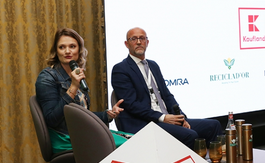 Consumatorul trebuie mai întâi să fie informat corect cu privire la soluțiile pe care le are pentru a colecta separat recipientele și ambalajele produselor pe care le achiziționează. Din 2018, de când a instalat automate de colectare separată pentru recipiente din plastic, Kaufland desfășoară constant campanii de informare și conștientizare a consumatorului pentru a-i învăța cum să recicleze, dar și pentru a le explica beneficiile pe care le au atunci când vin cu un ambalaj la automatul de colectare. În ceea ce privește voința și determinarea consumatorilor, aici într-adevăr realizăm constant studii și încercăm să aflăm ce i-ar putea determina să-și schimbe comportamentul. Prin urmare, adaptăm continuu atât modul în care comunicăm despre colectarea separată, cât și recompensele pe care le oferim atunci când colectează. Sistemul de recompense funcționează foarte bine, o campanie recentă realizată în parteneriat cu Pepsi a generat cozi la automatele de colectare și a demonstrat că aceasta este calea cea mai eficientă pentru creșterea gradului de colectare. Nu în ultimul rând este necesară puțină organizare pentru a colecta ambalajele separat imediat după utilizarea produsului, astfel încât gradul de contaminare a ambalajului de la alte tipuri de ambalaje să fie minim”, a punctat Loredana Samoilă, PR Manager Kaufland România, la conferința AMBALAJE 360.Pe de altă parte, Kaufland a a fost primul retailer care a investit într-o rețea de automate de colectare a deșeurilor din ambalaje pentru fiecare din magazinele sale și s-a implicat în conștientizarea importanței colectării separate și educarea consumatorilor în această direcție chiar ți în localități în care municipalitatea nu asigură colectarea separată, deși legislația impune acest lucru. ”De șase ani suntem prezenți la Cluj în calitate de partener Untold și, deși nu am ajuns niciodată la festival, pot spune că încă de la început am avut infrastructură de colectare selectivă a ambalajelor în cadrul acestui festival. Sperăm ca în acest fel clujenii și tinerii veniți din toată țara la Untold vor căpăta deprinderea colectării separate a deșeurilor de ambalaje. În ceea ce privește colectarea ambalajelor, propun să nu mai căutăm vinovați în altă parte și să încercăm fiecare, producător, retailer, colector sau reciclator să găsim soluțiile prin care, împreună cu consumatorul, pentru că la el ajunge ambalajul ce trebuie reciclat, să putem crește gradul de colectare a acestor ambalaje. Noi, la Kaufland, asta facem ”, a mai spus Loredana Samoilă. AMBALAJE 360 > Alice Nichita, APBRS: ”RetuRO SGR este cel mai mare și complex proiect de colectare și reciclare la care a lucrat România și are o singură șansă – de succes!” ,  Actualitatea ,  Carol Popa , Marți, 10 Mai 2022   ”După mai mult de doi ani în care am discutat despre concepte și principiile Sistemului Garanție Returnare în România am ajuns într-o zonă mult mai concretă în direcția implementării acestui sistem.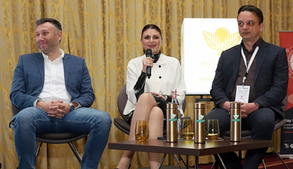  Primul pas a fost, într-adevăr, înființarea companiei RetuRO Sistem Garanție Returnare, care are în prezent trei acționari, trei structuri asociative - Asociația Producătorilor de Băuturi Răcoritoare pentru Sustenabilitate, Asociația Berarii României pentru Mediu și Asociația Retailerilor pentru Mediu – asociațiile producătorilor cu o pondere de 75% din acțiuni și asociația retailerilor cu 25% din acțiuni. Aceasta este structura acționariatului într-o primă etapă, acum suntem în situația de cooptare a statușui român în structura acționariatului, astfel încât producătorii să dețină 60%, retailerii 20% și statul prin autoritatea centrală pentru mediu 20%. Fiind singurii candidați pentru administrarea SGR, ne așteptăm să fim desemnați administratori ai SGR și să putem demara, începând din luna mai, operaționalizarea sistemului. Am parcurs foarte multe etape până acum, mai sunt încă multe etape de parcurs în continuare. Toate etapele ce urmează pot fi demarate doar după ce RetuRO va fi desemnat administratorul sistemului, iar pentru acestea noi am estimat un termen necesar de 18 luni, urmărind modul de implementare a unor sisteme similare în alte țări europene, mai mici și mai reduce în ceea ce privește complexitatea, comparativ cu România”, a spus Alice Nichita, Președintele Asociației Producătorilor de Băuturi Răcoritoare pentru Sustenabilitate, la conferința AMBALAJE 360. Discutând despre complexitatea implementării sistemului în România, Alice Nichita a adăugat: ”Noi trebuie să ținem cont și de distribuția rural/urban, în România aceasta fiind de 50 %/50%, dar și de numărul mare de comercianți care vor trebui să colecteze aceste ambalaje de la populație. Ne dorim o implementare eficientă pentru că sistemul trebuie să funcționeze corect încă din ziua întâi pe întreg teritoriul țării și trebuie să atingă obiective foarte ambițioase într-un termen foarte scurt, pentru că obiectivele sistemului sunt corelate cu țintele și obiectivele din legislația europeană. Ori, așa cum s-a discutat în prima parte a conferinței, gradul de colectare prin alte forme decât SGR este departe de obiectivele europene în materie de colectare și reciclare a deșeurilor de ambalaje. Anul 2025 va fi o primă bornă importantă pe care trebuie să o atingem. Tocmai de aceea, producătorii alături de comercianți am lucrat pentru stabilirea unui cadru eficient și care poate să servească atingerii acestui obiectiv important în 2025, dar și pentru închiderea cercului din ciclul de viață al ambalajelor pentru o economie circulară, pentru accesul la meterie primă reciclate ce va putea fi ulterior refolosită. RetuRO SGR este cel mai mare și complex proiect de colectare și reciclare la care a lucrat România și are o singură șansă – de succes! Tocmai de aceea am tratat implementarea foarte serios, astfel încât obiectivele să fie atinse.”  AMBALAJE 360 > Julia Leferman, ABRM: ”RetuRO SGR va fi o companie ce nu se va orienta spre profit, are deja inclus în actul constitutiv obligația de a nu acorda dividende” , Carol Popa , Marți, 10 Mai 2022                                                              Discutând despre costuri dar și despre sursele de finanțare pentru Sistemul Garanție Returnare(SGR), Julia Leferman, Director General al Asociației Berarii României pentru Mediu a spus: ”Sunt mai multe forme de finanțare pe care acest sistem se va putea construi. Principial, RetuRO SGR va fi o companie ce nu se va orienta spre profit, are deja inclus în actul constitutiv obligația de a nu acorda dividende, deci va funcționa pe bază de costuri nete. Obiectivul nostru este să oferim un sistem eficient care să asigure cele mai mici costuri posibile pentru producători. A nu se înțelege că este un cost mic. Din experiența statelor care au implementat un astfel de sistem, știm că SGR vine cu un cost mai mare decât sistemele actuale de colectare, dar și cu performanțe mai bune în ceea ce privește gradul de colectare și reciclare. Costurile acestui Sistem Garanție Returnare sunt legate în mare parte de tarifele pe care le va plăti comercianților care vor organiza puncte de colectare a ambalajelor returnate de consumatori, practic 60% din costuri se duc către comercianți. Diferența până la 100% sunt costuri cu infrastructura logistică și cu sistemul care va funcționa în spatele acelui sistem de colectare, respectiv preluarea ambalajelor, transportul acestora la centrele de sortare, numărare, precum și componenta logistică de transfer către reciclatori.”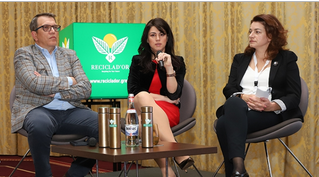 ”În ceea ce privește acoperirea costurilor sistemului, potrivit planului nostru de afaceri vor fi accesate împrumuturi bancare în valoare de aproximativ 80 de milioane de euro, bani cu care SGR va pregăti infrastructura necesară funcționării, în cele 18 luni înainte de prima zi de colectare. Investițiile vor merge către platformele de sortare, compactare, numărare, către sistemele IT prin care fiecare producător va trebui să declare numărul de ambalaje puse în piață, comercianții vor trebui să declare numărul de ambalaje colectate. Tot din acești bani vor fi decontate către comercianți aparatele automate pentru colectare. În momentul în care SGR devine funcțional, vor exista mai multe surse de venit pe baza cărora SGR va putea să-și deruleze activitatea. Una dintre sursele de venit se referă la valoarea garanției nerevendicate de consumatori. Aceste sume vor fi mai mari în primii ani, până când consumatorii se alătură obiectivului de mediu care stă în spatele acestui sistem, și am văzut din experiența altor state că primii doi ani sunt mai dificili. O a doua sursă de venit o reprezintă valoarea materialului colectat de SGR și vândut către reciclatori. Așa cum s-a menționat în prima parte a dezbaterilor, vor fi cantități mai mari de ambalaje livrate către reciclatori, pentru că acest sistem colectează într-un regim fără contaminare. A treia sursă de venit o reprezintă tariful de industrie. Toți producătorii care pun în piață ambalaje incluse în SGR vor avea un tarif de industrie pe care îl vor plăti astfel încât SGR să echilibreze la zero raportul dintre venituri și cheltuieli. SGR va fi neutru față de piață, tarifele vor fi identice pentru producători, vor fi însă tarife diferențiate pe tip de materiale. Va exista o corespondență directă între ce pune în piață fiecare producător și ce are de plătit pentru efortul de colectare a ambalajelor sale”, a mai spus Julia Leferman la conferința AMBALAJE 360.Emanuel Pârvulescu, ARM: ”Producătorii care livrează în retail vor prelua o parte din ambalaje și le vor transporta la centrele de sortare” ,  Actualitatea Carol Popa , Marți, 10 Mai 2022   Întrebat dacă SGR va apela la companii de salubritate sau la alte companii pentru a asigura logistica necesară colectării și transportului ambalajelor de la peste 84.000 de centre de colectare, cât este prevăzut să contracteze SGR, Emanuel Pârvulescu, Vicepreședinte la Asociația Retailerilor pentru Mediu a precizat: ” Nu știu dacă firmele de salubritate dețin capacitatea logistică necesară pentru o astfel de colectare dar ceea ce știu sigur este că așa cum a fost proiectat, RetuRO SGR va putea realiza colectarea în timp util de la toate centrele de colectare ce vor fi amplasate pe teritoriul național. Aceste servicii vor fi externalizate, RetuRO va lucra cu companii specializate, dar și cu producătorii care livrează către retaileri produsele în respectivele ambalaje, aceștia urmând să preia de la centrul de colectare al retailerului ambalajele colectate și să le transporte către centrele de sortare și numărare.”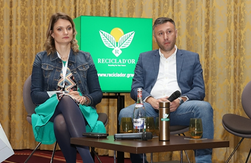 În ceea ce privește discuțiile privind TVA pentru garanția pentru deșeurile de ambalaje de unică folosință incluse în SGR, Emanuel Pârvulescu a spus: ”Sunt în acest moment discuții cu Ministerul Mediului și cu Ministerul Finanțelor cu privirea la tva, intenția este ca garanția să nu fie purtătoare de TVA. Există o prevedere în codul fiscal care exclude de la TVA garanția pentru ambalajele reutilizabile, intenția este să includem în acea prevedere și ambalajele de unică folosință ce intră în SGR. În ceea ce privește prețul la raft, garanția va avea un efect neutru aspra prețurilor atât timp cât consumatorul returnează ambalajul.””SGR a fost conceput pentru că sistemul clasic de colectare nu funcționează. Faptul că anumite autorități locale nu fac colectare selectivă a deșeurilor nu va afecta sistemul construit de noi, pentru că acesta conectează consumatorul la retailer, iar de acolo ambalajul va fi preluat de RetuRO și va fi introdus în circuitul de economie circulară. În ceea ce privește temerile unor comercianți sau producători, aceștia trebuie să știe că RetuRO va stabili costuri egale indiferent daca producătorul sau comerciantul este sau nu este parte din sistem, acționar al sistemului”, a mai spus Emanuel Pârvulescu la conferința AMBALAJE 360. Mihaela Frăsineanu, Asociația OIREP Ambalaje: ”În sistemul clasic de responsabilitate extinsă a producătorilor nu există proprietate a deșeului din ambalaj” , Actualitatea , Carol Popa ,  Marți, 10 Mai 2022   Pentru două ambalaje identice, de la același producător, dacă unul ajunge în SGR are o valoare stabilită la echivalentul garanției, iar cel de al doilea, care nu ajunge în acest sistem, are o valoare stabilită după reguli de piață. Întrebată despre VALOAREA STABILITĂ PENTRU cea de a doua categorie de ambalaje, Mihaela Frăsineanu, Director Executiv Asociația OIREP Ambalaje a răspuns: ”Mi-aș fi dorit să pot spune, în numele Asociației OIREP, să vă pot spune că ambalajele respective ajung în gestionarea noastră. Nu se întâmplă, din păcate. Dacă în acest SGR producătorii au proprietatea asupra ambalajelor și a deșeurilor, în sistemul clasic de responsabilitate extinsă a producătorilor nu există proprietate a deșeului din ambalaj. Proprietar este considerat generatorul de deșeu, iar acesta este cetățeanul, consumatorul produsului din ambalaj. Iar atunci când vorbim despre cetațean ca principal generator de deșeuri din ambalaje, ajungem din nou la faptul că în România nu se colectează separat și din acest motiv o bună parte din ambalaje sunt infestate și nu mai pot fi colectate și reciclate. Am auzit aici exemple de bune practici ale retailerilor, care în parteneriate cu producătorii și cu OIREP-uri care au preluat responsabilitatea producătorilor colectează deja separat deșeuri. SGR-ul va colecta separat deșeuri din ambalaje. Dar ce ne facem cu restul de 70% din ambalaje, care nu sunt colectate separat, asupra cărora nici producătorii nici OIREP-urile nu au proprietate? Dacă scoatem dintr-o pubelă ambalajele destinate SGR rămânem cu niște deșeuri ce nu arată foarte atrăgător nici pentru industria de reciclare, nici pentru cea de salubritate care ar trebui să le colecteze separat. Și pentru aceste 70% din ambalaje există diverse inițiative ale agenților economici. Dar aceste inițiative ar trebui să se reunească în ceva, într-o organizație care să ajute la funcționarea unui sistem de colectare selectivă real, eficient, o organizație care să acționeze la nivelul întregii țări.”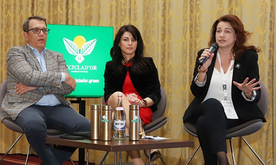 ”Consider că este nevoie de un sistem complementar SGR care să ne conducă în mod real la reducerea acelei taxe pe plastic pe care România o are de plătit la bugetul Uniunii Europene. Cei care sunt proprietari acum asupra acestor deșeuri de ambalaje, consumatorii și ulterior, autoritățile locale, nu sunt performanți. Iar noi pretindem că vrem performanță”, a întărit Mihaela Frăsineanu.Alexandru Laibăr, Coaliția pentru Economie Circulară - CERC: ”Ca un SGR să fie funcțional, el trebuie să fie înțeles de oameni” , Actualitatea , Carol Popa ,  Marți, 10 Mai 2022    ”Ar fi bine să avem la raft prețul ambalajului afișat separat de prețul produsului, pentru a asigura un prim pas în economia circulară. Ca un SGR să fie funcțional, el trebuie să fie în primul rând înțeles de oameni. Coaliția pentru Economie Circulară, împreună cu Berarii României, Ministerul Mediului și Academia de Studii Economice București a inițiat primul studiu academic privind funcționarea unui SGR în România. El a constituit o bază de la care s-a plecat pentru construirea actualei legislații. Într-adevăr, urmează ca reciclatorii să primească materie primă din belșug. Dar sunt total de acord că asta nu rezolvă problema poluării, nu vor dispare din râuri din păduri ambalajele pe care eu le consider materie primă, alții le consideră deșeu, doar se vor diminua. În ceea ce privește proprietatea asupra deșeurilor, această temă o discutăm de mult timp în cadrul CERC și invităm instituțiile la discuții pentru a găsi soluții comune. Dar dincolo de această proprietate, sesizez că în România mult mai puțin se discută despre reutilizare și refolosirea ambalajului, lucra care în Europa Occidentală deja se întâmplă. Din câte știu, foarte puțini din producătorii FMCG pun pe piață ambalaje reutilizabile. De fapt, știu unul singur care acum încearcă să construiască o astfel de infrastructură”, a spus Alexandru Laibăr, Director Executiv, Coaliția pentru Economie Circulară, la conferința AMBALAJE 360.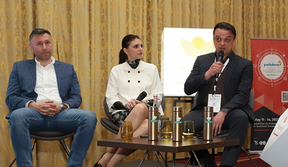  Loredana Samoilă, Kaufland România: ”Anul trecut, aparatele au interacționat cu peste 1,5 milioane utilizatori și au colectat peste 10 milioane de ambalaje” , Actualitatea  , Carol Popa ,  Marți, 10 Mai 2022 ”Kaufland are foarte multe proiecte în derulare anul acesta în materie de ambalaje. Practic, noi am furat startul, am demarat proiecte de colectare separată, am instalat RVM-uri la magazine înainte ca statul să inițieze la nivel național campania de construcție a SGR. De ce facem asta? Pentru că ieșind în natură, în pădure sau pe albia unui râu, este imposibil să nu găsești grămezi de ambalaje. Cine este responsabil/ Producătorul, pentru că pune produse în aceste ambalaje, retailerul, că listează produse ambalate astfel, consumatorul, pentru că lasă ambalajele în natură și nu le colectează în locuri special amenajate, autoritățile, că nu iau măsuri ca astfel de imagini dezolante să dispară? Suntem toți responsabili, dar în aceeași măsură toți putem să schimbăm ceva astfel încât asemenea imagini să nu mai fie întâlnite. Un studiu realizat în 2019 spune că 43% din responsabilitate este a producătorilor, 28% a autorităților, retailerii ar avea o responsabilitate mai mică, 25% . Ei bine, nu îmi asum acest privilegiu de a avea o responsabilitate mai mică și aș propune o regulă de cooperare, astfel încât imagini de acest gen să nu mai fie întâlnite la tot pasul. Să oferim consumatorilor alternative și mai mult, să-i încurajăm să colecteze. Noi, la Kaufland, suntem de patru ani cea mai responsabilă companie din România, pentru că ne-am angajat să reducem an de an impactul pe care îl generăm asupra mediului”, a spus Loredana Samoilă, PR Manager Kaufland România, în panelul dedicat soluțiilor pentru colectarea și reciclarea ambalajelor din cadrul conferinței AMBALAJE 360.”Avem o strategie la nivel de grup, strategie care se numește RESET Plastic, prin care ne propunem să ne transformăm activitatea de la o economie liniară la una circulară. Asta implică reutilizarea unor ambalaje, refacerea designului pentru mărcile proprii, o serie de măsuri pentru reducerea cantității de plastic pe care o punem pe piață. Printre aceste măsuri, am delistat toate produsele din plastic de unică folosință nereciclabile și le-am înlocuit cu alternative biodegradabile încă de la finalul anului 2019, deși legislația prevedea să facem asta un an mai târziu. Am pus preț pe pungile de plastic, pentru a descuraja consumul excesiv. La nivel intern am introdus lăzile reutilizabile pentru legume-fructe. Lădițele pe care le vedeți pe rafturi se igienizează și apoi sunt oferite producătorilor locali pentru reutilizare, conform devizei noastre ”Reutilizarea este noua reciclare”. Tot pe plan intern, colectăm întreaga cantitate de carton și folie pentru reciclare. În premieră, am lansat un proiect intern în câteva magazine din București, Ilfov, Brașov, Bacău și Constanța prin care colectăm, mai întâi de la colegi, ambalaje de lapte, tetra pak, cutii de conserve, ustensile de bucătărie și flacoane de produse cosmetice. Este un proiect amplu ce implică multă muncă și multe resurse, dar în câteva săptămâni am strâns 2.000 de saci de ambalaje. Sperăm ca după familiarizarea colegilor cu acest proiect să putem să oferim această soluție de colectare separată în scopul reciclării și clienților. Nu în ultimul rând am avut o campanie la nivel național pentru a anunța instalarea RVM-urilor în 152 magazine Kaufland, astfel încât clienții să se obișnuiască să aducă recipientele destinate reciclării la aceste aparate. Anul trecut, aparatele au interacționat cu peste 1,5 milioane utilizatori și au colectat peste 10 milioane de ambalaje”, a mai precizat Loredana Samoilă.AMBALAJE 360 > Laurențiu Croitoru, Tomra Collection România: ”Un RVM poate colecta de la 500 la câteva mii de ambalaje și acționează eficient antifraudă” , Actualitatea , Carol Popa ,  Marți, 10 Mai 2022  ”Ați văzut la intrare cel mai mic sistem automat de colectare separată pe trei fracții pe care Tomra îl poate oferi comercianților ce vor să amenajeze un centru de colectare. Un RVM ce ocupă mai puțin de un metru pătrat, mai exact 0,6 metri pătrați suprafață și este capabil să identifice nu doar eticheta, ce va avea anumite elemente de securitate în cadrul SGR-ului, cât și forma ambalajului, greutatea acestuia și chiar tipul de material din care este realizat. 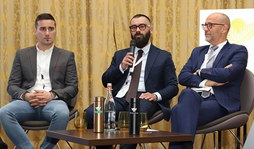 Odată identificat acest ambalaj, el trece prin sistemul de compactare iar clientului i se returnează un voucher sau, în funcție de opțiunea pe care o alege, poate să doneze contravaloarea acelei garanții de 50 de bani. Un astfel de aparat poate oferi un foarte mare avantaj în activitatea comercială, deoarece se discută de șase miliarde de ambalaje la nivel național, deci vorbim despre garanții în valoare de trei miliarde de lei, ceea ce înseamnă că un astfel de sistem de colectare poate acționa eficient antifraudă”, a spus Laurențiu Croitoru, National Sales Manager, Tomra Collection România la conferința AMBALAJE 360.
”Având în vedere tipologiile diferite de magazine ce vor putea prelua prin punctele automate de colectare aceste ambalaje, și oferta pe care Tomra Collection România o pune la dispoziție la nivel național este una extrem de diversificată, unele soluții tehnice fiind adaptate să suporte peste 150 de tipuri diferite de modificări, astfel încât să poată fi amplasate pe fiecare spațiu disponibil al fiecărui retailer. RVM-ul prezentat aici poate stoca până la 500 de ambalaje și 80 de sticle colectate prin cădere liberă. Toate celelalte RVM-uri oferite de Tomra pot colecta de ordinul miilor de ambalaje, funcție de dimensiunea și traficul fiecărui magazin în parte”, a mai precizat Laurențiu Croitoru.Petrișor Negoiță, Green Tech: ”Vor apare probleme de disponibilitate pentru rPET înainte de 2025” , Actualitatea , Carol Popa ,  Marți, 10 Mai 2022   ”Green Tech produce rPET de opt ani, iar ceeea ce la început a fost o variantă ca producătorii să-și reducă o parte din costurile cu ambalajele, în momentul de față a devenit un must have, un produs premium și ca atare se poziționează ca produs premium, peste prețurile ambalajelor tradiționale din cauza procesului de obținere. 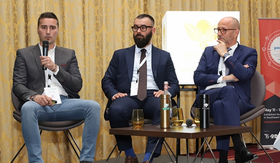 Tendința noastră ca producător este să deservim producătorii naționali să-și atingă obiectivele, astfel încât să definim cât mai rațional perspectivele economiei circulare la nivel național. În prezent, Green Tech exportă mai mult de 80% din producția de rPET către producători din Europa Centrală și de Vest, din cauza unei lipse de interes pe plan local pentru acest produs și aceste normative europene azi. Din 2025 cu siguranță toți producătorii și îmbuteliatorii se vor alinia, problema este dacă vom avea cu ce să facem acest lucru, deoarece materia primă pentru obținerea rPET este limitată la cantitățile colectate, în timp ce cererea este în creștere. Brandurile mari la nivel european sunt în negocieri pentru contractări pe termen lung, pentru cantități mari. Aceste branduri nu negociază pentru un procent de 25% rPET, așa cum prevede legislația europeană, preferă contractele pe termen lung prin care să-și asigure 50%, chiar 100%, astfel încât să poată comunica grija lor față de mediu înaintea competitorilor. Dacă la nivel național producătorii nu își vor asigura din timp necesarul de rPET pentru ambalarea produselor vor apare probleme de disponibilitate a produsului în acel moment”, a spus Petrișor Negoiță, Business Account Manager rPET la Green Tech, la conferința AMBALAJE 360.”Noi am încercat să tragem un semnal de alarmă cu privire la ceea ce se întâmplă acum în Europa. Din păcate, foarte multe industrii locale sunt foarte sensibile la volume de vânzări și implicit sunt foarte atente la costuri pe termen scurt. Costurile vor fi suportate tot de consumatori, ceea ce înseamnă că singurul lucru pe care trebuie să-l facă producătorii este să comunice eficient această diferență de costuri și să și le asume”, a mai precizat Petrișor Negoiță.Emanuel Pârvulescu, cora România: ”Am înlocuit caserolele de plastic cu caserole biodegradabile home compost” , Actualitatea ,  Carol Popa ,  Marți, 10 Mai 2022     ”cora a decis să acționeze și să nu aștepte acest lucru de la comunitate. Avem un parcurs, 2022 raportat la 2021, cu o parte a deșeurilor pe care le-am schimbat pentru a fi mai prietenoși cu mediul. În primul rând ne-am orientat către raionul Gastro, unde toate meniurile erau livrate în caserole de plastic, iar din acest an sunt oferite clienților în caserole biodegradabile. Nu este vorba despre caserole biodegradabile industrial, ca să nu presupună un proces paralel de colectare, ele sunt biodegradabile în gospodărie. În zonele de Desert sau Patiserie din magazinele cora aveam tot caserole din plastic, iar din 2022 avem cutii de carton. La raionul de Măcelărie, cunoscutele tăvițe din poliester au fost înlocuite acum cu carton realizat din trestie”, a spus Emanuel Pârvulescu, Head of Environment, Cora România la conferința AMBALAJE 360.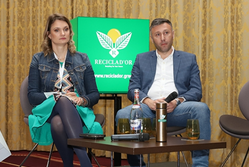 ”Pe de altă parte, cora a instalat un centru de colectare a deșeurilor pe care clienții le generează prin consumarea produselor. Este un centru de tehnologie, instalat în parteneriat cu un OIREP partener, prin care ne dorim să vedem cum vor reacționa clienții cora odată ce SGR va deveni funcțional. Stația de colectare este amplasată la cora Pantelimon, iar performanțele sunt deosebite. În condițiile în care SGR nu este funcțional, această stație reușește să colecteze 20% din volumul de ambalaje vândut de magazin. Este adevărat căă oferim clienților un voucher ce poate fi utilizat în magazin, dar interesul comunității ne arată că, odată ce reușim să stimulăm consumatorul, acesta devine proactiv și se consideră cointeresat în a face ceea ce trebuie”, a mai precizat Emanuel Pârvulescu.Mâine începe PACK SHOW 2022, cea mai relevantă expoziţie de packaging din România , La zi , Marți, 10 Mai 2022  Miercuri, 11 mai 2022, se deschide Pack Show, cea mai relevantă expoziţie de packaging din România organizată de ROMEXPO şi EUROEXPO Fairs, în parteneriat cu Camera de Comerţ şi Industrie a României!Timp de 4 zile, între 11 şi 14 mai, specialiştii industriei se vor reuni în pavilionul B1 de la ROMEXPO Bucureşti pentru a prezenta cele mai noi echipamente, inovații, tehnologii SMART și soluții eficiente din domeniu: de la echipamente de producție a ambalajelor la toate tipurile de ambalaje (biodegradabile, hibride, din plastic, metal, sticlă sau carton ondulat), tehnologii de ambalare ingenioase, soluții software și logistică. La expoziţie participă peste 70 de firme internaţionale din 7 ţări: Bulgaria, Italia, Olanda, România, Slovenia, Turcia și Ungaria.HIGHLIGHTS PACK SHOW 2022  masa de tăiere, frezare şi biguire Kongsberg C20, prezentată în premieră naţională – este cea mai mică masă de producţie de mare viteză din piaţă;
 noul paletizator din seria S-PAL, care poate fi o unitate de paletizare de sine stătătoare sau integrat cu alte module;
 noi concepte de design care au la bază metrici de proiectare circulară pentru ambalare;
 soluţii premium de ambalare, care garantează securitate totală în industrii-cheie precum auto, electronice, farma;
 cutterul digital multi-funcţional CB03II-2516, cu o structură modulară a capului care permite schimbarea instrumentelor de tăiere;
 imprimanta cu jet de cerneală continuă Jet-Leibinger JET 2NEO, o soluţie eficientă pentru toate aplicaţiile standard de codare şi marcare, cu consum redus de solvenţi;
 forme de ștanțare profesionale pentru industria de ambalaje și pentru alte domenii speciale (ştanțe rotative, forme de ștanțare plane, produse și servicii speciale);
 ambalaje prin termoformare (tăvi automotive, caserole, blistere);
 cutii şi cilindri din plastic transparent şi cutii rigide din mucava.CONFERINŢEPe 11 şi 12 mai, începând cu ora 11:00, are loc conferinţa MANAGEMENTUL AMBALAJELOR în economia circulară, organizată de Revista Infomediu, în parteneriat cu ROMEXPO, EUROEXPO Fairs şi Camera de Comerţ şi Industrie România.Pack Show 2022 vine cu încă o noutate: un eveniment prin care sprijinim viitorii specialişti în domeniul ambalajului. Pe 13 mai, trei mari universităţi din ţară (Universitatea Politehnică din Bucureşti, Universitatea Politehnică Timişoara şi Universitatea Tehnică din Cluj-Napoca) vor prezenta în cadrul expoziţiei programele de masterat în poligrafie.Programul de vizitare al expoziţiei este de miercuri până vineri (11-13 mai) între orele 9:00 şi 17:00, iar sâmbătă (14 mai), între orele 9:00 şi 16:00. 
Mai multe detalii, pe www.packshow.ro.Accesul la expoziţie este gratuit, pe baza invitaţiei electronice descărcate de pe site-ul oficial www.packshow.ro. Parcarea este gratuită.ZF Ecosistemul Marketplace. Familia Laslo a readus la viaţă brandul Cheia, cu o istorie de peste un secol, şi a dezvoltat un portofoliu de 350 de produse. Circa 30% din vânzări sunt realizate la export , 10.05.2022, Alex Ciutacu https://www.zf.ro/zf-ecosistemul-marketplace/zf-ecosistemul-marketplace-familia-laslo-a-readus-la-viata-brandul-20813303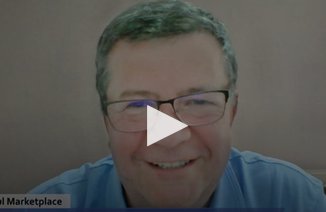 ♦ Sistemul de lockere easybox este o punte de intrare pentru clienţi. ♦ Afacerile Apollo Cheia s-au ridicat la 120.000 de euro în 2021.Brandul Apollo Cheia, readus la viaţă de familia Laslo, a ajuns la un portofoliu de peste 350 de produse, iar majoritatea vânzărilor se desfăşoară astăzi prin intermediul canalelor online, după cum au povestit Alin şi Călina Laslo în emisiunea ZF Ecosistemul Marketplace, realizată în parteneriat cu eMAG.„Săpunul Cheia are actual peste 350 de produse, aproape 360. Veţi găsi pe site-ul nostru atât săpunuri naturale, de mâini, de corp, dar şi detergenţi ecologici, spumă activă şi multe alte produse surprinzătoare cum ar fi săpunul plastelină pentru copii, dar şi cosmetice naturale“, a explicat Călina Laslo.Istoria numelui Cheia a început în urmă cu mai bine de un secol şi a câştigat o poziţie importantă atât în piaţă, cât şi în mentalul colectiv.“ „În 2010, Alin Laslo, fondatorul Apollo Cheia, a decis să achiziţioneze numele şi a lucrat aproximativ patru ani pentru a construi proiectul fără să se concentreze neapărat pe vânzări.„Accesul la numele Cheia a fost o şansă pe care am fructificat-o. Desigur, ca să ai noroc trebuie să fii jucător. Actorul care nu e în scenă nu e actor. Noi aveam o activitate în domeniul producţiei de repere de igienă colectivă în format chimic, eram jucători. La nivel de hobby produceam şi săpunuri naturale şi am avut şansa să ne intersectăm cu cuvântul <<Cheia>> pe care să îl înregistrăm pe numele nostru, preluându-l de la un proprietar de stat“, îşi aminteşte Alin Laslo.Astăzi, vânzările produselor Cheia se desfăşoară în principal prin intermediul canalelor online, atât prin platforma proprie, cât şi prin ecosistemul eMAG Marketplace, acolo unde produsele au intrat în 2018.„Aproximativ 80% vin de pe site-ul propriu şi 20% de pe alte platforme, printre care şi eMAG. (...) Produsele de corp sunt cele mai vândute pe site-ul nostru, produsele medicinale, printre care săpunurile cu sulf, detergenţii naturali şi deodorante antiperspirante“, a spus Călina Laslo.Coşul mediu s-a situat până acum la circa 165 de lei, însă în ultimele două luni acesta a mai scăzut, în contextul în care începutul războiului din Ucraina i-a determinat pe clienţi să se îndrepte mai mult spre produsele de necesitate din oferta companiei. Totuşi, Alin Laslo a explicat că există nuanţe în discuţia despre nivelul coşului mediu şi că sistemul de lockere easybox de la eMAG ajută în privinţa comenzilor mai mici şi reprezintă un punct bun de intrare pentru clienţi noi.„Pe eMAG coşul este mai scăzut, însă acel coş scăzut uşurează achiziţia, permite să se cumpere produsul de test datorită costurilor mai mici cu livrarea în sistemul easybox. Sistemul easybox e o punte de intrare spre client. Fiind costurile mai mici, permit achiziţia unui singur produs de care are nevoie clientul, să zicem şampon natural cu ulei de ricin. În timp ce înainte de easybox încurajam coş mai mare. Intrând cu acel unic produs cu care acoperim o nevoie, datorită procentului foarte mare de consumatori fideli care revin negreşit coşul ne creşte ulterior, după ce am câştigat încrederea“, a spus el.Activitatea de producţie se desfăşoară în Baia Sprie, Maramureş, iar un procent de circa 30% din vânzările Apollo Cheia sunt realizate la export. Antreprenorii sunt abordaţi în continuare de diverşi distribuitori care vor să ducă mai departe produsele acestui brand.„Mergem cam în toată Europa, urmărind Diaspora românească la magazine româneşti şi mai avem în Germania revânzător, în Polonia revânzător, în afara ecuaţiei de vânzători spre Diaspora românească. (...) Clar nu zicem nu niciunui portofoliu. De curând am primit o propunere de a fi reprezentaţi de o firmă din Singapore pentru a ne vinde produsele nu numai în Asia, ci şi pe plan mondial“.Călina Laslo este de părere că a venit momentul ca brandul să se promoveze mai mult, în contextul în care ultimii ani au fost marcaţi de investiţii în cercetare şi dezvoltare de produse noi.„Eu consider că până la momentul actual avem un portofoliu cu care ne putem promova mai mult. Până acum majoritatea profitului a fost investit tot în cercetare pentru a scoate noi produse, pentru a le dezvolta, iar acum cred că este momentul să ne promovăm. Mulţi clienţi ne spun că nu ştiau de noi, că le-ar fi plăcut să ne ştie dinainte. Cam 30-40% dintre clienţi revin“, a declarat ea.Cifra de afaceri s-a ridicat în 2021 la 120.000 de euro, iar pentru 2022 ţinta este de 150.000 de euro. Alin Laslo a povestit că este nevoie de o creştere cu 30-50% a volumelor pentru a menţine profitul de anul trecut, în contextul unor creşteri exponenţiale de costuri în ceea ce priveşte producţia. Alături de Alin Laslo se află în acest business soţia sa, fiica sa – Călina – şi alte circa 9 persoane cu care colaborează.                                                      *  *  *Agronomiada 2022 la USAMV Cluj-Napoca: Participă peste 500 de studenți la agronomie din țară și Republica Moldova , Angelica Lefter - 10 mai 2022 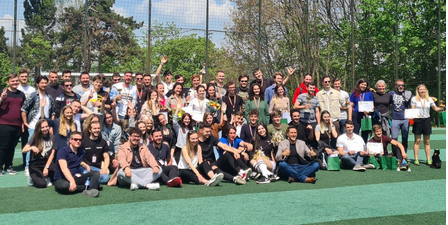 Sute de studenți și profesori de la universitățile agricole din țară și Republica Moldova vor participa la o serie de competiții academice și sportive, găzduite de Universitatea de Științe Agricole și Medicină Veterinară (USAMV) Cluj-Napoca, în perioada 12-15 mai 2022.Evenimentul, denumit Agronomiada, reprezintă cea mai mare competiție de natură științifică și sportivă, ajunsă la cea de-a 32-a ediție, destinată studenților de la universitățile de profil din țară și Republica Moldova, după cum se arată într-un comunicat remis Agrointeligența – AGROINTEL.RO.La competiție vor participa peste 500 de studenți, dar și profesori de la Universitatea de Științe Agronomice și Medicină Veterinară București, USAMV Cluj-Napoca, Universitatea de Ştiinţele Vieţii ”Ion Ionescu de la Brad” Iaşi, Universitatea de Științe Agricole și Medicină Veterinară a Banatului ”Regele Mihai I al României” Timișoara, Universitatea Agrară de Stat din Republica Moldova, precum și de la Facultățile de Agronomie și de Horticultură din cadrul Universității Craiova.  Competițiile vor fi atât academice, cât și sportive și se vor desfășura în campusul USAMV Cluj-Napoca, iar studenții și profesorii concurenți vor fi evaluați de comisii de notare formate din reprezentanți ai fiecărei instituții de învățământ superior, participantă la Agronomiadă, a arătat prof. dr. Leon Muntean, prorector Activități sociale și studențești la USAMV Cluj-Napoca.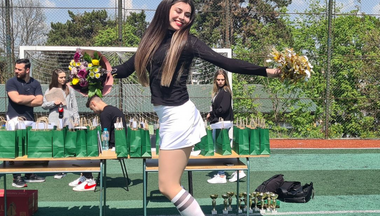 ”Este a treia oară când încercăm să organizăm Agronomiada în campusul nostru, se pare că acum e cu noroc. Cei doi ani de pandemie ne-au obligat să amânăm ediția de la USAMV Cluj-Napoca, iar acum suntem bucuroși să primim toți colegii participanți. Ne dorim să transformăm evenimentul într-o sărbătoare a învățământului superior agricol din România și, totodată, să ne bucurăm de reîntâlnire cu studenții și profesorii de la celelalte universități după doi ani de pauză. De asemenea, salutăm participarea în premieră la ediția din Cluj-Napoca a reprezentanților Universității Agrare de Stat din Republica Moldova”, a declarat coordonatorul Agronomiada 2022, prof. dr. Leon Muntean.Conform informării, competițiile profesional-științifice vor include 22 de discipline de studiu, iar în concursurile sportive studenții se vor întrece la fotbal, tenis de masă (băieți), volei (mixt), tenis de câmp (mixt), pescuit sportiv. O altă competiție atractivă este destinată echipelor de majorete.La cea de-a 32-a ediție a Agronomiadei, USAMV Cluj-Napoca va participa cu peste 100 de studenți și profesori, angrenați în competițiile din program sau voluntari.Festivitatea de deschidere a evenimentului va avea loc vineri, 13 mai 2022, de la ora 10.00, în Aula Magna ”Mihai Șerban” din campus, iar ceremonia de premiere este programată sâmbătă, 14 mai 2022, de la ora 18.00. Vor fi acordate premiile I-III la toate secțiunile, plus o mențiune, se mai arată în comunicatul USAMV Cluj-Napoca.*  *  *Udarea castraveților: perioade, cantitate de apă necesară , Mircea Olteanu - 10 mai 2022 Udarea castraveților: perioadele în care castraveții au nevoie de apă, cantitatea de apă necesară pentru udarea culturii de castravete. Când și cum se face irigarea castraveților cultivați în grădină sau în solar.    Udarea castraveților: temperatura apei    Când trebuie să udăm castraveții    Cum se udă castraveții    Udarea castraveților cu apă cu cenușă    Îngrășăminte administrate la udarea castraveților    Mulcirea castraveților pentru o umiditate mai bună    Udarea castraveților în funcție de stadiul culturii    Udarea castraveților de grădină    Udarea castraveților în solar sau serăProporția de apă în compoziția castraveților depinde de soiul acestora și de condițiile de creștere și poate ajunge la 95-98%. Acest lucru înseamnă că apa este vitală pentru castraveți. Prin urmare, este important să știți când și cum să udați cultura, precum și câtă apă trebuie asigurată acestei culturi de legume.Fără un aport optim de apă, castraveții devin amari. Deși există soiuri și hibrizi de castraveți, care sunt anume creați să fie amari, necesită totuși udare sistematică pentru dezvoltarea roadelor. Iar toate celelalte soiuri au nevoie de și mai multă apă.Udarea castraveților trebuie făcută cu apă călduță. În așa fel, excesul de umiditate se va evapora. Pentru a avea suficientă apă pentru udarea castraveților puteți utiliza un buroi mare în care să lăsați apa să atingă o temperatură de circa 20 de grade Celsius înainte de a face udarea legumelor.Dacă udați castraveții cu apă rece, atuci plantele riscă să își piardă fertilitatea.În perioadele mai reci sau cu zile înnorate, este mai bine să limitați udarea, deoarece rădăcinile nu absorb bine umiditatea și putrezesc dacă apa este în exces. În plus, pe frunze se pot dezvolta ciuperci.  Udarea castraveților: temperatura apei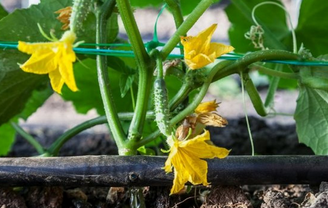 Când se udă castravețiiCând trebuie să udăm castravețiiUdarea castraveților se face cel mai bine înainte de ora 9 dimineața. Astfel că, în timpul zilei, umiditatea aerului din jurul plantelor va fi mai mare.Dacă nu aveți ocazia să efectuați udarea dimineața, atunci puteți uda plantele seara, când temperatura a mai scăzut, dar încă nu a venit răcoarea. Seara, udarea castraveților se face cu aproximativ două ore înainte de apusul soarelui.Condițiile meteo stabilite determină de câte ori pe săptămână se vor uda castraveții. Vara, când vremea este senină, fără ploaie, udarea castraveților se recomandă de două ori pe săptămână. Când vă confruntați cu secetă pe timpul verii, se recomandă udarea castraveților în fiecare zi. Nu se recomandă udarea suplimentară a castraveților dacă sunteți într-un sezon ploios.  Cum se udă castraveții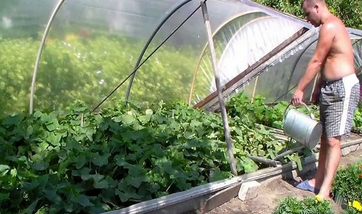 Udarea castraveților se recomandă la baza plantelor. Udarea la nivelul frunzelor poate favoriza dezvoltarea bolilor.Pământul de la baza plantelor trebuie umezit pe o rază de 15 cm și până la o adâncime de 20 cm. În același timp, pământul de lângă rădăcină trebuie să fie mai uscat – altfel rădăcina începe să putrezească.Apa este turnată sub plantă cu un flux slab, fără a compacta solul și fără a răni rădăcinile, care sunt îngropate superficial.O altă opțiune este irigarea prin picurare. Între plantele de castravete este instalat un sistem de irigare prin picurare ce saturează treptat culturile cu apă. După același principiu, este ușor de realizat o structură din sticle de plastic cu multe găuri în ele, care să fie așezate în pământ, între rândurile de plante.Udarea castraveților cu apă cu cenușă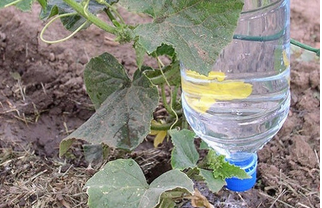 Apa pentru irigare trebuie să fie nu numai caldă, ci și moale, fără impurități dăunătoare. Dacă apa este dură, cenușa de lemn vă poate ajuta. Pentru 10 litri de apă, trebuie să luați 60 g de cenușă.Îngrășăminte administrate la udarea castravețilorAplicate împreună cu udarea, îngrășămintele hrănesc mai ușor castraveții. La începutul dezvoltării unei culturi, azotul este cel mai consumat, prin urmare, la 1,5 săptămâni după plantare, trebuie adăugat nitrat de amoniu.Potasiul este consumat activ de castraveți în perioada de fructificare și, prin urmare, merită adăugat nitrat de potasiu sau superfosfat.Fertilizarea rădăcinilor începe la castraveți după ce apare prima pereche de frunze, iar apoi fertilizarea se repetă la fiecare 12-14 zile. Se prepară un îngrășămân din 15 g de uree, 20 g de sulfat de potasiu și 25 g de superfosfat. Toate componentele se dizolvă în 10 litri de apă și se lasă la infuzat timp de câteva ore. Soluția se toarnă la baza fiecărui tufiș de castraveți.Bălegarul este un îngrășământ bun pentru castraveți. Se pune 1 kg de bălegar în circa 10 litri de apă și se lasă la infuzat trei zile. Pentru a îmbunătăți proprietățile benefice ale compoziției, se recomandă adăugarea de cenușă de lemn și superfosfat. Înainte de udare, soluția trebuie diluată cu apă într-un raport de 1: 6.Exact aceleași formulări, doar într-o concentrație mai mică, pot fi utilizate pentru prelucrarea foliarului. Toți nutrienții nu sunt absorbiți de rădăcini, ci de frunze.În total, se recomandă efectuarea a patru fertilizări pentru întregul sezon de creștere. În caz de probleme cu creșterea și dezvoltarea castraveților, cantitatea de îngrășăminte poate fi crescută.Mulcirea castraveților pentru o umiditate mai bunăMulcirea castraveților ajută cultură să își mențină un nivel optim de umiditate.Ca mulci pentru castraveți puteți folosi iarbă tocată, rumeguș, turbă, paie sau folie de plastic. Mulciul poate împiedica uscarea solului într-o zi caldă, reține căldura și protejează împotriva dăunătorilor și bolilor.  Udarea castraveților în funcție de stadiul culturii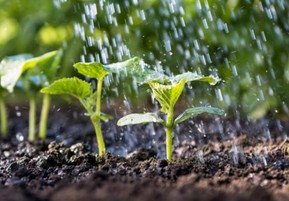 Udarea castraveților la semănatul semințelor. Pentru semănatul semințelor de castraveți, trebuie să pregătiți bine solul și să nu uitați să adăugați o fertilizare minerală, inclusiv cenușă. Paturile în care se vor pune semințele trebuie udate – folosiți apă caldă și o soluție slabă de permanganat de potasiu. Acest lucru va dezinfecta solul. Este mai bine să plantați semințe de castraveți la o adâncime de 2 cm, la o distanță de cel puțin 45 cm.Udarea castraveților la plantarea răsadurilor. La plantarea răsadurilor de castraveți în câmp sau în grădină, trebuie udat din abundență cu 3-4 ore înainte de transplant. Răsadurile sunt îndepărtate cu grijă din cutie împreună cu o cotă de pământ și așezate în găuri pregătite în prealabil. După plantare în pământ, răsadurile trebuie udate imediat. Când răsadurile de castraveți sunt abia plantate, ele au nevoie de aproximativ 2 litri de apă pe metru pătrat.După apariția primilor lăstari, udarea castraveților cu apă caldă se efectuează pe măsură ce solul se usucă. O plantă tânără are nevoie de 2,5 litri de apă pe metru pătrat. Pe măsură ce vegetația crește, cantitatea crește la 6,5 ​​litri.Udarea castraveților după plantare trebuie făcută ținând cont de vârsta și stadiul de dezvoltare. Rata de udare a castraveților este calculată după aceleași criterii.    După desfășurarea primelor frunze, frecvența de udare a castraveților ar trebui să fie egală cu o dată la 4-5 zile. Această frecvență de udare se menține până la înflorire. Pentru 1 mp ar trebui să oferiți culturii aproximativ 4,5 litri de apă.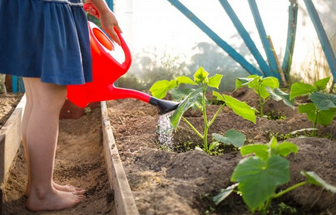     În timpul înfloririi, irigarea castraveților este recomandată în fiecare zi dacă vremea este călduroasă. Cantitatea de lichid crește la 8 litri la 1 mp.    În timpul fructificării active, frecvența de udare trebuie redusă. Aceasta contribuie la direcția tuturor forțelor plantei pentru creșterea și dezvoltarea fructelor. În caz contrar, vârfurile câștigă forță.Udarea castraveților de grădinăUdarea castraveților de grădinăUdarea castraveților de grădină trebuie să țină cont de gradul mare de evapoare al apei. Înainte de înflorire, castraveții care cresc în aer liber sunt de obicei udați de două ori pe săptămână, cu 4-5 litri de apă la 1 mp, ținând cont și de precipitații. Dacă ploaia a fost abundentă, atunci puteți omite udatul.O cantitate similară de apă este folosită pentru castraveți la fiecare cinci zile în timpul creșterii lor. După apariția florilor și până la sfârșitul recoltării roadelor, udarea trebuie crescută până la un ritm de trei ori pe săptămână. În această perioadă crește și consumul de apă – până la 8-12 litri la 1 mp.Începând de la jumătatea lunii august și terminând cu sfârșitul sezonului, castraveții sunt udați la fiecare 10 zile, cu o cantitate de 7-8 litri pe 1 mp.Udarea sub rădăcină poate fi uneori combinată cu irigarea castraveților la nivelul frunzelor. A doua procedură se poate efectua doar în absența soarelui strălucitor – altfel frunzele riscă să se ardă.Udarea castraveților în solarUdarea castraveților în solar sau serăIrigarea castraveților într-un spațiu închis are propriile sale caracteristici. Deoarece temperatura aerului din interiorul serei este inițial mai mare decât cea din exterior, tufișurile trebuie udate mai des, dar cu cantități mici de apă.Așadar, înainte de a înflorire, pe vreme însorită, castraveții sunt udați o dată pe zi, cu o cantitate de la 3 până la 5 litri de apă pe metru pătrat. Intensificați ritmul udării după cum este necesar pe măsură ce plantele cresc.Dar când devine frig și pe vreme înnorată, nu este atât de cald în seră, astfel că este mai bine să udați mai rar. Concentrați-vă pe umiditatea solului și nu uitați să afânați pământul astfel încât să nu apară crustă de sol.După apariția ovarelor și în timpul recoltării roadelor, tufișurile sunt udate la fiecare 2-3 zile, cu 10-14 litri pe 1 mp. De la jumătatea lunii august și până la sfârșitul sezonului se udă la 1-2 săptămâni. Cantitatea de apă la fiecare udare rămâne aceeași.Udarea este o chestiune delicată, chiar dacă este vorba de o cultură care este în mare parte apă.*  *  *Rețeta furajeră pentru vacile din fermele celui mai mare producător de lapte bio din România , Daniel Befu - 10 mai 2022 Rețetă de furajare pentru vacile care produc lapte bio în Fermele Ecologice Silvania Cooperativă Agricolă. Ce mânâncă vacile care produc lapte ecologic premium.Localizată în județul Sălaj, Fermele Ecologice Silvania Cooperativă Agricolă este cel mai mare producător de lapte bio din România. Din componența Silvania Bio fac parte 7 ferme, care au o producție cumulată de lapte ecologic de 16.000 de litri/zi.Agrointeligența – AGROINTEL.RO vă prezintă specificul rețetei de furajare a vacilor de lapte din cadrul acestei cooperative și cum alimentația și tratamentul general al vacilor, impactează proprietățile laptelui obținut.Sorin Terheș, directorul de producție al Silvania Bio, descrie pentru Agrointeligența – AGROINTEL.RO, în ce constă alimentația folosită în cadrul fermelor zootehnice ecologice din cadrul cooperativei pe care o coordonează la nivel tehnic, precum și care sunt condițiile generale de bunăstare de care se bucură populațiile de bovine.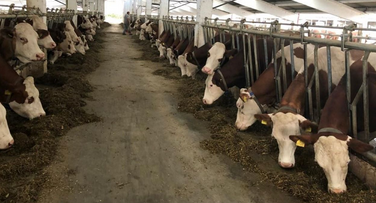 ”Producțiile pe care le obținem în vegetal se împart în două categorii. Producem fân și furaje însilozate, și producem cereale și oleaginoase. Acestea nu se comercializează, ci se direcționează către procesare in-house în fabrica noastră de furaje combinate. Avem porumb, grâu sau triticale pe care le utilizăm din producția noastră. În majoritatea cazurilor, porumbul boabe bio, îl achiziționăm din zona Moldovei sau din zona de sud unde terenurile sunt superioare față de zona noastră. Utilizăm sare și carbonat de calciu extrase din cariere locale din județul Sălaj sau limitrofe județului. Premixul bio folosit conține diverse microelemente de care animalul are nevoie în nutriție, e produs după o rețetă din Cehia, de către FidesAgro. Noi avem și o unitate de procesare a semințelor și de obținere de uleiuri bio. Ca și produse secundare, obținem mare parte din șroturile de floarea soarelui , rapița și soia necesare în cadrul rețetei de furajare a animalelor. Doar în cazul în care nu reușim să producem întreaga cantitate de șroturi necesare, le achiziționăm din piață, de la procesatori certificați ecologic, atât din țară cât și din străinătate. În perioada 2011-2016, până în momentul când am inaugurat unitatea de procesare, ne-a fost extrem de greu să găsim producători certificați ecologic, care să facă o aprovizionare constantă a fermelor noastre cu șroturi ecologice. De aici s-a și născut necesitatea de a avea partea de procesare la noi în curte, deși nu e o activitate ușoară. Am gândit integrat tot lanțul de producere a furajelor, de la sămânța pe care o semănăm, până la furajul ecologic care ajunge în fața animalului, asta pentru a avea un control total al trasabilității hranei din fermele de vaci”, a făcut Sorin Terheș o descriere generică a filosofiei de integrare care stă la baza funcționării cooperativei pe care o coordonează la nivel tehnic.Vaci de lapte pe pășune din cadrul Fermele Ecologice Silvania Cooperativă AgricolăCâtă hrană bio consumă o văcuță bio, ca să dea lapte bio și de ce dă mai puțin lapteÎn medie o vacă de lapte din cadrul fermelor Ecologice Silvania, consumă între 57-58 de kg amestec unic pe zi, ceea ce corespunde la 21-21,5 kg de substanță uscată.Rațiile furajere sunt formulate în funcție de starea fiziologică a animalelor. În prezent fermele Ecologice Silvania lucrează cu 5 rații furajere pentru tineretul femel și juninci, 4 rații pentru vaca de lapte (repaus mamar, pregătire fătare, vaci în lactație) și 2 rețete pentru tăurași la îngrășare.Producția de lapte este limitată prin faptul că materiile prime care intră în compoziția rațiilor furajere au o anumită specificitate caracteristică agriculturii ecologice.”Șroturile au un conținut de grăsime ridicat, ceea ce limitează cantitatea care poate să fie utilizată, această grăsime ridicată de la nivelul șroturilor, fiind dată de tehnologia de extracție a uleiului, care este obținut prin presare la rece, fără solvenți chimici. Tehnologia de presare la rece a semințelor oleaginoase este singura admisă în agricultura ecologică. Șrotul ecologic de floarea soarelui are o proteină de 23-26% și un conținut în grăsime de 12-16%, fața de șroturile convenționale, unde proteina este de 35% și grăsimea de circa 1%. În plus, aditivii furajeri care ar susține un nivel de producție mai ridicat, precum grăsimea protejată și ureea, nu se găsesc în hrana din sistemul ecologic. La fel nici subprodusele care sunt lactogene, folosite în furajarea vacilor din sistem convențional, cum ar fi tăiețeii de sfeclă sau borhotul de bere. Pe partea de proteină, nu doar că prețul per kg de șrot e mai ridicat, dar și procentul de substanță activă de care beneficiază vaca e mai redus. Prin urmare, costul pe litru de lapte crește cu 25-30%. Așa cum în vegetal azotul, ca fertilizant, e cea mai mare provocare la nivel de costuri, în zootehnie proteina e cea mai mare provocare. Dar nu e singura. Amidonul în cultura noastră de porumb siloz bio rareori depășește 27%, în timp ce în cultura convențională rareori scade sub 30%. Acestea sunt elemente foarte importante din punct de vedere al producției de lapte. Pornind de la cele 21 kg de substanță uscată care sunt ingerate de vacă, este foarte important ca fiecare component care alcătuiește rația furajeră să fie de cea mai bună calitate. Din această substanță uscată, animalul își acoperă necesarul pentru menținerea funcțiilor vitale, iar restul de nutrienți suplimentari ii duce către producția de lapte”, a detaliat, la virgulă, Sorin Terheș.Efectivele bovine din cadrul fermei sunt împărțite în proporție de 70%-30% între Bălțată Românească și Holstein. La Bălțată, producția medie de lapte în prezent este de 27,5 l/cap/zi, respectiv 8300 l/lactație de 305 zile, în timp ce la Holstein producția este de 31 l/cap/zi, respectiv 9500 l/lactație de 305 zile. Producția de lapte se valorică la 4 clienți, respectiv procesare proprie cu obținerea de produse lactate, plus livrarea la alți 3 procesatori de lapte din România, livrarea fiind asigurată de Cooperativa Agricolă Fermele Ecologice Silvania.Lapte bio de cea mai bună calitateFilosofia lui Sorin Terheș și a partenerilor săi de afaceri e că laptele sănătos nu poate proveni decât de la animale sănătoase.”Grija noastră este ca în fermă să avem animale sănătoase, care să ne ofere un lapte de calitate. Dacă ar fi să discutăm de un parametru care să reflecte sănătatea glandei mamare și care se transpune direct în calitatea laptelui, acela e numărul de celule somatice. Acest parametru este monitorizat săptămânal în fermele noastre, prin analize efectuate de către un laborator independent. Ca să vă faceți o idee, în anul 2021 media numărului de celule somatice la nivel de fermă a fost de 137.000/ml, în contextul în care limita legală e de 400.000/ml. Totodată, numărul total de germeni care ne arată cât de igienic se face mulsul, a fost de 10.000/ml – 11.000/ml, în contextul în care limita maximă e de 100.000 germeni/ml. Producția actuală de lapte realizată în fermele noastre, este o producție naturală, care vine din calitatea furajelor ecologice, bunăstarea și genetica animalului. Faptul că animalele noastre beneficiază de o biodiversitate crescută a fânurilor, furajelor însilozate și de borceaguri, le aduce mult mai aproape de natură pe timpul iernii, în timp ce pe perioada verii vacile noastre beneficiază de pășunat, obligativitatea accesului la spațiu verde afară, fiind o condiționare în ecologic, spre deosebire de convențional. Pășunatul îl facem pentru interesul de bunăstare a animalului și pentru o diversificare a rației furajere și nicidecum nu facem un pășunat prin care să alergăm animalele pe câmp ca să își procure întreaga sursă de hrană pentru a produce lapte”, a completat directorul de producție al Silvania Bio.Se folosesc numai furaje nemodificate geneticÎn plus, în agricultura ecologică toate furajele utilizate în hrana animalelor sunt FREE GMO (nemodificate genetic), ține să precizeze reprezentantul grupului de societăți. Și, totodată, extrem de important de menționat e că în agricultura ecologică practicată în cadrul Fermelor Ecologice Silvania, 80% din capacitatea medicală e axată pe metodele de prevenție, începând de la igiena animalului și dezinfectarea adăpostului și până la faptul că animalele ies afară la aer la pășunat și există o densitate mult mai redusă în grajd față de agricultura convențională.”Există o limitare a metrilor pătrați pe cap de animal care e de minim 6 mp pe cap de vacă de lapte, însă în fermele noastre noi alocăm 8-12 mp pe cap animal. Se construiește o întreagă rutină în jurul animalelor, care le face să fie mai puțin bolnăvicioase”, și-a încheiat descrierea modului în care se creează o adevărată sinergie între toți factorii din cadrul unei ferme bio, al cărei scop unic este ca, la final, să se obțină un lapte și o carne 100% naturale și curate de orice fel de potențiali contaminanți.*  *  *Afide sau păduchii plantelor: combatere bio, insecticide, agrointeligenta.ro - 10 mai 2022    Afide sau păduchi ai plantelor – dăunători periculoși ai plantelor. Tratamente de combatere naturală a afidelor, insecticide contra afidelor și controlul unui atac de afide – informații utile în acest articol.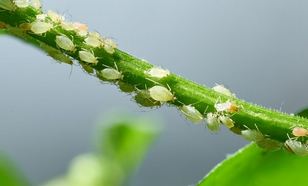 Afidele sau păduchii plantelor, cum li se mai spune acestor dăunători, afectează o serie largă de legume, pomi fructiferi și flori, inclusiv trandafiri.    Afide sau păduchii plantelor: caracteristici    Afide sau păduchii plantelor: ciclu de viață    Afide: răspândire     Afide sau păduchii plantelor: semnele atacului    Afide sau păduchii plantelor: combatere cu tratamente bio    Afide sau păduchii plantelor: insecticideAfide sau păduchii plantelor: caracteristiciAfidele reprezintă o suprafamilie de insecte hemiptere, cuprinzând păduchii de plante mici, cu forme aripate și nearipate.  Afide sau păduchii plantelor: caracteristici (foto: Hobby Farms)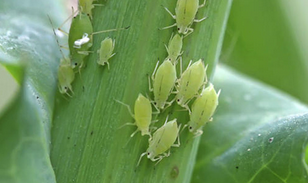 Afidele sunt printre cele mai distructive insecte dăunătoare ale plantelor cultivate în regiunile temperate. Pe lângă slăbirea plantei prin sugerea acesteia, acționează ca vectori ai virușilor plantelor și desfigurează plantele ornamentale prin depunerea de nectar șii creșterea ulterioară a mucegaiului. Cresc rapid în număr prin reproducerea asexuată și au o dezvoltarea telescopică.Afidele pot avea culori diferite. Cele mai cunoscute sunt afidele verzi, dar păduchii plantelor pot fi și maro, negri sau un verde cenușiu.Citiți și: Soluție împotriva afidelor. Rețetă pentru combaterea afidelor la legume și pomi fructiferi  Afide sau păduchii plantelor: ciclu de viață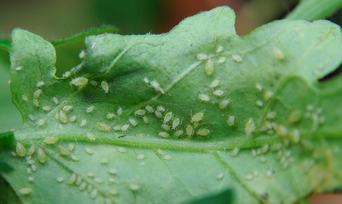 Afide sau păduchii plantelor: ciclu de viațăCiclul de viață al afidelor este complicat și favorizează răspândirea lor în cultură foarte rapid.Înmulțirea afidelor se poate face prin depunerea de ouă – sexuală, sau prin naștere directă – asexuală.Ouăle de afide sunt depuse toamna pe plante gazdă și, dacă supraviețuiesc peste iarnă, vor da naștere femelelor care stabilesc noi colonii. Femelele fondatoare nu depun ouă, ci nasc nimfe cu sau fara aripi, care, la randul lor, vor da naștere tot la nimfe vii.Toamna , când temperaturile scad, apar și masculii de afide – care au aripi, și care se vor împerechea cu femele pentru producția de ouă.Afidele pot avea diferite culori (foto: gardeningknowhow.com)  Afide: răspândire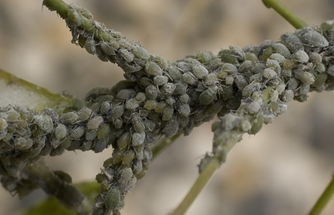 Invazia de afide este prezentă la nivel național în România, la diverse culturi. Păduchi de plante sunt prezenți la culturile de câmp – de la câmpie la munte, în grădini, în solarii și sere, în rădadnițe și chiar la plante de apartament.Este nevoie ca o singură plantă să aibă afide, că acestea se vor răspândi la întreaba cultură într-un timp rapid. Afidele fără aripi trec de la o plantă la alta și apoi în culturile vecine.Afide – semnele ataculuiAfide sau păduchii plantelor: semnele ataculuiAtacul afidelor poate fi prezent la o serie largă de plante, inclusiv:    legume: roșii, castraveți, ardei, pepeni, vinete, dovleci etc.    pomi fructiferi: măr, păr, gutui, cireș, cais, prun etc.    flori    plante ornamentale, inclusiv trandafiriAfidele dăunează plantelor prin modul lor de hrănire. Astfel, păduchii înțeapă plantele și se hrănesc cu seva acestora.Pentru o hrănire eficientă, afidele se poziționează în colonii aproape de vasele de transport ale frunzelor și pețiolului. Frunzele unei plante atacate de afide se îngălbenesc și apoi se usucă.  Afidele se găsesc și în alte părți suculente ale plantelor, precum muguri, flori, vârfuri de creștere.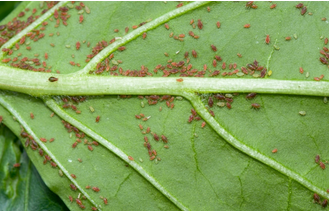 Prezența afidelor este ușor de observat când atacul este intens. De regulă, păduchii plantelor se poziționează la început pe dosul frunzelor – pentru a fi protejate de soare, dar apoi ajung să invedeze complet planta.Pentru că seva plantelor este bogată în glucide, excrețiile afidelor, cunoscute și sub denumirea de ”rouă de miere”, devin un mediu propice pentru dezvoltarea ciupercilor – fungi, precum Capnodium salicinium sau fumagina, care provoacă înnegrirea frunzelor sau a fructelor afectate. Aceeași rouă de miere face conexiunea între afide și furnici, care se hrănesc cu acest produs dulce. La schimb, furnicile apără afidele și le transportă de la o plantă la alta.O plantă afectată de păduchi sau afide dezvoltă probleme de creștere, se îngălbenesc, iar dacă atacul este puternic, se pot usca de tot. La nivelul plantelor apar boli, iar florile nu se mai dezvoltă.  Afide sau păduchii plantelor: combatere cu tratamente bio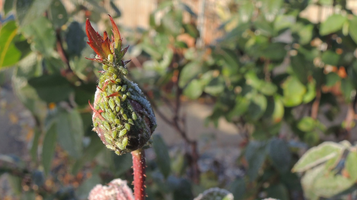 Tratamente bio pentru combaterea afidelor se pot folosi la începutul atacului cu rezultate bune.Cea mai la îndemână metodă de a scăpa de afide este curățarea lor manuală. Procedura implică un efort mare și poate și aplicată doar dacă este vorba despre o suprafață mică și de un atac incipient. Este eficientă mai ales la trandafiri și la pomii tineri.Jetul de apă poate să înlăture afidele de pe plante. Operațiunea trebuie făcută cu grijă astfel încât puterea jetului să nu afecteze/rănească/rupă plantele.Detergentul de vase se poate folosi ca tratament împotriva afidelor. Deși nu este bio, el nu este nici un insectid puternic. Soluția de stropit contra afidelor se prepară dintr-o lingură de tergent de vase la 4 litri de apă. Se pulverizează soluția direct pe afide.Detergentul de vase combate afidele prin dizolvarea stratului de grăsime care protejează păduchii plantelor în perioadele caniculare. Fără această protecție, afidele pier la soare.Dacă soluția cu detergent de vase nu dă randamentul dorit, zdrobiți 3-4 căței de usturoi și puneți-i în 100 ml de ulei. Lăsați la macerat de dimineața până seara, apoi puneți produsul obținut peste soluția cu lichid de vase. Stropiți plantele cu noua soluție, agitând-o din când în când pentru o omogenizare mai bună.  Insecticide contra afidelor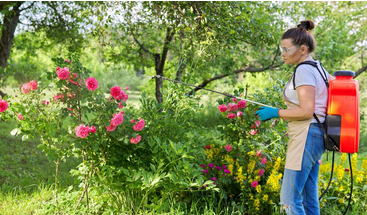 Afide sau păduchii plantelor: insecticideAfidele pot fi combătute cu insecticide. Eficiența produselor chimice îm potriva afidelor depinde de tipul de cultură, de stadiul atacului, dar și de toleranța dezvoltată în timp de dăunători. Din acest motiv, este nevoie să alternați produsele aplicate pentru combaterea afidelor.Listă de insecticide contra afidelor:Closer 120 SC – insecticid pentru afide. Produsul este sunt formă de suspensie concentrată din care se obține o soluție apoasă, cu acțiune de contact și prin ingestie.Decis Expert 100 EC – insecticid contra afidelor. Acționează prin contact și ingestie când dăunătorii sunt la nivelul de larve și adulți.Karate Zeon – insecticid contra afidelor, are un efect rapid și oferă o perioadă mai lungă de acțiune.Mavrik 2 F – insectid pentru a combate afidele, poate fi aplicat la mai multe culturi, începând cu cereale și legume, și continând cu pomi fructiferi, viță de vie, trandafiri sau rapiță.Mospilan 20 SG – insecticid sistemic din grupa produselor neonicotinoidice, cu un spectru larg de combatere.Movento 100 SC – insecticid cu acțiune contra păduchilor la pomi fructiferi și la tomate.Teppeki – aficid care acționează contra afidelor. Are avantajul că acționează indiferent de temperaturile la nivelul aplicării sau de momentul zilei.Vantex 60 CS – insecticid care combate afidele în toate stadiile larvare la tomate, cartofi, pomi fructiferi, sfeclă de zahăr sau cereale.*  *  *VIDEO Dr. Ing. Horia Ghibu – Cele mai bune tratamente pentru pomii fructiferi, 10 mai 2022, Ionuț Fîntînă https://youtu.be/xogXstTvH14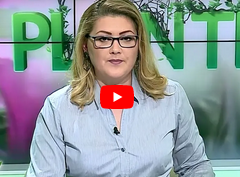 Înghețul târziu reprezintă o problemă pentru pomii fructiferi. De fiecare dată când ne confruntăm cu scăderea bruscă a temperaturilor, este bine să știm când se stropesc pomii, dar și ce concentrație trebuie să aibă soluția pentru a-și face treaba, fără să afecteze dezvoltarea pomilor. În materialul video de mai jos, gazdele emisiunii ”Ce vor plantele”, Dr. Ing. Horia Ghibu și Ing. Cristina Ghibu ne spun care sunt cele mai bune tratamente anti-îngheț pentru pomii fructiferi. *  *  *VIDEO Văruirea pomilor primăvara – CUM și DE CE trebuie să o facem , 10 mai 2022, Ionuț FîntînăUn obicei vechi, moștenit de la bunici dar încă păstrat în special în gospodăriile de la țară, ridică întrebări tinerilor. Este vorba despre faptul că primăvara gospodarii văruiesc pomii fructiferi, în partea inferioară a trunchiului, până la primele crengi. Iată ce spun specialiștii despre semnificațiile acestui obicei – cum și de ce trebuie făcută văruirea pomilor primăvara. https://youtu.be/X0xAXdb2SXc 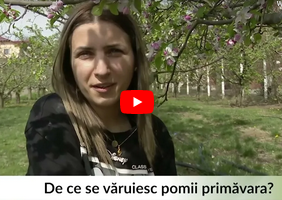                                                           *  *  *Mavrik – Fără dăunători în rapiță sau cereale păioase,  Diana Vasilescu , 10 mai 2022  Momentul ideal pentru combaterea gândacului lucios (Meligethes aeneus) a sosit!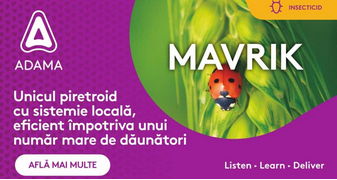 Unul dintre principalii dăunători problemă, gândacul lucios, provoacă pagube culturii prin hrănirea cu organe florale, provocând pierderi însemnate culturilor de rapiță.Celealele păioase se confruntă probleme cauzate de afide, tripși și ploșnițe la apariția spicului. Spre deosebire de atacul gândacului lucios aceștia produc de regulă deprecieri ale calității recoltei prin infectarea cu viroze, sterilitate sau denaturarea proprietăților glutenului.Aplicând Mavrik în schema de tratament beneficiați de un control optim al daunătorilor problemă și de o flexibilitate în aplicare.Beneficii Mavrik:eficacitate aficidă dovedită, fiind ideal în combaterea insectelor cu aparat bucal de înțepat și supt (afide, tripși, ploșnițe etc.) și împotriva coleopterelor;efect translaminar, elimină și dăunătorii localizați de partea dorsală a frunzei;independență ridicată față de temperatura din momentul aplicării, cu eficacitate până la 26-27°C (situație în care dăunatorii sunt mult mai activi în cultură);nu este condiționat de umiditate sau la spălarea de către ploi, oferind precizie în aplicare șiprotecție de lungă duratărezistență ridicată la acțiunea radiațiilor ultravioletepermite așteptarea până la atingerea pragului economic de dăunare, inclusiv la momentul înfloritului, fiind complet selectiv si sigur pentru polenizatori;Aplică și tu Mavrik și protejează-ți recolta de dăunători!Hai să discutăm și să vedem ce putem face pentru cultura ta!                                                           *  *  *Fendt 724 Vario, “favoritul germanilor”, Ferma ,  10 mai 2022 Pentru a șaptea oară consecutiv, Fendt 724 Vario s-a dovedit a fi preferința numărul 1 a fermierilor germani, potrivit clasamentului celor mai bine vândute tractoare, în 2021, în Germania, dat publicității de PS Bundesliga.La începutul acestui an, PS Bundesliga (Horsepower Premier League), adică un ”Campionat național al cailor putere”, a făcut cunoscut clasamentul celor mai bine vândute tractoare, în 2021, în Germania. Tractoarele Fendt sunt lider în clasa de putere de peste 201 CP. Fendt este "la el acasă în domeniul 200-300 CP”În 2021, Fendt este pe primul loc în fiecare dintre clasele de putere de peste 201 CP. Potrivit publicației profi (nr. 3/2022), Fendt este "la el acasă în domeniul 200-300 CP". În acest segment, printre altele, se regăsește și Fendt seria 700. Cu cele 296 de unități în clasa de peste 301-401 CP, Fendt este lider al campionatului german. În 2021, Fendt a lansat pe piață seria Fendt 900 Vario cu noul sistem FendtONE, în acest segment.Sursa: revista profi 3/2022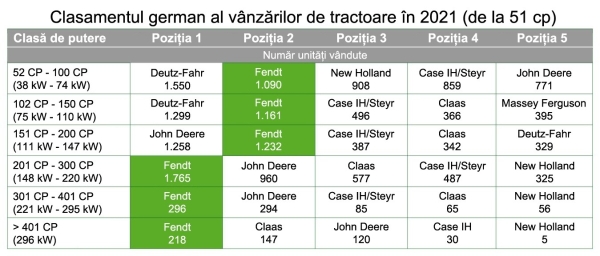  Clasa de putere de peste 401 CPLa această categorie, Fendt are cu 71 de unități mai mult decât competitorul aflat pe locul al doilea, cu vânzări de 218 tractoare. În acest interval, Fendt oferă nu mai puțin de trei serii de tractoare: Fendt 1000 Vario cu FendtONE, lansat în 2021; șenilatele Fendt 900 Vario MT și Fendt 1100 Vario MT.În intervalul 52-200 CP, Fendt ocupă locul secund în fiecare segment. Cele mai bine vândute tractoare Fendt în 2021, în Germania  Sursa: revista profi 3/2022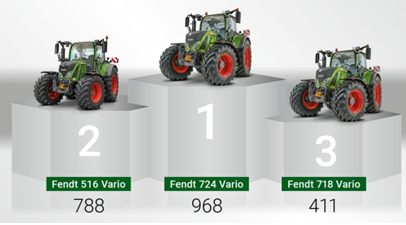  Seriile Fendt cu cel mai mare succesÎn 2021, seriile Fendt 700 Vario și Fendt 500 Vario au fost, în mod deosebit, pe lista preferințelor fermierilor germani. De altfel, Fendt 724 Vario se află, pentru a șaptea oară consecutiv, pe primul loc al celor mai bine vândute tractoare în Germania, fiind ”preferatul națiunii”. El este urmat, în clasament, de Fendt 516 Vario, cu 788 de înmatriculări în Germania, pe locul al treilea situându-se Fendt 718 Vario. "Seriile Fendt 700 Vario și Fendt 500 Vario au avut cel mai mare succes, timp de mulți ani, în rândul fermierilor germani. Caracterizate prin manevrabilitate, dimensiuni compacte și opțiuni complete pentru agricultura de precizie, acestea sunt prevăzute cu întreaga gamă de opțiuni specifice agriculturii de precizie, ceea ce permite fermierilor să-și folosească eficient toate resursele." - ANDREAS LOEWEL, - Director vânzări Fendt, în Germania Clasamentul Fendt în România Pentru piața românească nu există statistici oficiale privind numărul de unități vândute și/sau înmatriculate, astfel încât nu putem afla, din surse demne de încredere, ce tractoare se află pe lista de preferințe ale fermierilor din țara noastră.L-am rugat, însă, pe colegul nostru Radu Tălpan, brand manager pentru Fendt, să alcătuiască un clasament al vânzării de tractoare Fendt în România, știut fiind că suntem distribuitor exclusiv al brandului german, alături de dealerii noștri Agritehnica (partea de est a României).În acest clasament intern, Fendt 724 Vario se situează abia pe poziția a 4-a, primele trei locuri fiind ocupate de tractoarele mari din seriile 900 și 1000 Vario. Cele mai bine vândute tractoare Fendt în 2021, în România Fendt 942 Vario, ”preferatul românilor”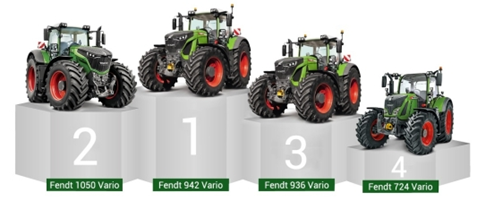 Radu Tălpan explică poziționarea lui Fendt 942 Vario pe primul loc în topul nostru astfel: ”Pe de o parte, tractorul «fruntaș» beneficiază de avantajul tehnologiei de ultimă oră a producătorului, și anume transmisia VarioDrive corelată cu motorul MAN, la care se adaugă multe altele, iar pe de altă parte, trebuie avut în vedere specificul fermelor din România, unde un tractor de 400 CP se face util atât într-o fermă «de familie», cât și în cele mari, ce dețin flote impresionante de tractoare și utilaje”. un articol realizat de MEWI , mai multe pe această temă www.mewi.ro*  *  *Influența îngrășămintelor minerale asupra proprietăților solului, mai 10, 2022 , agrimanet Influența îngrășămintelor minerale asupra proprietăților soluluiProces fără sfârșit: pentru recolte bogate plantele absorb nutrienții din sol, aplicăm îngrășăminte pentru a completa nivelul de NPK, bacteriile lucrează transformând unele forme ale acestor elemente în altele. Pare un du-te – vino constant. Cu toate acestea, în realitate, aceste procese nu sunt complet echilibrate. Prin urmare, deși recoltele sunt în creștere, solurile devin din ce în ce mai sărace.Sunt posibile efecte adverse asupra solului provocate de îngrășămintele cu azot, fosfor și potasiuUtilizarea îngrășămintelor minerale crește semnificativ producția, dar crește brusc mobilitatea nutrienților și a formelor metabolice de calciu și magneziu în sol, perturbă procesele solului, inclusiv aciditatea, deteriorează proprietăților fizice, fizico-chimice și microbiologice. Aplicarea îngrășămintelor (azot, fosfor, potasiu) în sol ca sursă de nutrienți pentru nutriția plantelor duce mai devreme sau mai târziu la deteriorarea fertilității, modificări nedorite ale capacității de absorbție de cationi. Acest lucru perturbă reacția optimă a soluției de sol, îngrunează asimilarea nutrienților din sol și îngrășăminte și conduce la formarea solurilor acide și sărate.Dacă aplicați sistematic, de-a lungul multor ani, doze mari de îngrășăminte minerale sub formă de azotat de amoniu, sulfat de amoniu și clorură de potasiu, cantitatea de calciu absorbită poate scădea atât de mult încât proprietățile fizice ale solului se deteriorează. Utilizarea intensivă a îngrășămintelor minerale acide din punct de vedere fiziologic modifică semnificativ fertilitatea solurilor, în special compoziția granulometrică a solurilor.Rolul principal în sistemul de nutriție a plantelor este atribuit îngrășămintelor cu azot. Cu toate acestea, îngrășămintele cu azot au un efect negativ asupra fertilității și proprietăților importante ale solului.Dintre toate tipurile de îngrășăminte minerale, azotul, cu excepția azotatului de potasiu, sodiu și calciu, este cel mai agresiv în ceea ce privește impactul asupra solului. 1 kg de îngrășăminte cu azot este echivalent cu acțiunea a 0,5-1,5 kg de acid sulfuric concentrat. În timpul dizolvării îngrășămintelor de azotat de amoniu, ca urmare a hidrolizei lor, acidul este eliberat în sol. Acidul izolat și amoniul rezidual al îngrășămintelor provoacă decalcifiere, dezumidificare, destructurare și deteriorarea generală a proprietăților agrofizice ale solului. 1 kg de îngrășăminte cu azot contribuie la deplasarea și mutarea în straturile inferioare ale solului de la 1,5 la 3 kg de calciu sau 0,3-0,6 kg de magneziu. Pentru a neutraliza aciditatea îngrășămintelor cu azot, este necesar să se aplice de la 50 la 150 kg de carbonat de calciu la 100 kg de masă fizică de îngrășământ. Îngrășăminte cu azot favorizează mineralizarea intensivă a humusului solului. 1 kg de îngrășăminte minerale cu azot favorizează mineralizarea a 1 până la 20 kg de humus.În locurile în care concentrația de amoniac crește, pH-ul solului crește, humusul este grav afectat, micro și mezofauna și flora mor, are loc decalcifiere, dezumidificare, destructurare, ceea ce duce la deteriorarea proprietăților agrofizice și agrobiologice ale soluluiÎngrășămintele cu potasiu afectează, de asemenea, proprietățile agrofizice ale solului ca urmare a decalcificării, dezumidificării, destructurarii și salinizării solurilor. Cu toate acestea, efectul lor este mult mai slab decât cel al azotului. Îngrășămintele cu fosfor nu au un efect distructiv semnificativ asupra fertilității solului. De regulă, efectul negativ al îngrășămintelor cu fosfat este asociat cu legarea anionilor de acid fosforic la ionii de zinc și cupru într-o stare inaccesibilă plantelor.Rolul calciuluiMărimea producției este adesea determinată de conținutul de calciu din sol. Ajută la creșterea activității fotosintezei, la îmbunătățirea metabolismului carbohidraților, azotului și fosforului din plante. Calciul ca nutrient este de o importanță capitală pentru sistemul radicular, a cărui dezvoltare depinde direct de conținutul acestui element din sol. Cationii de calciu (precum și magneziu) au un efect protector împotriva acțiunii nocive a altor cationi (mangan, sodiu, aluminiu, hidrogen), împiedicând pătrunderea excesivă a acestora în plante.Majoritatea agronomilor consideră că magneziul și calciul sunt nutrienți secundari în comparație cu azotul, fosforul și potasiul. Dar, de fapt, pentru sol sunt elemente primordiale. Calciul este principalul element al fertilității solului și al proprietăților agronomice.Impactul calciului asupra proceselor solului este, în cele din urmă, atât de important încât poate fi numit un gardian al fertilității solului. Fără calciu, sol nu ar exista deloc ca mediu pentru creșterea și dezvoltarea plantelor.Structura solului depinde în primul rând de distribuția dimensiunii particulelor și de cantitatea de baze absorbite: cu cât ponderea acestora în structura fazei solide a solului este mai mare, cu atât este mai mare capacitatea de absorbție, cu atât este mai aproape de proprietățile fizice optime.În agricultura intensivă, datorită eliminării calciului și magneziului din sol, echilibrul ionic din soluția solului se modifică, aciditatea reală și potențială crește brusc, ducând la deficit de calciu și magneziu (în special în solurile granulometrice ușoare), reducând saturația solului și, în consecință, ducând la o fertilitate redusă a solului, la o producție sub așteptări.Principala sursă de pierdere a calciului din sol este levigarea acestuia. Pierderile medii anuale de calciu din stratul de sol arabil din cauza levigarii variază între 50 și 250 kg/ha în termeni de CaO. Aplicarea îngrășămintelor minerale duce la o creștere semnificativă a pierderilor de calciu. Utilizarea îngrășămintelor minerale acide determină creșterea conținutului de calciu în soluția de sol și migrarea acestuia din stratul radicular al solului. Îngrășămintele cu azot, în special sulfatul de amoniu, au cel mai mare efect asupra pierderilor de calciu. După aplicarea a 100 kg/ha de azot sub formă de sulfat de amoniu din stratul arabil pot leviga aproximativ 250-290 kg/ha de CaO, iar după introducerea aceleiași cantități de azot sub formă de azotat de amoniu – 70-90 kg/ha de CaO.*  *  *Atenție la ploșnițele cerealelor, la gândacul bălos și la afide!mai 10, 2022,  agrimanet Atenție la ploșnițele cerealelor, la gândacul bălos și la afide!Oficiul Fitosanitar Călărași recomandă efectuarea tratamentului fitosanitar la culturile de cereale păioase împotriva următorilor agenţi de dăunare:PLOŞNIŢELE CEREALELOR (Eurygaster sp., Aelia sp.),GÂNDACUL BĂLOS (Lema melanopa),AFIDELE CEREALELOR (Aphis sp.).Tratamentul este curativ pentru dăunători.PLOŞNIŢELE CEREALELOR (Eurygaster sp., Aelia sp.)  Eurygaster sp., Aelia sp. 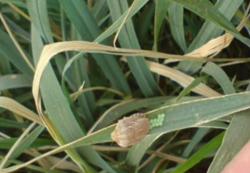 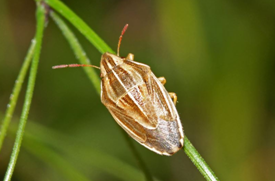 Acest dăunător are o generaţie pe an. Iernează ca adult sub frunzişul (litiera) pădurilor de foioase. La desprimăvărare, când temperatura aerului este de peste 12°C (luna aprilie), adulții hibernaţi migrează în lanurile de grâu.În decada I şi a II-a a lunii mai au loc împerecherea şi depunerea ouălelor în mod eşalonat, în grupe de 14 ouă pe două rânduri a câte 7 bucăți pe rând. O femelă depune 70-120 ouă pe Frunze, pe burduf, pe pai şi pe spic. Incubaţia durează 7-15 zile, iar larvele eclozate se retrag spre spic pentru a se hrăni. Dezvoltarea lor până la forma adultă durează 30-40 de zile şi năpârlesc de 5 ori, ajungând la maturitate în timpul recoltării grâului. Consecința imediată a atacului este îngălbenirea frunzei, urmată de răsucirea și de uscarea ei. În cazul spicelor de grâu, acestea pot rămâne în burduf, pentru ca la apariție să prezinte un aspect albicios, ce anunță sterilitatea. Boabele plantei afectate de acțiunea nocivă a ploșniței de cereale au o textură zbârcită, sunt deformate și prezintă pe suprafața lor puncte negre, care sunt înconjurate de o zonă decolorată.GÂNDACUL BĂLOS (Lema melanopa)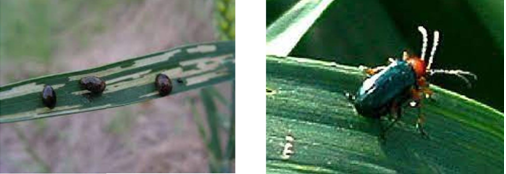 În stadiul de adult are o lungime a corpului de 4-4,8 mm. Culoarea insectei adulte este albastră, cu reflexe verzui metalice. Larva gândacului are un corp curbat și o lungime de 4.5 mm, cu caracteristici asemănătoare cu un limax. Insecta are o singură generație pe an, iar iernarea se face în stadiul de adult printre resturile vegetale din sol. Primăvara adulții părăsesc zonele de iernat și se deplasează spre graminele salbatice. Pe aceste plante se hrănesc până în iunie, când atacă culturile de cereale de pe câmp. De la mijlocul lunii mai, insectele adulte depun ouăle pe partea superioară a frunzelor, in randuri, iar larvele atacă grâul de iarna. După ce consumă materie vegetală timp de 2 săptămâni, larvele migrează spre sol, unde intră în stadiul de pupă îngropate la 3-5 cm in sol. Insectele adulte se hrănesc in general cu plante salbatice din familia gramineelor, in schimb larvele consumă doar cereale de cultură.AFIDELE CEREALELOR (Aphis sp.)  Specii polifage, deci atacă multe culturi, înțepând și sugând sucul celular al plantelor, iar dacă nu se intervine cu măsuri de combatere, pot cauza pagube mari, inclusiv moartea plantelor. Și ce nu trebuie uitat, afidele sunt vectori pentru viroze, care odată intrate in plante sunt greu de combătut. Poate cea mai bună măsură de combatere a virozelor este stoparea vectorului, adică combatera afidelor si a altor insecte care ințeapă și sug sucul celular al plantelor.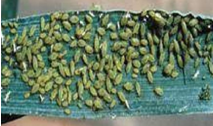 Pentru combaterea agenţilor de dăunare menţionaţi, se recomandă utilizarea unei variante cu produse de protecţie a plantelor de mai jos:VANTEX 60 CS / (NEXIDE 60 CS – a doua dnumire comeciala)KAISO SORBIE 5 EG 0,15 l/haMAVRIK 2 F / (EVURE – a doua denumire comerciala)KARATE ZEON / (NINJA -a doua denumire comerciala).Insecticidul se aplică numai în cazul în care există:gândac bălos 3-5 adulţi/mp şi/sauploşniţa cerealelor 2-4 adulţi/mp şi/sauprezenţa în masă a afidelor.*  *  *Vinul de azi: Jelna Sauvignon Blanc 2021 Parteneri Profit.ro scris astăzi, 09:05 Crama Jelna este o afacere de familie din județul Bistrița-Năsăud, cu podgorii de viță de vie ce se întind pe o suprafață de 26 de hectare de teren, printre cele mai populare soiuri de struguri fiind Sauvignon Blanc, Fetească Albă, Pinot Noir sau Muscat Ottonel. Recomandarea zilei, Jelna Sauvignon Blanc 2021, este un vin proaspăt și elegant, care cucerește de la primele tente olfactive de fructul pasiunii, lămâie și iarbă proaspăt cosită. Gustativ, vinul este unul complex, cu o aciditate bine conturată, la care se adaugă aromele tipice unui Sauvignon Blanc. Se recomandă degustarea acestui vin la 4-6 grade Celsius, alături de preparate cu peste, fructe de mare, carne albă, brânză de capră sau mâncăruri vegetariene. Vinul poate fi cumpărat de AICI Unvinpezi.ro 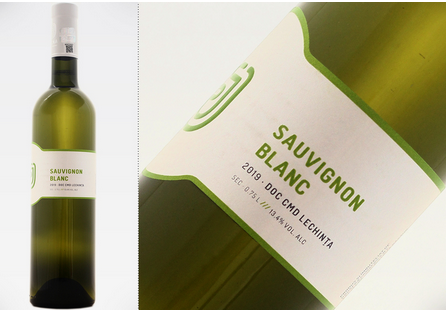 

 *  *  *1 EUR4.94571 USD4.6865Legislaţie românească  Ordinul nr. 2400/2017 privind aprobarea măsurii de sprijin prin acordarea unor ajutoare de minimis pentru IMM-uri sub formă de garanţie neplafonată de portofoliu din cadrul Programului operaţional "Iniţiativa pentru IMM", Ministerul Culturii şi Identităţii Naţionale  Modificat de Ordin 697/2022 la 10.05.2022Legislaţie europeană Regulamentul de punere în aplicare nr. 652/2022 privind autorizarea extractului de portocale amare ca aditiv pentru hrana anumitor specii de animale (Text cu relevanţă pentru SEE), Comisia Europeană Va intra în vigoare la 11.05.2022Regulamentul de punere în aplicare nr. 653/2022 privind autorizarea unui preparat din extract de frunze de Melissa officinalis L. ca aditiv pentru hrana tuturor speciilor de animale (Text cu relevanţă pentru SEE), Comisia Europeană Va intra în vigoare la 11.05.2022Regulamentul de punere în aplicare nr. 654/2022 privind autorizarea substanţei butilhidroxianisol ca aditiv pentru hrana pisicilor (Text cu relevanţă pentru SEE), Comisia Europeană Va intra în vigoare la 11.05.2022